Рабочая программа по русскому языку 5 класс ФГОС ОООПояснительная запискаРабочая программа по русскому языку для 5 класса составлена в соответствии с Федеральным государственным образовательным стандартом основного общего образования,  ООП ООО МБОУ СОШ № 206 на 2015-2020 учебные годыПримерной программы по русскому (родному) языку и Рабочей программы по русскому языку для 5-9 классов (Русский язык. Рабочие программы. Предметная линия учебников Т.А. Ладыженской, М.Т. Баранова, Л.А. Тростенцовой. 5-9 классы – М.: Просвещение, 2015.)В ней также учитываются основные идеи и положения программы развития и формирования универсальных учебных действий для основного общего образования, преемственность с примерными программами начального общего образования.
Русский язык – язык русского народа. Он служит ему средством:общения во всех сферах жизни (в быту, между гражданами и учреждениями, в научном и художественном словесном творчестве);хранения и передачи информации;связи поколений русских людей, живущих в разные эпохи.Русский язык – один из развитых языков мира. Он отличается богатством словаря, словообразовательных и грамматических средств, располагает неисчерпаемыми возможностями изобразительно-выразительных средств, стилистическим разнообразием. На русском языке созданы художественная литература и наука, имеющие мировое значение.Русский язык в современном мире – один из официальных языков ООН. В Российской Федерации он является государственным языком.Свободное владение русским языком – обязательное условие успешности русского человека в жизни, труде, творчестве.Целями и задачами изучения русского (родного) языка в основной школе являются:воспитание духовно богатой, нравственно ориентированной личности с развитым чувством самосознания и общероссийского гражданского сознания, человека, любящего свою родину, знающего и уважающего родной язык как основное средство общения, средство получения знаний в различных сферах человеческой деятельности, средство освоения морально-этических норм, принятых в обществе;овладение системой знаний, языковыми и речевыми умениями и навыками, овладение важнейшими общеучебными умениями и универсальными учебными действиями, формирование навыков самостоятельной учебной деятельности, самообразования;освоение знаний об устройстве языковой системы и закономерности её функционирования, развитие способности опознавать, анализировать, сопоставлять, классифицировать и оценивать языковые факты, обогащение активного и потенциального словарного запаса, расширение объёма используемых в речи грамматических средств, совершенствование орфографической и пунктуационной грамотности;развитие интеллектуальных и творческих способностей обучающихся, развитие речевой культуры учащихся, овладение правилами использования языка в разных ситуациях общения, воспитание стремления к речевому самосовершенствованию, осознание эстетической ценности родного языка;совершенствование коммуникативных способностей, формирование готовности к сотрудничеству, созидательной деятельности, умений вести диалог, искать и находить содержательные компромиссы.Общая характеристика курсаВ 5 классе изучается современный русский литературный язык, поэтому программу школьного курса русского языка составляют основные сведения о нём. Вместе с тем в неё включаются элементы общих сведений о языке, истории языка, его современных разновидностях.Программа содержит:отобранную в соответствии с задачами обучения систему понятий из области фонетики, лексики и фразеологии, морфемики и словообразования, морфологии, синтаксиса и стилистики русского литературного языка, а также некоторые сведения о роли языка в жизни общества и т. д., речеведческие понятия, на основе которых строится работа по развитию связной речи учащихся, формирование коммуникативных умений и навыков, сведения об основных нормах русского литературного языка;сведения о графике, орфографии и пунктуации, перечень видов орфограмм и названий пунктуационных правил.Содержание курса русского (родного) языка в 5 классе обусловлено общей нацеленностью образовательного процесса на достижение метапредметных и предметных целей обучения, что возможно на основе компетентностного подхода, который обеспечивает формирование  и развитие коммуникативной, языковой, лингвистической и культуроведческой компетенции.Коммуникативная компетенция предполагает овладение видами речевой деятельности и основами культуры устной и письменной речи, базовыми умениями и навыками использования языка в жизненно важных для данного возраста сферах и ситуациях общения. Коммуникативная компетентность проявляется в умении определять цели коммуникации, оценивать речевую ситуацию, учитывать коммуникативные намерения и способы коммуникации партнёра, выбирать адекватные стратегии коммуникации, быть готовым к осмысленному изменению собственного речевого поведения. Развитие речи учащихся на уроках русского языка предполагает совершенствование всех видов речевой деятельности (говорения, аудирования (слушания), чтения и письма) и осуществляется в трёх направлениях, составляющих единое целое.Первое направление в развитии речи учащихся – овладение нормами русского литературного языка: литературного произношения, образования форм слов, построения словосочетаний и предложений, употребление слов в соответствии с их лексическим значением и стилевой принадлежностью. Овладение нормами русского литературного языка предполагает систематическую работу по устранению из речи учащихся диалектизмов и жаргонизмов.Второе направление – обогащение словарного запаса и грамматического строя речи учащихся. Обогащение словарного запаса слов на уроках русского языка обеспечивается систематической словарной работой. Обогащение грамматического строя речи детей достигается постоянной работой над синонимией словосочетаний и предложений, наблюдениями над формой, значением и особенностями употребления языковых единиц.Третье направление в развитии речи учащихся – формирование умений и навыков связного изложения мыслей в устной и письменной форме. Развитие связной речи предполагает работу над содержанием, построением и языковым оформлением высказывания, которая осуществляется при выполнении специальных упражнений и при подготовке изложений и сочинений. Она включает формирование и совершенствование умений анализировать тему, составлять план и в соответствии с ним систематизировать материал, правильно отбирать языковые средства.Работа по развитию речи включает в себя формирование навыков выразительного чтения. Занятиям по выразительному чтению предшествует и сопутствует работа над развитием речевого слуха учащихся (умение различать звуки в слове, отчётливо произносить слова, различать ударные и безударные слоги, определять границы предложения, повышать и понижать голос, убыстрять и замедлять темп речи, выделять слова, на которые падает логическое ударение). Языковая и лингвистическая компетенции формируются на основе овладения необходимыми знаниями о языке как знаковой системе и общественном явлении, его устройстве, развитии и функционировании; приобретениях необходимых знаний о лингвистике как о науке; освоение основных норм русского литературного языка; обогащения словарного запаса и грамматического строя речи учащихся; совершенствования орфографической и пунктуационной грамотности; умения пользоваться различными видами лингвистических словарей.Культуроведческая компетенция предполагает осознание родного языка как формы выражения национальной культуры, понимание взаимосвязи языка и истории народа, национально-культурной специфики русского языка, освоение норм русского речевого этикета, культуры межнационального общения; способность объяснять значения слов с национально-культурным компонентом.В рабочей программе реализован коммуникативно-деятельностный подход, предполагающий предъявление материала не только в знаниевой, но и в деятельностной форме. Направленность курса русского (родного) языка на формирование коммуникативной, языковой, лингвистической и культуроведческой компетенции нашла отражение в структуре программы.Школьный курс русского языка в 5 классе предполагает изучение фонетики и графики, лексики и фразеологии, морфемики и словообразования, морфологии и орфографии, первоначальные сведения об основных понятиях синтаксиса и пунктуации. Предусмотрена работа по культуре речи. Вводные уроки о русском языке дают большие возможности для решения воспитательных задач и создают эмоциональный настрой, способствующий повышению интереса к предмету и успешному его изучению. Программа предусматривает прочное усвоение материала, для чего значительное место в ней отводится повторению. Для повторения в начале и в конце года выделяются специальные часы. В 5 классе в разделе «Повторение пройденного в 1 – 4 классах» определено содержание этой работы, что продиктовано необходимостью правильно решать вопросы преемственности между начальным и средним звеном обучения. Каждая тема завершается повторением пройденного. Данная система повторения обеспечивает необходимый уровень прочных знаний и умений.В программе специально выделены часы на развитие связной речи – пятая часть всего учебного времени. Темы по развитию речи – речеведческие понятия и виды работы над текстом – пропорционально распределяются среди грамматического материала.Место учебного предмета «Русский язык» в учебном плане Федеральный базисный учебный план для образовательных учреждений Российской Федерации предусматривает обязательное изучение русского (родного) языка в V классе – 210 часов (5 часов в неделю плюс один час из школьного компонента на более глубокое изучение русского языка).Для реализации программы используется УМК М.Т. Баранова,    Т.А. Ладыженской.Учебник: М.Т. Баранов,  Л.Т. Григорян,   Т.А. Ладыженская «Русский язык 5 кл», Москва,   «Просвещение»,    2015г			Общие учебные умения, навыки и способы деятельностиНаправленность курса на интенсивное речевое и интеллектуальное развитие создает условия и для реализации надпредметной функции, которую русский язык выполняет в системе школьного образования. В процессе обучения ученик получает возможность совершенствовать общеучебные умения, навыки, способы деятельности, которые базируются на видах речевой деятельности и предполагают развитие речемыслительных способностей. В процессе изучения русского (родного) языка совершенствуются и развиваются следующие общеучебные умения: коммуникативные (владение всеми видами речевой деятельности и основами культуры устной и письменной речи, базовыми умениями и навыками использования языка в жизненно важных для учащихся сферах и ситуациях общения), интеллектуальные (сравнение и сопоставление, соотнесение, синтез, обобщение, абстрагирование, оценивание и классификация), информационные (умение осуществлять библиографический поиск, извлекать информацию из различных источников, умение работать с текстом), организационные (умение формулировать цель деятельности, планировать ее, осуществлять самоконтроль, самооценку, самокоррекцию). Личностные, метапредметные, предметные результатыЛичностными результатами освоения выпускниками основной школы программы по русскому (родному) языку являются:понимание русского языка как одной из основных национально-культурных ценностей русского народа, определяющей роли родного языка в развитии интеллектуальны, творческих способностей и моральных качеств личности; его значения в процессе получения школьного образования;осознание эстетической ценности русского языка; уважительное отношение к родному языку, гордость за него; потребность сохранить чистоту русского языка как явления национальной культуры; стремление к речевому самосовершенствованию;достаточный объём словарного запаса и усвоенных грамматических средств для свободного выражения мыслей и чувств в процессе речевого общения; способность к самооценке на основе наблюдения за собственной речью.Метапредметными результатами освоения выпускниками основной школы программы по русскому (родному) языку являются:владение всеми видами речевой деятельности:адекватное понимание информации устного и письменного сообщения;владение разными видами чтения;способность извлекать информацию из различных источников, включая средства массовой информации, компакт-диски учебного назначения, ресурсы Интернета; свободно пользоваться словарями различного типа, справочной литературой;овладение приёмами отбора и систематизации материала на определённую тему;способность определять цели предстоящей учебной деятельности, последовательность действий, оценивать достигнутые результаты и адекватно формулировать их в устной и письменной форме;умение воспроизводить прослушанный или прочитанный текст с разной степенью свёрнутости;способность свободно, правильно излагать свои мысли в устной и письменной форме;соблюдение в практике речевого общения основных орфоэпических, лексических, грамматических, стилистических норм современного русского литературного языка; соблюдение основных правил орфографии и пунктуации в процессе письменного общения;умение выступать перед аудиторией сверстников с небольшими сообщениями, докладами;применение приобретённых знаний, умений и навыков в повседневной жизни; способность использовать родной язык как средство получения знаний по другим учебным предметам, применять полученные знания, умения и навыки анализа языковых явлений на межпредметном уровне (на уроках иностранного языка, литературы и т. д.);коммуникативно целесообразное взаимодействие с окружающими людьми в процессе речевого общения, совместного выполнения каких-либо задач, участия в спорах, обсуждениях; овладение национально-культурными нормами речевого поведения в различных ситуациях формального и неформального межличностного и межкультурного общения.Предметными результатами освоения выпускниками основной школы программы по русскому(родному) языку являются:представление об основных функциях языка, о роли русского языка как национального языка русского народа, как государственного языка Российской Федерации и языка межнационального общения, о связи языка и культуры народа, о роли родного языка в жизни человека и общества;понимание места родного языка в системе гуманитарных наук и его роли в образовании в целом;усвоение основ научных знаний о родном языке; понимание взаимосвязи его уровней и единиц;освоение базовых основ лингвистики;овладение основными стилистическими ресурсами лексики и фразеологии русского языка, основными нормами русского литературного языка (орфоэпическими,  лексическими, грамматическими, орфографическими, пунктуационными), нормами речевого этикета;опознавание и анализ основных единиц языка, грамматических категорий языка;проведение различных видов анализа слова, словосочетания, предложения и текста;понимание коммуникативно-эстетических возможностей лексической и грамматической синонимии и использование их в собственной речевой практике;осознание эстетической функции родного языка, способность оценивать эстетическую сторону речевого высказывания при анализе текстов художественной литературы.Результаты обученияРезультаты обучения представлены в Требованиях к уровню подготовки учащихся 5 класса, которые содержат следующие компоненты: знать/понимать – перечень необходимых для усвоения каждым учащимся знаний; уметь – перечень конкретных умений и навыков по русскому языку, основных видов речевой деятельности; выделена также группа знаний и умений, востребованных в практической деятельности ученика и его повседневной жизни.Критерии оценки письменных и устных ответов учащихсяВ планировании предусмотрены разнообразные виды и формы контроля: наблюдение, беседа, фронтальный опрос, индивидуальный опрос,  опрос в парах, практикум, самопроверки и взаимопроверки, диктанты (объяснительный, предупредительный, «Проверяю себя», графический, выборочный, распределительный, творческий, с грамматическими заданиями), тесты,  комплексный анализ текста,  устные рассказы по плану на лингвистические темы, сочинения, изложения.Устные ответыУстный опрос является одним из основных, способов учета знаний учащихся по русскому языку. Развернутый ответ ученика должен представлять собой связное, логически последовательное сообщение на заданную тему, показывать его умение применять определения, правила в конкретных случаях. При оценке ответа ученика надоруководствоваться следующими критериями, учитывать:1) полноту и правильность ответа, 2) степень осознанности, понимания изученного,3) языковое оформление ответа.Оценка «5» ставится, если ученик: 1) полно излагает изученный материал, дает  правильное определение языковых понятий; 2) обнаруживает понимание материала, может обосновывать свои суждения, применить знания на практике, привести необходимые примеры не только по учебнику, но и самостоятельно составленные; 3) излагает материал последовательно и правильное с точки зрения норм литературного языка.Оценка «4» ставится, если ученик дает ответ, удовлетворяющий  тем же требованиям, что и для оценки «5», но допускает 1-2 ошибки, которые сам же исправляет, и 1-2 недочета в последовательности и языковом оформлении излагаемого.Оценка «3» ставится, если ученик обнаруживает знание и понимание основных положений данной темы, но: 1) излагает материал неполно и допускает неточности в определении понятий или формулировке правил; 2) не умеет достаточно глубоко и доказательно обосновывать свои суждения и привести свои примеры; 3) излагает материал непоследовательно и допускает ошибки в языковом оформлении излагаемого.Оценка «2» ставится, если ученик обнаруживает незнание большей части соответствующего раздела изучаемого материала, допускает ошибки в формулировке определений и правил, искажающие их смысл, беспорядочно и неуверенно излагает материал. Оценка «2» отмечает такие недостатки в подготовке ученика, которые являются серьезным препятствием к успешному овладению последующим материалом.Оценка «1» ставится, если ученик обнаруживает полное незнание или непонимание материала.Оценка может ставиться не только за единовременный ответ, но и за рассредоточенный во времени, то есть за сумму ответов, данных учеником на протяжении урока, при условии, если в процессе урока не только заслушивались ответы учащегося, но и осуществлялась поверка его умения применять знания на практике.Оценка диктантовДиктант — одна из основных форм проверки орфографической и пунктуационной грамотности. Для диктантов целесообразно использовать связные тексты, которые должны отвечать нормам современного литературного языка, быть доступными по содержанию учащимся данного класса. Объем диктанта устанавливается: для класса V – 90-100 слов. (При подсчете слов учитываются как самостоятельные, так и служебные слова).Контрольный словарный диктант проверяет усвоение слов с непроверяемыми и труднопроверяемыми орфограммами. Он может состоять из следующего количества слов: для V класса – 15 слов. Диктант, имеющий целью проверку подготовки учащихся по определенной теме, должен включать основные орфограммы или пунктограммы этой темы, а также обеспечивать выявление прочности ранее приобретенных навыков. Итоговые диктанты, проводимые в конце четверти и года, проверяют подготовку учащихся, как правило, по всем изученным темам. До конца первой четверти (а в V классе – до конца первого полугодия) сохраняется объем текста,рекомендованный для предыдущего класса.При оценке диктанта исправляются, но не учитываются орфографические и пунктуационные ошибки:1) на правила, которые не включены в школьную программу;2) на еще не изученные правила;3) в словах с непроверяемыми написаниями, над которыми не проводилась специальная работа;4) в передаче авторской пунктуации.              Исправляются, но не учитываются описки, неправильные написания, искажающие звуковой облик слова, например: «рапотает» (вместоработает), «дулпо» (вместодупло), «мемля» (вместо земля). При оценке диктантов важно также учитывать характер ошибок. Среди ошибок следует выделять негрубые, т.е. не имеющие существенного значения для характеристики грамотности. При подсчете ошибок две негрубые считаются за одну.             К негрубым относятся ошибки:1) в исключениях из правил;2) в написании большой буквы в составных собственных наименованиях;3) в случаях слитного и раздельного написания приставок в наречиях, образованных от существительных с предлогами, правописание которых не регулируется правилами;4) в случаях раздельного и слитного написания не с прилагательными и причастиями, выступающими в роли сказуемого;5) в написании ы и ипосле приставок;6)в случаях трудного различия не и ни (Куда он только не обращался! Куда он ни обращался, никто не мог дать ему ответ. Никто иной не...; не кто иной, как; ничто иное не...; не что иное, как и др.);7)в собственных именах нерусского происхождения;8) в случаях, когда вместо одного знака препинания поставлен другой;9) в пропуске одного из сочетающихся знаков препинания или в нарушении их последовательности.           Необходимо учитывать также повторяемость иоднотипность ошибок. Если ошибка повторяется в одном и том же слове или в корне однокоренных слов, то она считается за одну ошибку. Однотипными считаются ошибки на одно правило, если условия выбора правильного написания заключены в грамматических (в армии, в здании; колют, борются) и фонетических (пирожок, сверчок) особенностях данного слова. Не считаются однотипными ошибки на такое правило, в котором для выяснения правильного написания одного слова требуется подобрать другое (опорное) слово или его форму (вода — воды, рот — ротик, грустный — грустить, резкий — резок). Первые три однотипные ошибки считаются за одну, каждая следующая подобная ошибка учитывается как самостоятельная.Диктант оценивается одной отметкойОценка «5» выставляется за безошибочную работу, а также при  наличии в ней 1 негрубой орфографической или 1 негрубой пунктуационной ошибки.Оценка «4» выставляется при наличии в диктанте 2 орфографических и 2 пунктуационных ошибок, или 1 орфографической и 3 пунктуационных ошибок, или 4 пунктуационных ошибок при отсутствии орфографических ошибок. Оценка «4» может выставляться при 3 орфографических ошибках, если среди них есть однотипные.Оценка «3» выставляется за диктант, в котором допущены 4 орфографические и 4 пунктуационные ошибки, или 3 орфографические и 5 пунктуационных ошибок, или 7 пунктуационных ошибок при отсутствии орфографических. Оценка «3» может быть выставлена при наличии 6 орфографических ошибок и 6 пунктуационных ошибок, если среди тех и других имеются однотипные и негрубые ошибки.Оценка «2» выставляется за диктант, в котором допущено до 7 орфографических и 7 пунктуационных ошибок, или 6 орфографических и 8 пунктуационных ошибок, 8 орфографических и 6 пунктуационных ошибок.При большом количестве ошибок диктант оценивается баллом «1».При оценке выполнения дополнительных заданий рекомендуется руководствоваться следующим.Оценка «5» ставится, если ученик выполнил все задания верно.Оценка «4» ставится, если ученик выполнил правильно не менее ¾  заданий.Оценка «3» ставится за работу, в которой правильно выполнено не менее половины заданий.Оценка «2» ставится за работу, в которой не выполнено больше половины заданий.Оценка «1» ставится, если ученик не выполнил ни одного задания.Оценка сочинений и изложенийСочинения и изложения — основные формы проверки умения правильно и последовательно излагать мысли, уровня речевой подготовки учащихся. Сочинения и изложения в V-IX классах проводятся в соответствии с требованиями раздела программы «Развитие навыков связной речи». Примерный объем текста для подробного изложения: вVклассе – 70-110слов. При оценке учитывается следующий примерный объем классных сочинений: в V классе — 0,5-1стр. Любое сочинение и изложение оценивается двумя отметками: первая ставится за содержание и речевое оформление (соблюдение языковых норм и правил выбора стилистических средств), вторая за соблюдение орфографических и пунктуационных норм.Обе оценки считаются оценками по русскому языку, за исключением случаев, когда проводится работа, проверяющая знания учащихся по литературе. В этом случае первая оценка (за содержание и речь) считается оценкой по литературе.    Содержание сочинения и изложения оценивается по следующим критериям: - соответствие работы ученика теме и основной мысли;- полнота раскрытия темы; - правильность фактического материала;- последовательность изложения.При оценке речевого оформления сочинений и изложений учитывается:- разнообразие словарного и грамматического строя речи;- стилевое единство и выразительность речи;- число языковых ошибок и стилистических недочетов. Орфографическая и пунктуационная грамотность оценивается по числу допущенных учеником ошибок (см. нормативы для оценки контрольных диктантов). Содержание и речевое оформление оценивается по следующим нормативам:Отметка «5» ставится, если:1) содержание работы полностью соответствует теме;2) фактические ошибки отсутствуют;3) содержание излагается последовательно;4) работа отличается богатством словаря, разнообразием используемых синтаксических конструкций, точностью словоупотребления;5) достигнуто стилевое единство и выразительность текста.В работе допускается 1 недочет в содержании, 1-2 речевых недочета, 1 грамматическая ошибка.     Отметка «4» ставится, если:I) содержание работы в основном соответствует теме (имеются незначительные отклонения от темы);2)содержание в основном достоверно, но имеются единичные фактические неточности; 3) имеются незначительные нарушения последовательности визложении мыслей;4) лексический и грамматический строй речи достаточно разнообразен;5) стиль работы отличается единством и достаточной выразительностью.В работе допускается не более 2 недочетов в содержании, не более 3-4 речевых недочетов, не более 2 грамматических ошибок. Отметка «3» ставится, если: 1) в работе допущены существенные отклонения от темы;2) работа достоверна в главном, но в ней имеются отдельные нарушения последовательности изложения;4) беден словарь и однообразны употребляемые синтаксические конструкции, встречается неправильное словоупотребление;5) стиль работы не отличается единством, речь недостаточно выразительна.В работе допускается не более 4 недочетов в содержании, 5 речевых недочетов, 4 грамматических ошибок. Отметка «2» ставится, если:1) работа не соответствует теме;2) допущено много фактических неточностей;3) нарушена последовательность изложения мыслей во всех частях работы, отсутствует связь между ними, работа не соответствует плану;4) крайне беден словарь, работа написана короткими однотипными предложениями со слабо выраженной связью между ними, часты случаи неправильного словоупотребления;5) нарушено стилевое единство текста.В работе допущено более 6 недочетов в содержании, более 7 речевых недочетов и более 7 грамматических ошибок.Самостоятельные работы, выполненные без предшествовавшего анализа возможных ошибок, оцениваются по нормам для контрольных работ соответствующего или близкого вида.Тетради учащихся V класса, в которых выполняются обучающие классные и домашние работы, проверяются каждый урок у всех учеников.Общая характеристика учебного процесса: основные технологии, методы, формы обучения и режим занятий.Технологии, используемые в учебном процессе:1. Технологии традиционного обучения для освоения минимума содержания образования в соответствии с требованиями стандартов; технологии,  построенные на основе объяснительно-иллюстративного способа обучения.2. Технологии реализации межпредметных связей в учебном процессе.3. Технологии дифференцированного обучения для освоения учебного материала учащимися, различающимися по уровню обучаемости, повышения познавательного интереса. 4. Технология проблемного обучения  с целью развития творческих способностей учащихся, их интеллектуального потенциала, познавательных возможностей. Обучение ориентировано на самостоятельный поиск результата, самостоятельное добывание знаний, творческое, интеллектуально-познавательное  усвоение учениками заданного предметного материала.Методы и приёмы  обучения:- обобщающая беседа по изученному материалу; - индивидуальный устный опрос; - фронтальный опрос;  - опрос с помощью перфокарт;- выборочная проверка упражнения; - взаимопроверка;- самоконтроль (по словарям, справочным пособиям);- различные виды разбора (фонетический, лексический, словообразовательный, морфологический, синтаксический, лингвистический);- виды работ, связанные с анализом текста, с его переработкой;- составление учащимися авторского текста в различных жанрах;- наблюдение за речью окружающих, сбор соответствующего речевого материала с последующим его использованием по заданию учителя;- изложения (подробные и сжатые) на основе текстов типа описания, рассуждения; - написание сочинений;  - письмо под диктовку; - комментирование орфограмм и пунктограмм.Виды деятельности учащихся на уроке:- анализ языковых единиц с точки зрения правильности, точности и уместности их употребления.Формы организации образовательного процесса: поурочная система обучения с использованием объяснительно- иллюстративного, репродуктивного, частично-поискового методов обучения. А также такие формы обучения: урок изучения нового материала, урок закрепления знаний, умений и навыков, комбинированный урок, урок-беседа, повторительно-обобщающий урок,  урок - лекция, урок - игра, урок- исследование,  урок-практикум, урок развития речи.          Виды и формы контроля: контрольные диктанты, сочинения, изложения, тесты.Оснащение учебного кабинета на уроках русского языка и литературыРаздел II.Содержание курса (5 класс)Содержание, обеспечивающее формирование коммуникативной компетенцииРаздел 1. Речь и речевое общениеРечь и речевое общение. Речевая ситуация. Речь устная и письменная. Речь диалогическая и монологическая. Монолог и его виды. Диалог и его виды.Осознание основных особенностей устной и письменной речи. Различение диалогической и монологической речи. Владение различными видами диалога и монолога. Владение нормами речевого поведения в типичных ситуациях формального и неформального межличностного общения.Раздел 2. Речевая деятельностьВиды речевой деятельности: чтение, аудирование (слушание), говорение, письмо.Овладение основными видами речевой деятельности. Адекватное понимание основной и дополнительной информации текста, воспринимаемого зрительно или на слух. Передача содержания прочитанного или прослушанного текста в сжатом или развёрнутом виде в соответствии с ситуацией речевого общения. Овладение практическими умениями просмотрового, ознакомительного, изучающего чтения, приёмами работы с учебной книгой и другими информационными источниками. Овладение различными видами аудирования Создание устных и письменных монологических, а также устных диалогических высказываний разной коммуникативной направленности с учётом целей и ситуации общения. Отбор и систематизация материала на определённую тему.Раздел 3. ТекстПонятие текста, основные признаки текста (членимость, смысловая цельность, связность). Тема, основная мысль текста. Микротема текста. Функционально-смысловые типы речи: описание, повествование, рассуждение. Анализ текста с точки зрения его темы, основной мысли, структуры, принадлежности к функционально-смысловому типу речи. Деление текста на смысловые части и составление плана. Соблюдение норм построения текста (логичность, последовательность, связность, соответствие теме и т. д.). Оценивание и редактирование устного и письменного речевого высказывания.Раздел 4. Функциональные разновидности языкаФункциональные разновидности языка: разговорный язык; функциональные стили: научный, язык художественной литературы. Основные жанры разговорной речи (рассказ, беседа).Установление принадлежности текста к определённой функциональной разновидности языка. Создание письменных высказываний разных типов речи: описание, повествование, рассуждение.Содержание, обеспечивающее формирование языковойи лингвистической (языковедческой) компетенцийРаздел 5. Общие сведения о языкеОсознание важности коммуникативных умений в жизни человека, понимание роли русского языка в жизни общества и государства в современном мире. Осознание красоты, богатства, выразительности русского языка.Раздел 6. Фонетика и орфоэпияФонетика как раздел лингвистики. Звук как единица языка. Система гласных звуков. Система согласных звуков. Изменение звуков в речевом потоке. Элементы фонетической транскрипции. Слог ударение. Орфоэпия как раздел лингвистики. Основные правила нормативного произношения и ударения. Орфоэпический словарь.Совершенствование навыков различения ударных и безударных гласных, звонких и глухих, твёрдых и мягких согласных. Объяснение с помощью элементов транскрипции особенностей произношения и написания слов. Проведение фонетического разбора слов. Нормативное произношение слов. Оценка собственной и чужой речи с точки зрения орфоэпической правильности. Использование орфоэпического словаря для овладения произносительной культурой.Раздел 7. ГрафикаГрафика как раздел лингвистики. Соотношение звука и буквы. Обозначение на письме твёрдости и мягкости согласных. Способы обозначения [j]. Совершенствование навыков сопоставления звукового и буквенного состава слова. Использование знания алфавита при поиске информации в словарях, справочниках, энциклопедиях, в СМС-сообщениях.Раздел 8. Морфемика и словообразованиеМорфемика как раздел лингвистики. Морфема как минимальная значимая единица языка. Словообразующие и формообразующие морфемы. Окончание как формообразующая морфема. Приставка, суффикс как словообразующие морфемы. Корень. Однокоренные слова. Чередование гласных и согласных в корнях слов. Варианты морфем. Возможность исторических изменений в структуре слова. Понятие об этимологии. Этимологический словарь.Осмысление морфемы как значимой единицы языка. Осознание роли морфем в процессах формо- и словообразования. Применение знаний по морфемике в практике правописания.Раздел 9. Лексикология и фразеологияЛексикология как раздел лингвистики. Слово как единица языка. Лексическое значение слова. Однозначные и многозначные слова; прямое и переносное значения слова. Переносное значение слов как основа тропов. Синонимы. Антонимы. Омонимы. Словари синонимов и антонимов русского языка. Разные виды лексических словарей и их роль в овладении словарным богатством родного языка.Извлечение необходимой информации из лексических словарей различных типов (толкового словаря, словарей синонимов, антонимов, фразеологического словаря и т. п.) и использование её в различных видах деятельности.Раздел 10. МорфологияМорфология как раздел грамматики. Части речи как лексико-грамматические разряды слов. Система частей речи в русском языке. Самостоятельные (знаменательные) части речи. Общее грамматическое значение, морфологические и синтаксические свойства имени существительного, имени прилагательного, местоимения, глагола, наречия. Словари грамматических трудностей.Распознавание частей речи по грамматическому значению, морфологическим признакам и синтаксической роли. Проведение морфологического разбора слов разных частей речи. Нормативное употребление форм слов различных частей речи. Применение морфологических знаний и умений в практике правописания.Раздел 11. СинтаксисСинтаксис как раздел грамматики. Словосочетание и предложение как единицы синтаксиса. Виды предложений по цели высказывания и эмоциональной окраске. Грамматическая основа предложения, главные и второстепенные члены. Структурные типы простых предложений: двусоставные и односоставные, распространённые и нераспространённые, предложения осложнённой и неосложнённой структуры. Однородные члены предложения, обращение. Классификация сложных предложений. Прямая речьПроведение синтаксического разбора словосочетаний и предложений разных видов. Оценка собственной и чужой речи с точки зрения правильности, уместности и выразительности употребления синтаксических конструкций. Применение синтаксических знаний и умений в практике правописания.Раздел 12. Правописание: орфография и пунктуацияОрфография как система правил правописания. Понятие орфограммы. Правописание гласных и согласных в составе морфем. Правописание Ъ и Ь. Употребление прописной и строчной буквы. Перенос слов. Орфографические словари и справочники. Пунктуация как система правил правописания. Знаки препинания и их функции. Знаки препинания в конце предложения. Знаки препинания в простом неосложнённом предложении. Знаки препинания в простом осложнённом предложении. Знаки препинания в сложном предложении. Знаки препинания при прямой речи, в диалоге.Овладение орфографической и пунктуационной зоркостью. Соблюдение основных орфографических и пунктуационных норм в письменной речи. Опора на фонетический, морфемный и морфологический анализ при выборе правильного написания слова. Опора на грамматико-интонационный анализ при объяснении расстановки знаков препинания в предложении. Использование орфографических словарей и справочников по правописанию.Содержание, обеспечивающее формирование культуроведческой компетенцииРаздел 13. Язык и культураВзаимосвязь языка и культуры, истории народа. Русский речевой этикет.Уместное использование правил русского речевого этикета в учебной деятельности и повседневной жизни.Раздел III. Учебно-тематический план.График работ  по развитию речиРаздел IV. Содержание тем учебного курса.1. Язык – важнейшее средство общения. – 6 ч. + 2 ч.Р.р.2. Повторение  изученного в начальных классах.  -  31ч.(5 ч.Р.р).I. Части слова. Орфограмма. Место орфограмм в словах. Правописание проверяемых и непроверяемых гласных и согласных в корне слова. Правописание букв и, а, у после шипящих. Разделительные ъ и ь. Самостоятельные и служебные части речи. Имя существительное: три склонения, род, падеж, число. Правописание гласных в надежных окончаниях существительных. Буква ь на конце существительных после шипящих.  Имя прилагательное: род, падеж, число. Правописание гласных в надежных окончаниях прилагательных.  Местоимения 1, 2 и 3-го лица. Глагол: лицо, время, число, род (в прошедшем времени); правописание гласных в личных окончаниях наиболее употребительных глаголов 1 и 2 спряжения; буква ь во 2-м лице единственного числа глаголов. Правописание - тся и - ться; раздельное написание не с глаголами. Раздельное написание предлогов со словами.II Текст. Тема текста. Стили.3. Синтаксис. Пунктуация. Культура речи. – 37ч. (7 ч.Р.р.)I. Основные синтаксические понятия (единицы): словосочетание, предложение, текст.Пунктуация как раздел науки о языке.   Словосочетание: главное и зависимое слова в словосочетании.  Предложение. Простое предложение; виды простых предложений по цели высказывания: повествовательные, вопросительные, побудительные. Восклицательные и невосклицательные предложения. Знаки препинания: знаки завершения (в конце предложения), выделения, разделения (повторение).Грамматическая основа предложения.  Главные члены предложения, второстепенные члены предложения: дополнение, определение, обстоятельство. Нераспространенные и распространенные предложения (с двумя главными членами). Предложения с однородными членами, не связанными союзами, а также связанными союзами а, но и одиночным союзом и; запятая между однородными членами без союзов и с союзами а, но, и. Обобщающие слова перед однородными членами. Двоеточие после обобщающего слова. Синтаксический разбор словосочетания и предложения. Обращение, знаки препинания при обращении. Сложное предложение. Наличие двух и более грамматических основ как признак сложного предложения. Сложные предложения с союзами (с двумя главными членами в каждом простом предложении). Запятая между простыми предложениями в сложном предложении перед и, а, но, чтобы, потому что, когда, который, что, если. Прямая речь после слов автора и перед ними; знаки препинания при прямой речи. Диалог. Тире в начале реплик диалога.II. Умение интонационно правильно произносить повествовательные, вопросительные, побудительные и восклицательные предложения, а также предложения с обобщающим словом.III. Речь устная и письменная; диалогическая и монологическая. Основная мысль текста. Этикетные диалоги. Письмо как одна из разновидностей текста.4. Фонетика. Орфоэпия. Графика и орфография. Культура речи. –  18ч. (5ч. Р.р.)I. Фонетика как раздел науки о языке. Звук как единица языка. Звуки речи; гласные и согласные звуки. Ударение в слове. Гласные ударные и безударные. Твердые и мягкие согласные. Твердые и мягкие согласные, не имеющие парных звуков. Звонкие и глухие согласные. Сонорные согласные. Шипящие и ц. Сильные и слабые позиции звуков. Фонетический разбор слова. Орфоэпические словари.Графика как раздел науки о языке. Обозначение звуков речи на письме; алфавит. Рукописные и печатные буквы; прописные и строчные. Каллиграфия. Звуковое значение букв е, ё, ю, я. Обозначение мягкости согласных. Мягкий знак для обозначения мягкости согласных. Опознавательные признаки орфограмм. Орфографический разбор. Орфографические словари.II. Умение соблюдать основные правила литературного произношения в рамках требований учебника; произносить гласные и согласные перед гласным е. Умение находить справки о произношении слов в различных словарях (в том числе орфоэпических).III. Типы текстов. Повествование. Описание (предмета), отбор языковых средств в зависимости от темы, цели, адресата высказывания.5. Лексика. Культура речи. – 17 ч. ( 5 ч. Р.р.)I. Лексика как раздел науки о языке. Слово как единица языка. Слово и его лексическое значение. Многозначные и однозначные слова. Прямое и переносное значения слов. Омонимы. Синонимы. Антонимы. Толковые словари.II. Умение пользоваться толковым словарем, словарем антонимов и другими школьными словарями. Умение употреблять слова в свойственном им значении.Ш. Создание текста на основе исходного (подробное изложение), членение его на части. Описание изображенного на картине с использованием необходимых языковых средств.6. Морфемика. Орфография. Культура речи –  29ч. (7 ч. Р.р.)I. Морфемика как раздел науки о языке. Морфема как минимальная значимая часть слов. Изменение и образование слов. Однокоренные слова. Основа и окончание в самостоятельных словах. Нулевое окончание. Роль окончаний в словах. Корень, суффикс, приставка; их назначение в слове.чередование гласных и согласных в слове. Варианты морфем. Морфемный разбор слов. Морфемные словари. Орфография как раздел науки о языке. Орфографическое правило.  Правописание гласных и согласных в приставках; буквы з и сна конце приставок. Правописание чередующихся гласных о и а в корнях -лож-- -лаг-, -рос- - -раст-. Буквы е и о после шипящих в корне. Буквы ы и и после ц.II. Умение употреблять слова с разными приставками и суффиксами. Умение пользоваться орфографическими и морфемными словарями.III. Рассуждение в повествовании. Рассуждение, его структура и разновидности.7. Морфология.Орфография. Культура речи –  60 ч. + 14 ч. Р.р.Самостоятельные и служебные части речи – Имя существительное  -  25 ч.  (6ч. Р.р.)I. Имя существительное как часть речи. Синтаксическая роль имени существительного в предложении. Существительные одушевленные и неодушевленные (повторение). Существительные собственные и нарицательные. Большая буква в географическими названиях, в названиях улиц и площадей, в названиях исторических событий. Большая буква в названиях книг, газет, журналов, картин и кинофильмов, спектаклей, литературных и музыкальных произведений; выделение этих названий кавычками. Род существительных. Три склонения имен существительных: изменение существительных по падежам и числам. Существительные, имеющие форму только единственного или только множественного числа. Морфологический разбор слов. Буквы о и е после шипящих и ц в окончаниях существительных. Склонение существительных на -ия, -ий, -ие. Правописание гласных в падежных окончаниях имен существительных.II. Умение согласовывать прилагательные и глаголы прошедшего времени с существительными, род которых может быть определен неверно (например, фамилия, яблоко).  Умение правильно образовывать формы именительного (инженеры, выборы) и родительного (чулок, мест) падежей множественного числа.  Умение использовать в речи существительные-синонимы для более точного выражения мыслей и для устранения неоправданного повтора одних и тех же слов.III. Доказательства и объяснения в рассуждении.Имя прилагательное  - 14ч. (3) ч. Р.р.I. Имя прилагательное как часть речи. Синтаксическая роль имени прилагательного в предложении. Полные и краткие прилагательные. Правописание гласных в падежных окончаниях прилагательных с основой на шипящую. Неупотребление буквы ь на конце кратких прилагательных с основой на шипящую.  Изменение полных прилагательных по родам, падежам и числам, а кратких - по родам и числам.II. Умение правильно ставить ударение в краткой форме прилагательных (труден, трудна, трудно). Умение пользоваться в речи прилагательными-синонимами для более точного выражения мысли и для устранения неоправданных повторений одних и тех же слов.III. Описание животного. Структура текста данного жанра. Стилистические разновидности этого жанра.Глагол –  21ч.(5 ч. Р.р.)I. Глагол как часть речи. Синтаксическая роль глагола в предложении.  Неопределенная форма глагола (инфинитив на -ть (-ться), -ти (-тись), -чь (-чься). Правописание -ться и -чь (-чься) в неопределенной форме (повторение). Совершенный и несовершенный вид глагола; I и II спряжение. Правописание гласных в безударных личных окончаниях глаголов.  Правописание чередующихся гласных е и и в корнях глаголов -бер- - -бир-, -дер- - -дир, -мер- - -мир-, - пep- - -пир-, - тер- - - тир-, -стел- - -стил-. Правописание не с глаголами.II. Соблюдение правильного ударения в глаголах, при произношении которых допускаются ошибки (начать, понять; начал, понял; начала, поняла; повторит, облегчит и др.). Умение согласовывать глагол-сказуемое в прошедшем времени с подлежащим, выраженным существительным среднего рода и собирательным существительным. Умение употреблять при глаголах имена существительные в нужном падеже. Умение использовать в речи глаголы-синонимы (например, со значением высказывания, перемещения, нахождения) для более точного выражения мысли, для устранения неоправданного повтора слов.III. Понятие о рассказе, об особенностях его структуры и стиля. Невыдуманный рассказ о себе. Рассказы по сюжетным картинкам.8. Повторение и систематизация изученного в 5 классе –  7 ч. (резервные уроки-4) Разделы науки о языке. Орфограммы в приставках и в корнях слов. Орфограммы в окончаниях слов. Употребление букв ъ и ь. Знаки препинания в простом и сложном предложении и в предложениях с прямой речью.Раздел V. Планируемые результаты изучения курса русского языкаТребования к уровню подготовки учащихся за курс 5 классаI. Учащиеся должны знать определения основных изучаемых в V классе языковых единиц, речеведческих понятий, орфографических и пунктуационных правил, обосновывать свои ответы, приводя нужные примеры.II. К концу V класса учащиеся должны овладеть следующими умениями и навыками:речевая деятельность: 	аудирование:понимать основное содержание небольшого по объему научно-учебного и художественного текста, воспринимаемого на слух; выделять основную мысль, структурные части исходного текста;	    чтение:владеть техникой чтения; выделять в тексте главную и второстепенную информацию; разбивать текст на смысловые части и составлять простой план; отвечать на вопросы по содержанию прочитанного текста; владеть ознакомительным и изучающим видами чтения;прогнозировать содержание текста по заголовку, названию параграфа учебника; извлекать информацию из лингвистических словарей разных видов; правильно расставлять логические ударения, паузы; выбирать уместный тон речи при чтении текста вслух;говорение:доказательно отвечать на вопросы учителя; подробно и сжато излагать прочитанный текст, сохраняя его строение, тип речи; создавать устные высказывания, раскрывая тему и развивая основную мысль; выражать свое отношение к предмету речи с помощью разнообразных языковых средств и интонации;письмо:подробно и сжато пересказывать тексты разных типов речи; создавать письменные высказывания разных типов речи; составлять план сочинения и соблюдать его в процессе письма; определять и раскрывать тему и основную мысль высказывания; делить текст на абзацы; писать небольшие по объему тексты (сочинения-миниатюры разных стилей, в том числе и научного); пользоваться разными видами словарей в процессе написания текста; выражать свое отношение к предмету речи; находить в тексте типовые фрагменты описания, повествования, рассуждения; подбирать заголовок, отражающий тему и основную мысль текста;использовать элементарные условные обозначения речевых ошибок (ошибки в выделении абзаца, неоправданный повтор слов, неправильное употребление местоимений, избыточная информация и др.); исправлять недочеты в содержании высказывания и его построении;фонетика и орфоэпия:выделять в слове звуки речи, давать им фонетическую характеристику; различать ударные и безударные слоги, не смешивать звуки и буквы;использовать элементы упрощенной транскрипции для обозначения анализируемого звука и объяснения написания слова; находить в художественном тексте явления звукописи; правильно произносить гласные, согласные звуки и их сочетания в слове, а также наиболее употребительные слова и формы изученных частей речи; работать с орфоэпическим словарем;графика:правильно произносить названия букв русского алфавита; свободно пользоваться алфавитом, работая со словарями; проводить сопоставительный анализ звукового и буквенного состава слова;морфемика:выделять морфемы на основе смыслового анализа слова; подбирать однокоренные слова с учетом значения слова; учитывать различия в значении однокоренных слов, вносимые приставками и суффиксами; пользоваться словарем значения морфем и словарем морфемного строения слов; объяснять особенности использования слов с эмоционально-оценочными суффиксами в художественных текстах;лексикология и фразеология:объяснять лексическое значение слов и фразеологизмов разными способами (описание, краткое толкование, подбор синонимов, антонимов, однокоренных слов); пользоваться толковыми словарями для определения и уточнения лексического значения злова, словарями синонимов, антонимов, фразеологизмов; распределять слова на тематические группы; употреблять слова в соответствии с их лексическим значением; различать прямое и переносное значение слов; отличать омонимы от многозначных слов; подбирать синонимы и антонимы; выбирать из синонимического ряда наиболее точное и уместное слово; находить в тексте выразительные приемы, основанные на употреблении слова в переносном значении; владеть наиболее употребительными оборотами русского речевого этикета; использовать синонимы как средство связи предложений в тексте и как средство устранения неоправданного повтора;морфология:различать части речи; правильно указывать морфологические признаки; уметь изменять части речи; орфография:находить орфограммы в морфемах; группировать слова по видам орфограмм; владеть правильным способом подбора однокоренных слов, а также приемами применения изученных правил орфографии; устно объяснять выбор написания и использовать на письме специальные графические обозначения; самостоятельно подбирать слова на изученные правила;синтаксис и пунктуация:выделять словосочетания в предложении; определять главное и зависимое слово; составлять схемы словосочетаний изученных видов и конструировать словосочетания по заданной схеме; выделять основы предложений с двумя главными членами; конструировать предложения по заданным типам грамматических основ; характеризовать предложения по цели высказывания, наличию или отсутствию второстепенных членов, количеству грамматических основ; правильно интонировать предложения, различные по цели высказывания и эмоциональной окраске, использовать повествовательные и вопросительные предложения как пункты плана высказывания, соблюдать верную интонацию конца предложений; устно объяснять постановку знаков препинания в предложениях, изученных синтаксических конструкциях и использовать на письме специальные графические обозначения; самостоятельно подбирать примеры на изученное пунктуационное правило.Планируемые результаты изучения основного содержания и формирования УУД в двух уровнях1-й уровень: обучающийся научится, 2-й уровень: обучающийся получит возможность научитьсяРаздел VI. Календарно-тематическое планированиеРаздел VIII.Учебно-методическое обеспечениеКнигопечатная продукцияРусский язык V класс. Учебник для общеобразовательных учреждений. Авторы-составители: Ладыженская Т.А., Баранов М.Т., Тростенцова Л.А. и др. – М.:Просвещение, 2012.Русский языкV класс. Поурочные планы. По учебнику Т.А.Ладыженской, М.Т. Баранова и др. Автор – составительН.В. Егорова. –М.:ВАКО,2011.Богданова Г. А. Уроки русского языка в 5 кл. / Г. А. Богданова. - СПб., 2004.М.Г. Бройде Занимательные упражнения по русскому языку: 5-9 классы. – М.: ВАКО, 2012.Граник Г. Г. Секреты орфографии / Г. Г. Граник, С. М. Бондаренко, Л. А. Концевая. - М., 1991.А.В. Канафьева, В.В. Леденева Русский язык: Имя существительное. – М.: Дрофа, 2003.Костяева    Т. А.    Проверочные    и    контрольные    работы    по    русскому   языку: 5 класс/ Т. А. Костяева. - М.: Просвещение, 2005.Ладыженская Т. А. Развивайте дар слова / Т. А. Ладыженская, Т. С. Зепалова. - М., 1990.Тростенцова Л. А. Дидактические материалы по русскому языку: 5 класс: Книга для учителя / Л. А.Тростенцова, М. М. Стракевич. - М.: Просвещение,       2004.Таблицы и раздаточный материал по русскому языку для V класса. Баранов М.Т., Ладыженская Т.А, Тростенцова Л.А. и др. – М.:Просвещение, 2008.Учебные таблицы V- XI классы по русскому языку.Составитель А.Б. Малюшкин. – М.:Творческий центр Сфера, 2010.Сборник тестовых заданий для тематического и итогового контроля. Русский язык V класс. Авторы: В.И.Капинос, Л.И. Пучкова. – М.:Интеллект-центр, 2007.Цифровые образовательные ресурсы:Виртуальная школа Кирилла и Мефодияhttp://repetitor.1c.ru/ - Серия учебных компьютерных программ '1С: Репетитор' по русскому языку, Контрольно-диагностические системы серии 'Репетитор. Тесты по пунктуации, орфографии и др.http://www.gramota.ru/-Все о русском языке на страницах справочно-информационного портала. Словари онлайн. Ответы на вопросы в справочном бюро. Официальные документы, связанные с языковой политикой. Статьи, освещающие актуальные проблемы русистики и лингвистики.http://www.gramma.ru/ - Пишем и говорим правильно: нормы современного русского языка. Помощь школьникам и абитуриентам. Деловые бумаги - правила оформления. Консультации по русскому языку и литературе, ответы на вопросы.http://www.school.edu.ru/ -Российский образовательный порталhttp://www.1september.ru/ru/ - газета «Первое сентября»http://all.edu.ru/ - Все образование ИнтернетаСветозар: Открытая международная олимпиада школьников по русскому языку http://www.svetozar.ruЭлектронные пособия по русскому языку для школьников http://learning-russian.gramota.ruhttp://rusolimp.kopeisk.ru/Критерии оценки письменных и устных ответов учащихсяВ планировании предусмотрены разнообразные виды и формы контроля: наблюдение, беседа, фронтальный опрос, индивидуальный опрос,  опрос в парах, практикум, самопроверки и взаимопроверки, диктанты (объяснительный, предупредительный, «Проверяю себя», графический, выборочный, распределительный, творческий, с грамматическими заданиями), тесты,  комплексный анализ текста,  устные рассказы по плану на лингвистические темы, сочинения, изложения.Устные ответыУстный опрос является одним из основных, способов учета знаний учащихся по русскому языку. Развернутый ответ ученика должен представлять собой связное, логически последовательное сообщение на заданную тему, показывать его умение применять определения, правила в конкретных случаях. При оценке ответа ученика надоруководствоваться следующими критериями, учитывать:1) полноту и правильность ответа, 2) степень осознанности, понимания изученного,3) языковое оформление ответа.Оценка «5» ставится, если ученик: 1) полно излагает изученный материал, дает  правильное определение языковых понятий; 2) обнаруживает понимание материала, может обосновывать свои суждения, применить знания на практике, привести необходимые примеры не только по учебнику, но и самостоятельно составленные; 3) излагает материал последовательно и правильное с точки зрения норм литературного языка.Оценка «4» ставится, если ученик дает ответ, удовлетворяющий  тем же требованиям, что и для оценки «5», но допускает 1-2 ошибки, которые сам же исправляет, и 1-2 недочета в последовательности и языковом оформлении излагаемого.Оценка «3» ставится, если ученик обнаруживает знание и понимание основных положений данной темы, но: 1) излагает материал неполно и допускает неточности в определении понятий или формулировке правил; 2) не умеет достаточно глубоко и доказательно обосновывать свои суждения и привести свои примеры; 3) излагает материал непоследовательно и допускает ошибки в языковом оформлении излагаемого.Оценка «2» ставится, если ученик обнаруживает незнание большей части соответствующего раздела изучаемого материала, допускает ошибки в формулировке определений и правил, искажающие их смысл, беспорядочно и неуверенно излагает материал. Оценка «2» отмечает такие недостатки в подготовке ученика, которые являются серьезным препятствием к успешному овладению последующим материалом.Оценка «1» ставится, если ученик обнаруживает полное незнание или непонимание материала.Оценка может ставиться не только за единовременный ответ, но и за рассредоточенный во времени, то есть за сумму ответов, данных учеником на протяжении урока, при условии, если в процессе урока не только заслушивались ответы учащегося, но и осуществлялась поверка его умения применять знания на практике.Оценка диктантовДиктант — одна из основных форм проверки орфографической и пунктуационной грамотности. Для диктантов целесообразно использовать связные тексты, которые должны отвечать нормам современного литературного языка, быть доступными по содержанию учащимся данного класса. Объем диктанта устанавливается: для класса V – 90-100 слов. (При подсчете слов учитываются как самостоятельные, так и служебные слова).Контрольный словарный диктант проверяет усвоение слов с непроверяемыми и труднопроверяемыми орфограммами. Он может состоять из следующего количества слов: для V класса – 15 слов. Диктант, имеющий целью проверку подготовки учащихся по определенной теме, должен включать основные орфограммы или пунктограммы этой темы, а также обеспечивать выявление прочности ранее приобретенных навыков. Итоговые диктанты, проводимые в конце четверти и года, проверяют подготовку учащихся, как правило, по всем изученным темам. До конца первой четверти (а в V классе – до конца первого полугодия) сохраняется объем текста,рекомендованный для предыдущего класса.При оценке диктанта исправляются, но не учитываются орфографические и пунктуационные ошибки:1) на правила, которые не включены в школьную программу;2) на еще не изученные правила;3) в словах с непроверяемыми написаниями, над которыми не проводилась специальная работа;4) в передаче авторской пунктуации.              Исправляются, но не учитываются описки, неправильные написания, искажающие звуковой облик слова, например: «рапотает» (вместоработает), «дулпо» (вместодупло), «мемля» (вместо земля). При оценке диктантов важно также учитывать характер ошибок. Среди ошибок следует выделять негрубые, т.е. не имеющие существенного значения для характеристики грамотности. При подсчете ошибок две негрубые считаются за одну.             К негрубым относятся ошибки:1) в исключениях из правил;2) в написании большой буквы в составных собственных наименованиях;3) в случаях слитного и раздельного написания приставок в наречиях, образованных от существительных с предлогами, правописание которых не регулируется правилами;4) в случаях раздельного и слитного написания не с прилагательными и причастиями, выступающими в роли сказуемого;5) в написании ы и ипосле приставок;6)в случаях трудного различия не и ни (Куда он только не обращался! Куда он ни обращался, никто не мог дать ему ответ. Никто иной не...; не кто иной, как; ничто иное не...; не что иное, как и др.);7)в собственных именах нерусского происхождения;8) в случаях, когда вместо одного знака препинания поставлен другой;9) в пропуске одного из сочетающихся знаков препинания или в нарушении их последовательности.           Необходимо учитывать также повторяемость иоднотипность ошибок. Если ошибка повторяется в одном и том же слове или в корне однокоренных слов, то она считается за одну ошибку. Однотипными считаются ошибки на одно правило, если условия выбора правильного написания заключены в грамматических (в армии, в здании; колют, борются) и фонетических (пирожок, сверчок) особенностях данного слова. Не считаются однотипными ошибки на такое правило, в котором для выяснения правильного написания одного слова требуется подобрать другое (опорное) слово или его форму (вода — воды, рот — ротик, грустный — грустить, резкий — резок). Первые три однотипные ошибки считаются за одну, каждая следующая подобная ошибка учитывается как самостоятельная.Диктант оценивается одной отметкойОценка «5» выставляется за безошибочную работу, а также при  наличии в ней 1 негрубой орфографической или 1 негрубой пунктуационной ошибки.Оценка «4» выставляется при наличии в диктанте 2 орфографических и 2 пунктуационных ошибок, или 1 орфографической и 3 пунктуационных ошибок, или 4 пунктуационных ошибок при отсутствии орфографических ошибок. Оценка «4» может выставляться при 3 орфографических ошибках, если среди них есть однотипные.Оценка «3» выставляется за диктант, в котором допущены 4 орфографические и 4 пунктуационные ошибки, или 3 орфографические и 5 пунктуационных ошибок, или 7 пунктуационных ошибок при отсутствии орфографических. Оценка «3» может быть выставлена при наличии 6 орфографических ошибок и 6 пунктуационных ошибок, если среди тех и других имеются однотипные и негрубые ошибки.Оценка «2» выставляется за диктант, в котором допущено до 7 орфографических и 7 пунктуационных ошибок, или 6 орфографических и 8 пунктуационных ошибок, 8 орфографических и 6 пунктуационных ошибок.При большом количестве ошибок диктант оценивается баллом «1».При оценке выполнения дополнительных заданий рекомендуется руководствоваться следующим.Оценка «5» ставится, если ученик выполнил все задания верно.Оценка «4» ставится, если ученик выполнил правильно не менее ¾  заданий.Оценка «3» ставится за работу, в которой правильно выполнено не менее половины заданий.Оценка «2» ставится за работу, в которой не выполнено больше половины заданий.Оценка «1» ставится, если ученик не выполнил ни одного задания.Оценка сочинений и изложенийСочинения и изложения — основные формы проверки умения правильно и последовательно излагать мысли, уровня речевой подготовки учащихся. Сочинения и изложения в V-IX классах проводятся в соответствии с требованиями раздела программы «Развитие навыков связной речи». Примерный объем текста для подробного изложения: вV классе – 70-110слов. При оценке учитывается следующий примерный объем классных сочинений: в V классе — 0,5-1стр. Любое сочинение и изложение оценивается двумя отметками: первая ставится за содержание и речевое оформление (соблюдение языковых норм и правил выбора стилистических средств), вторая за соблюдение орфографических и пунктуационных норм.Обе оценки считаются оценками по русскому языку, за исключением случаев, когда проводится работа, проверяющая знания учащихся по литературе. В этом случае первая оценка (за содержание и речь) считается оценкой по литературе.    Содержание сочинения и изложения оценивается по следующим критериям: - соответствие работы ученика теме и основной мысли;- полнота раскрытия темы; - правильность фактического материала;- последовательность изложения.При оценке речевого оформления сочинений и изложений учитывается:- разнообразие словарного и грамматического строя речи;- стилевое единство и выразительность речи;- число языковых ошибок и стилистических недочетов. Орфографическая и пунктуационная грамотность оценивается по числу допущенных учеником ошибок (см. нормативы для оценки контрольных диктантов). Содержание и речевое оформление оценивается по следующим нормативам:Отметка «5» ставится, если:1) содержание работы полностью соответствует теме;2) фактические ошибки отсутствуют;3) содержание излагается последовательно;4) работа отличается богатством словаря, разнообразием используемых синтаксических конструкций, точностью словоупотребления;5) достигнуто стилевое единство и выразительность текста.В работе допускается 1 недочет в содержании, 1-2 речевых недочета, 1 грамматическая ошибка.     Отметка «4» ставится, если:I) содержание работы в основном соответствует теме (имеются незначительные отклонения от темы);2)содержание в основном достоверно, но имеются единичные фактические неточности; 3) имеются незначительные нарушения последовательности визложении мыслей;4) лексический и грамматический строй речи достаточно разнообразен;5) стиль работы отличается единством и достаточной выразительностью.В работе допускается не более 2 недочетов в содержании, не более 3-4 речевых недочетов, не более 2 грамматических ошибок. Отметка «3» ставится, если: 1) в работе допущены существенные отклонения от темы;2) работа достоверна в главном, но в ней имеются отдельные нарушения последовательности изложения;4) беден словарь и однообразны употребляемые синтаксические конструкции, встречается неправильное словоупотребление;5) стиль работы не отличается единством, речь недостаточно выразительна.В работе допускается не более 4 недочетов в содержании, 5 речевых недочетов, 4 грамматических ошибок. Отметка «2» ставится, если:1) работа не соответствует теме;2) допущено много фактических неточностей;3) нарушена последовательность изложения мыслей во всех частях работы, отсутствует связь между ними, работа не соответствует плану;4) крайне беден словарь, работа написана короткими однотипными предложениями со слабо выраженной связью между ними, часты случаи неправильного словоупотребления;5) нарушено стилевое единство текста.В работе допущено более 6 недочетов в содержании, более 7 речевых недочетов и более 7 грамматических ошибок.Самостоятельные работы, выполненные без предшествовавшего анализа возможных ошибок, оцениваются по нормам для контрольных работ соответствующего или близкого вида.Тетради учащихся V класса, в которых выполняются обучающие классные и домашние работы, проверяются каждый урок у всех учеников.Контрольно-измерительные материалыИзложение-повествованиеРаз со мной на охоте произошёл такой случай. Отправился я на охоту за зайцами. Через час нашли мои собаки в лесу зайца и погнали. Я стал на дорожке и жду.Гоняют зайца собаки по лесной вырубке, а заяц всё не выбегает. Куда же он девался? Подождал, подождал я и пошёл на полянку посмотреть, в чём дело. Гляжу: носятся мои собаки по кустам вокруг пней, нюхают землю, никак в заячьих следах не разберутся. Куда зайцу на поляне спрятаться?Вышел я на середину полянки и сам ничего не пойму. Потом случайно глянул в сторону, да так и замер В пяти шагах от меня, на верхушке высокого пня, притаился заяц, глазёнки так и впились в меня, будто просят: «Не выдавай меня собакам!»Стыдно мне стало убивать зверька. Опустил я ружьё, отозвал гончих. Пошли мы других зайцев искать, а этот трудный экзамен на хитрость сдал. Пускай живёт, зайчат уму-разуму учит.(По Г. Скребицкому)А.А. Пластов – Летом (сочинение по картине)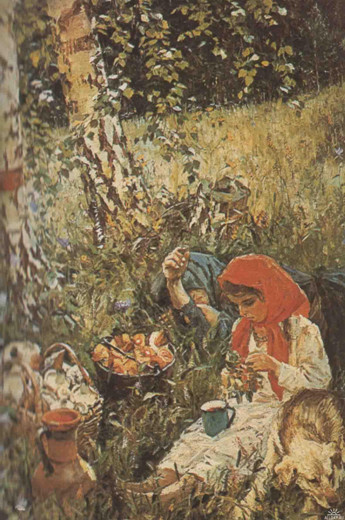      На картине художник изобразил трудолюбивую русскую женщину, которая с помощью внучки, собрала целую гору грибов и кувшин ягод. Рисуя картину, он восхищается трудолюбием женщин. Женщина научила маленькую девочку собирать грибы, передавая ей свой опыт.     Теплый приятный летний день. Бабушка с внучкой решили сходить в лес за грибами, в лесу жарко, солнце светит ярко, Долго они ходили по разным полянкам и собирали грибы, набрав целых две корзины грибов, они ощутили усталость.  Нашли уютную полянку и сели под развесистыми ветвями берез, ее листья под лучами солнца красиво переливаются и радуют глаза зрителя.  Бабушка прилегла отдохнуть и незаметно для себя уснула, девочка не стала ее тревожить. Внучка тем временем  даром время не теряет, она нашла кустик с ягодами, сорвала с него веточки, теперь сидит и отделяет их от веточек и складывает в кружку. Крестьянки пришли в лес ни одни, с ними пришел их верный друг – старенький пес. Он тоже устал долго идти в лес и ждать пока его хозяйки соберут грибы, удобно присев около любимой хозяйки, он задремал, пока  у него есть такая возможность.     Поляна заполнена высокой травой и цветами, здесь приятно пахнет свежестью и ароматными грибами. Щебет и трели птиц  хорошо слышны, когда тихо сидишь на полянке, откуда-то издалека доносится голос кукушки, около ароматных цветов жужжат шмели и осы, порхают бабочки и летают стрекозы.  Среди густой травы можно разглядеть синие колокольчики и белоснежные ромашки, художник прописал их очень точно, с любовью и нежностью. В корзине лежат разные грибы, здесь и белые грибы, и лисички. Сегодня девочку ждет вкусный ужин с грибами.     При написании картины художник использовал много зеленого цвета и его оттенков, чтобы естественнее передать зелень на полянке.     От картины веет тишиной и спокойствием, посмотрев на нее, тоже хочется отдохнуть и скушать пару лесных ягод.Контрольный  диктантТема: «Повторение изученного в начальных  классах».         В лесу.Мы идём по узкой дорожке берегом большого озера. Над ближним лесом встаёт солнце. Под яркими лучами солнца сверкает голубое озеро. За ним широкой полосой легло болото. Тут шагать опасно.Мы входим в зелёную чащу. Ровными рядами стоят высокие сосны. Редкий луч солнца льётся через густую зелень. Под деревьями прохладно. Тишь и глушь в лесу.Мы постояли у опушки и пошли к деревне. Крутой подъём ведёт в гору. Там конец нашего пути.                                 **************На опушке молодого леса есть пруд. Из него бьёт подземный ключ. Это в болотах и вязких трясинах рождается Волга. Отсюда она направляется в далёкий путь. Наши поэты и художники прославляют красоту нашей родной реки в удивительных сказках, песнях, картинах.Низкий берег покрыт зелёным ковром лугов и кустарниками. На лугу пестреют цветочки. Их сладкий запах разливается в мягком воздухе. Полной грудью вдыхаешь аромат лугов.Откос на берегу Волги очень красив. Местные жители любят проводить здесь выходные дни. Они любуются окрестностями, ловят рыбу, купаются.Контрольный диктант №2 с грамматическим заданием по теме «Простое предложение»ЩурЯ никогда не был большим любителем содержания птиц в неволе. Но иногда зимою у меня жили лесные певчие птицы. Больше всех полюбился мне щур. Это весёлая птичка с брусничного цвета грудью. Клетка всегда была открыта, и щур мог летать по комнате свободно. Он часто прилетал в просторную клетку. Здесь для него лежал вкусный корм. Каждый день я ставил на пол небольшую ванночку с чистой водой. Щур радостно плескался в ней. Он часто присаживался на мой стол, а я каждый раз угощал его сладким орешком.Когда лес готовился одеваться, я вынес Щурку на опушку и выпустил на волю. Он сел на сучок ближнего дерева и запел свою тихую песенку. На прощание я помахал ему рукой. Птица скрылась в вершинах густого тёмного леса. (И. М.Соколов-Микитов «Щур» («Найдёнов луг»); 110 слов)Грамматическое задание:1.Сделать разбор предложения1 вариант: Он часто прилетал в просторную клетку. 2 вариант: Здесь для него лежал вкусный корм.2. Разбор словосочетания: 1 вариант: в просторную клетку; 2 вариант: вкусный корм3.Подчеркните главные члены в сложном предложении1 вариант: Клетка всегда была открыта, и щур мог летать по комнате свободно. 2 вариант: Он часто присаживался на мой стол, а я каждый раз угощал его сладким орешком.4.Посчитайте количество букв и звуков в словах1 вариант: весёлая; 2 вариант: радостно5. Морфемный разбор1 вариант: полюбился, 2 вариант: выпустилКонтрольный диктант №3 с грамматическим заданием по теме «Синтаксис. Пунктуация»ПредзимьеОтшумела золотая осень, и наступило холодное ненастье. Солнце редко выглядывает из-за туч и не согревает озябшую землю. Листья не кружатся в воздухе, а лежат на земле. Сквозь голые ветки далеко видны окрестности.Деревья в лесу потемнели от дождя и стоят грустные. Животные готовятся к долгой морозной зиме. Белки запасаются вкусными орехами, грибами, съедобными семенами. Медведь отъелся за лето, набрал толстый слой подкожного жира. Впереди у него зимняя спячка. Охотники говорят: «Опасно будить косолапого зимой!»Зайцы – робкие лесные жители. Они ждут первого снега. С появлением снега они поменяют летние серые шубки на белые. Зайца в лесу подстерегает много бедствий, а спасают его быстрые ноги и чуткие уши. Косой хорошо чувствует опасность и не подпускает близко к себе лисицу и волка.Скоро леса и поля побелеют, и зима вытеснит осень. (Н. Сладков «Лесные тайнички» («Рассказы и сказки»);125 слов)Грамматическое задание:1.Синтаксический разбор простого предложения1 вариант: Солнце редко выглядывает из-за туч и не согревает озябшую землю2 вариант: Листья не кружатся в воздухе, а лежат на земле.2. Разбор словосочетания: 1 вариант: выглядывает из-за туч; 2 вариант: лежат на земле3. Синтаксический разбор сложного предложения1 вариант: Отшумела золотая осень, и наступило холодное ненастье. 2 вариант: Скоро леса и поля побелеют, и зима вытеснит осень.4. Морфемный разбор1 вариант: отшумела, грустные2 вариант: потемнели, вкуснымиКонтрольный диктант №4 с грамматическим заданием по теме «Фонетика. Орфоэпия. Графика»ГердаОкна были из разноцветных стёклышек, и от этого комната старушки была освещена удивительным радужным светом. На столе стояла корзинка с чудесными вишнями. Пока Герда ела, старушка расчёсывала ей волосы золотым гребешком. Волосы вились кудрями и золотым сиянием окружали милое, приветливое личико девочки.Старушка умела колдовать. Она пошла в сад, дотронулась до розовых кустов. Они подумали и ушли глубоко в землю. Колдунья боялась, что Герда вспомнит о Кае и убежит от неё.Потом старушка повела Герду в цветник. Тут росли цветы всех родов и времён года. Герда прыгала от радости и играла, пока солнце не село за высокими деревьями. Тогда её уложили в чудесную постельку с шелковыми перинками, и девочка заснула. (Ганс Христиан Андерсен «Снежная королева»; 110 слов)Контрольная работа по теме: «Морфемика. Словообразование»I вариант1.Выделить суффиксы в словах:Перевозчик, орешек, пожарник, старец, стыдливый.2.Выполнить морфемный разбор слов, укажите их принадлежность к части речи и способ словообразования:пальтишко, игривый, догонять, паровоз.3.Списать, вставляя пропущенные буквы:Бе…болезненный, бе…шумный, в..дыхать, бе..цельный, бе..жалостный, бе..чувственный.4.Составить словообразовательную цепочку слов:Ночевка, пушистенький, читательница.4.Вставить пропущенные буквы в словах и составить с ними словосочетания. Выделить изученные орфограммы.Отр..стить, ч..лка, прик..сновение, прил..гательное, крыж..вник, ш..рох, ш..лковый, ч..порный, приш..л, ж..лудевый, ул..жить, р..сток, кас..тельная.5.Списать предложения, вставляя пропущенные буквы и знаки препинания:Мы с товарищем предпол..гали выехать до ра…вета  но выехали поз..но. В степи ст..яла тишь а  р..стительность встр..чалась ре..ко. Ж..лудь   плод дуба. Здесь было много интересных р..стений  тополя  березы  ивы.Составить схемы данных предложений.Контрольная работа по теме: «Морфемика. Словообразование»II вариант1.Выделить суффиксы в словах:тракторист, рязанец, преподаватель, редкость, пушистый.2.Выполнить морфемный разбор слов, укажите их принадлежность к части речи и способ словообразования:закричала, холодноватый, тросточка, самовар3.Списать, вставляя пропущенные буквы:В..крикнуть, ра..жимать, в..порхнуть, ра..гадать, ..дуть, и..чезать.4.Составить словообразовательную цепочку слов:зимовка, игрушечный, опыление.4.Вставить пропущенные буквы в словах и составить с ними словосочетания. Выделить изученные орфограммы.Пол..жить, ж..кей, прик..саться, пол..гаться, капюш..н, ч..рствый, р..стовщик, ш..колад, сгущ..нка, зар..сли, прил..жение, выр..щенный, ш..в.5.Списать предложения, вставляя пропущенные буквы и знаки препинания:Рис р..стет на болотистых м..стах  отметил учитель географии. Я предпол..гал увидеть людей  но это были лоси. Когда ребята распол..жились у костра  начался интересный ра..говор. Бечевка  тонкая веревка.Составить схемы данных предложенийКонтрольный диктантпо теме: «Имя существительное»Вариант 1Переполох в лесуНа большой лесной полянке играют лисята,  радостно кувыркаются в траве. Вдруг с молоденькой сосны прямо на лисёнка упала шишка.Малыш испугался и кинулся с поляны. От страха он не заметил откоса и кубарем покатился к реке.По берегу шла дикая свинья с поросятами, и лисёнок свалился прямо на поросят. Завизжали, захрюкали поросята и разбежались. Один бросился в кусты малины, а там медведь лакомится ягодами.Он заревел и ринулся через лес к реке. Мчится медведь, только подошвы сверкают. Остановился на поляне, где раньше лисята играли. Поднял голову, замер.На сосновой ветке белочка сидит, шишки срывает.Не знал медведь, что эта белочка шишку уронила и переполох в лесу устроила. Грамматическое задание: Выпишите 5 слов, в которых количество звуков и букв не совпадает.Синтаксический разбор предложения «На сосновой ветке белочка сидит, шишки срывает.» - 1в , «На большой лесной полянке играют лисята,  радостно кувыркаются в траве.» - 2в  .Морфологический разбор слова  «в траве» - 1 в , «на полянке»- 2 в.Разобрать слова по составу «лисёнок »,  «сосновой»,  «бросился» - 1 в. «полянке»,  «колючий»,  «поднял» – 2 вКонтрольный диктант по теме: «Имя существительное».В-2Фомка и Барин.      По дороге топал еж. Он меня заметил и свернулся клубком. Закатил я колючего зверька в кепку. Принес домой и назвал Фомкой.     В комнате Фомка развернулся, громко забарабанил по полу. Вскоре гость нашел за печкой старый валенок и забрался в него. А на том валенки любил дремать рыжий кот Барин. Всю ночь до рассвета кот гулял, а утром прыгнул за печь. Вдруг Барин выгнул спину дугой и выскочил на середину комнаты. А из валенка выкатился колючий клубок. Со страху кот прыгнул на шкаф, и я подумал: «Теперь тебе, Барин, спокойной жизни не будет». Но через неделю еж и кот уже частенько ужинали вместе. (103 слова)Грамматическое задание: Выпишите 5 слов, в которых количество звуков и букв не совпадает.Синтаксический разбор предложения «Закатил я колючего зверька в кепку» - 1в , «По дороге топал еж»  .Морфологический разбор слова  «Фомкой» - 1 в , «Барин»- 2 в.Разобрать слова по составу «рассвета»,  «колючего»,  «закатил» - 1 в. «Ножками»,  «колючий»,  «ужинал» – 2 вКонтрольная работа по теме: Имя прилагательноеСписать, вставляя окончания прилагательных. Выделить окончания, подписать род и падеж. Образец: Он ехал берегом широкого озера (ср.р., р.п.)Сквозь прошлогодн.. листву растут высок.. травы.  Молния расколола соседн.. сосну.  Под син.. небом Латвия цветет.  Земля покрылась глубок.. снегом.  До поздн.. вечера рыбаки были на Волге.  Легк.. тени дышали на чист.. полу. Ветер подул в соседн.. саду.Образовать от полного прилагательного 3 кратких прилагательных (м.р., ж.р. и мн.ч.) , выделить окончания.Образец: старый – стар , стара , стары .Умный – Злой – Свежий – Глупый – Списать текст, вставляя подходящие по смыслу прилагательные ( см. слова для справок).На __________ лугу кланяются __________ колокольчики.  Вьется _________ горошек. Кружатся __________ бабочки.  С цветка на цветок перелетают ___________ бабочки. За рекой работает косилка. Колхозники убирают  __________ сено.Слова для справок: душистый, синий, цепкий, золотистый, разноцветный, зеленый. Выполнить морфологический разбор выделенного прилагательного. В синем небе тихо проплывают легкие облака.Контрольная работа по теме «Глагол» в 5 классе.                                                                            Вариант 1                                                                                                                                                                    1. Обведи нужную букву. Подчеркни  «третий лишний»:а) ум(и,е)рать, расст(и,е)лать, зап(и,е)ретъ;б) пат(и,е)реть, зад(и,е)рать, ум(и,е)реть;в) бл(и,е)снул, перест(и,е)лить, бл(и,е)стательный;г) подж(и,е)гать, выт(и,е)рать, выб(и,е)ру;   	д) изл(а,о)гать, предпол (а,о)жение, предпол(а,о)гать;2. Определи время глаголов и обозначь цифрами глаголы настоящего (1), прошедшего (2) и будущего (3) времен.а) Мы будем сажать леса из скорорастущих деревьев. Мы преодолеем время.б) Деревья в лесу зашумят не все сразу, а поочередно. Отыграет листвой береза, а за ней по соседству сухо прошуршит липа, дуб потрясет рыжими космами.в) Днем была духота. Я лег под березу, заснул и проснулся от гари. Ветер стелил дым над озером.3.  Подчеркни глаголы   II спряжения.Как хорош этот лес осенью, когда прилетают вальдшнепы! Спокойно дышит грудь, а на душу находит странная тревога. Идешь вдоль опушки, глядишь за собакой, а между тем любимые образы, лица приходят на память. Вся жизнь развертывается легко и быстро, как свиток. 4. Подчеркни глаголы   I спряжения.Брить, стелить, вылететь, ненавидеть, колоть, выспаться.дышать, думать, шептать, держать, обидеться, бороться, украсить, тянуться, лаять, вертеть, терпеть.5 .Вставь пропущенные буквы. ПОДЧЕРКНИ  глаголы  II спряжения с безударным окончанием:а)	они представля_т,    они слуша_т,    они завис_т;	б)	держ_мся,    вымокн_м,    украша_м;   6. ПОДЧЕРКНИ глаголы I спряжения с безударным окончанием:а)	бор_шься, ненавид_шь, стро_шь;б)	он ответ_т, он выстро_т, он  ла_т;7. Вставь пропущенные буквы и выдели окончания:    а)         глагола 2 лица ед. ч.:  продолжа_шь,  дума_м,  гон_т;б)	глагола 2 лица мн. ч.   бор_мся,   чита_те,   (они) хлопоч_т;в)	глагола ед. ч.  кле_те,   се_те,    кле_т.                                                                                         8. Отметь глагол, которому соответствует следующая  характеристика:глагол несов. вида, II спр. стоит в ед. ч., наст.вр.,  3 лицеДышит степь июльская покоем, блещут  зори  дальние.9. Установите соответствие глагола (колонка I) и его значения (колонка II).1)брызгает          а) разбрасывает капли
     2) метает            б) поливает
     3) брызжет          в) увлажняет
     4) мечет             г) опрыскивает                                д) бросает, обшивает
                                е) разбрасывает, направляет
                                 ж) закидывает10.  Укажите ряд глаголов 1. совершенного, 2. несовершенного вида:а) рассыпать, засыпать, вырезать, сбегать;
б) сыпать, спать, резать, бегать.11 .Ряд глаголов относится к 1. первому, 2. второму спряжению:                                                                              а) сеять, лелеять, лаять;
б) терпеть, вертеть, обидеть, ненавидеть;
в) одеть, добреть, жалеть, успеть.Вариант 21.  Обведи нужную букву. Подчеркни «третий лишний»:  а) перет(и,е)рать, уд(и,е)рать, выж(и,е)чь;б) уб(и,е)рут, ум(и,е)рать, бл(и,е)стеть;	в) пост(и,е)лить, зап(и,е)рать, выт(и,е)рать;г) выж(и,е)гать, бл(и,е)стать, зам(и,е)р;      д) пол(а,о)жение, изл(а,о)гать, ул(а,о)жить.2.  Определи время глаголов и обозначь цифрами глаголы настоящего (1), прошедшего (2) и будущего (3) времен.                                                                                                                                                                    а) Осенью па опушку леса  прилетели тетерева.б) Через десять лет на этих пустошах будут шуметь густые леса.в) Снежинки кружатся, опускаются медленно, тают на лицах.г) Когда мы пойдем в поход, мы обязательно возьмем с собой карту. Она поможет нам в пути, подскажет верный маршрут.3.  Найди глаголы. Подчеркни глаголы  I спряжения. Вот и лес. Статные осины высоко лепечут над вами; длинные ветки берез едва шевелятся; могучий дуб стоит, как бос красивой липы. Вы едете по зеленой дорожке; большие ж мухи неподвижно висят в золотистом воздухе и вдруг отлетают.мошки вьются столбом. 4. Подчеркни глаголы   II спряжения.Бранить, выпить, видеть, слышать, полоть, вылить, гнать, отвечать, прыгать, сеять, делать, стелить, мыть, украсить, белить, обидеть, пилить.  5. Подчеркни  глаголы II спряжения с безударным окончанием:а) гон_шь, шепч_шь, (они) охраня_т;б)  слыш_м, стел_шь, (он) кол_т;  6.  Подчеркни глаголы I спряжения с безударным окончанием:а) расстел_те, бре_те, ненавид_м;      б) он дыш_т, он мо	т, он пил_т;7.  Вставь пропущенные буквы и выдели окончания:                                                                                                             а) глагола 1 лица мн. ч.   дума_м, чита_шь, прилет_тб) глагола 2 лица ед. ч.   :Ненавид_шь, чувству_шь, постро _те;в) глагола3 лица.мн. ч.:  гон_те, пиш_т, завяс_т.8. Отметь глагол, которому соответствует следующая характеристика:
глагол сов.вида, I спр., стоит в ед. ч., буд. вр., 3 лице.   Сколько здоровья и бодрости приобретет каждый, кто дружит с природой и заботится о ней.9.Установите соответствие глагола (колонка I) и его значения (колонка II).1) движет        а) протекает2) каплет         б) падает каплями
3) двигает        в) льется
 4) капает        г) вытекает                        д) переставляет, перетаскивает
                       е) побуждает, руководит
                        ж) затаскивает10.Укажите ряд глаголов 1. совершенного, 2. несовершенного вида:а) сыпать, спать, резать, бегать.;
б) рассыпать, засыпать, вырезать, сбегать11.Ряд глаголов относится к 1. первому, 2. второму спряжению:а) терпеть, вертеть, обидеть, ненавидеть;б) сеять, лелеять, лаять; 
в) одеть, добреть, жалеть, успеть.5 классИтоговая контрольная работаФамилия, имя ____________________________________ Класс _________________Вариант 1Спишите, исправляя орфографические ошибки в тексте.      Из-за тучь покозалось сонце. Оно ярко освитило лес и паляну, ствалы обгарелых деревъев. У ручъя расли синенькии незабутки. Какието птичьки виселым пением встречяют зорю. И ты смотриш на природу и любуешся ее кросотой.________________________________________________________________________________________________________________________________________________________________________________________________________________________________________________________________________________________________________________________________________________________________________________________________________________________________________________ 2. Внимательно прочитайте текст. Вставьте, где необходимо, пропущенные буквы, раскройте скобки и расставьте недостающие знаки препинания. Текст не списывать!       1.Имя Владимира Ивановича Даля зн….комо всем любителям ру(с, сс)кого языка. 2. В (П, п)етербурге он учился в морском корпус….  закончил м….дицинский факультет. 3.С самой   ра(н, нн)ей юности увл….кался изучением ру(с, сс)кого языка. 4.В журналах п….чатались его ска….ки  ра(с, сс)казы  очерки.  5.Соб….рал слова пословиц….  п….г….ворки. 6.Стал сост….вителем «Толкового словаря живого великору(с, сс)кого языка». 7.Над ….борником пословиц и словарем он работал (не)сколько д….сятков лет. 8.Несомненно бога….ство и  ра….нообразие собранного материала ….делали словарь Даля любимой книгой всех п….к….лений мальчиш….к и девч….нок.3. В предложении 5 найдите   слово с чередующейся гласной в корне. Выпишите это слово, обозначьте орфограмму. _____________________________________________ 4. Из предложения 8 выпишите существительные с орфограммой - гласными после шипящих в суффиксах. Обозначьте орфограмму. ________________________________________________________________________________________________________________________________________________5. В предложении 1 над именами существительными укажите падеж.6. Из предложений 7, 8 выпишите местоимения.________________________________________________________________________________________________________________________________________________________________________7. Определите спряжение, лицо, число глагола  увл….кался (предложение 3).________________________________________________________________________________________________________________________________________________8. Разберите слова по составу:  морском    п….чатались   п….г….ворки9. Подберите синонимы к выделенным словам:любимой  (книгой) _______________________________________________________сост….вителем (словаря) _________________________________________________работал ________________________________________________________________10. Подберите антонимы к словам: ра(н, нн)ей ______________________________________________________________бога….ство   ____________________________________________________________всем    ________________________________________________________________11. Сделайте синтаксический разбор 2 предложения :подчеркните главные и второстепенны члены предложения, надпишите части речи, дайте характеристику, составьте  схему.        В    (П, п)етербурге    он    учился    в    морском    корпус….     закончил  м….дицинский     факультет.________________________________________________________________________________________________________________________________________________________________________________________________________________________________________________________________________________________________                                                                   5 классИтоговая контрольная работаФамилия, имя ____________________________________ Класс _________________Вариант 2Спишите, исправляя орфографические ошибки в тексте.На деревъях поевились почьки. На небе замирли лехкие облока. Из-за крышь выгленуло сонце. Солнечьный свет упал на воду сквось зарасли. В воздухи  разлит арамат какихто весених ростений. Дышиш и радуешся теплым денькам, птичему пению.________________________________________________________________________________________________________________________________________________________________________________________________________________________________________________________________________________________________________________________________________________________________________________________________________________________________________________Внимательно прочитайте текст. Вставьте, где необходимо, пропущенные буквы, раскройте скобки и расставьте недостающие знаки препинания. Текст не списывать!      1.Имя Михаила Васильевича Ломоносова х….рошо знали при его ж….зни   а его науч….ные труды п….лучили всео….щее пр….знание. 2.С ра(нн, н)его возр….ста он всему ст….рательно учился. 3.Зам….ч….тельного уч….ного (не) инт….ресовала своя слава он заботился о р….звити…. и процв….тании всех наук российских. 4.Он был физиком мат….матиком химиком поэтом. 5.Ломоносов со….дал первый в России университет. 6.Этот университет н….ходит….ся в (М, м)оскве. 7.Конечно в нем и сейчас готовят….ся будущие уч….ные и препод….ватели. 8.В наши дни это учебное зав….дение носит имя своего создателя – М.В.Ломоносова.3. В предложении 2 найдите   слово с чередующейся гласной в корне. Выпишите это слово, обозначьте орфограмму. _____________________________________________ 4. Из предложений 1,  3 выпишите существительные с орфограммой - гласными после шипящих в корне. Обозначьте орфограмму. ________________________________________________________________________________________________________________________________________________5. В предложении 8 над именами существительными укажите падеж.6. Из предложения 3 выпишите местоимения.________________________________________________________________________________________________________________________________________________________________________7. Определите спряжение, лицо, число глагола  н….ходит….ся (предложение 6).________________________________________________________________________________________________________________________________________________8. Разберите слова по составу:  науч….ные    инт….ресовала      процв….тании 9. Подберите синонимы к выделенным словам:Зам….ч….тельного (уч….ного) ___________________________________________(своя)    слава ___________________________________________________________готовят….ся ____________________________________________________________10. Подберите антонимы к словам: С ра(н, нн)его ___________________________________________________________создателя _______________________________________________________________ст….рательно    _________________________________________________________11. Сделайте синтаксический разбор 7 предложения:подчеркните главные и второстепенные члены предложения, надпишите части речи, дайте характеристику, составьте  схему.        Конечно   в   нем   и   сейчас   готовят….ся   будущие   уч….ные   и препод….ватели.________________________________________________________________________________________________________________________________________________________________________________________________________________________________________________________________________________________________Наименование средств обученияАРМпедагогаАРМ ученика1. Ноутбук влаго- и ударозашищенный CPU Atom 1,6 Ghz, RAM 2Gb, HDD 250 Gb, VINT, 15.6» 1366x768нет2. Ноутбук влаго- и ударозашищенный CPU Atom 1,6 Ghz, RAM 1Gb, HDD 160 Gb, VINT, 10.1» 1280x800нет3. База для подзарядки и храпения поутбуков/нетбуков (количество ячеек: не более 16)4. Компактная гарнитура (наушник + микрофон)5. Проектор короткофокусный с настенным креплением6. Интерактивная доска с программным обеспечением (русифицированным)7. Документ-камера с программным обеспечением (русифицированным)8. Принтер лазерный (формат А4, тип печати: черно-белый)19. Сканер10. Аудиторная доска с магнитной поверхностью и набором приспособлений для крепления карт и таблиц 111. Wi-Fi-точка доступа (радиус действия в помещении — до 100 м)Да12. CD, DVD-проигрывательда13. Телевизор с универсальной подставкой не менее 72 см диагональНет14. Фото/видеокамеранет15. Система контроля качества знаний (13 пультов со встроенными чипами) с программным обеспечением.нет16. Мультимедийные обучающие программы и электронные учебники по основным разделам курса русского языка и литературы.17. Мультимедийные тренинговые, контролирующие программы по всем разделам курса русского языка и литературы.18. Электронные библиотеки по курсу русского языка и литературы.ДаСодержаниеКол-во часовКол-во контрольных работРазвитие речиВводный урок. Язык и общение. Язык и человек. Общение устное и письменное.6-2Повторение изученного в начальных классах.Вспоминаем, повторяем, изучаем.3115Синтаксис. Пунктуация. Культура речи.3727Фонетика. Орфоэпия. Графика. Орфография. Культура речи.1815Лексика. Культура речи.1715Морфемика. Орфография. Культура речи.2917Морфология. Орфография. Культура речи.6014Имя существительное2516Имя прилагательное1413Глагол2115Повторение и систематизация изученного.(+резервные уроки)7(+5)1-ИТОГО2101045№ТемаКол-во часовДата по плануДата по факту1Стили речи. Повторение изученного в начальной  школе.22Изложение по упр. 6623Тема и микротема (узкая тема) текста.Сочинение-миниатюра14Обучающее сочинение по картине А.А. Пластова «Летом»15Основная мысль текста. Сочинение по данному началу по упр.11416Сжатое изложение по упр. 13717Сочинение на тему «Памятный (интересный, веселый) день»28Письмо как разновидность текста.19Речевой этикет210Контрольное сочинение по картине Ф.П. Решетникова «Опять двойка!»211Типы речи. Повествование и его структура. Подробное изложение «Шкатулка»212Сочинение по картине Ф.П. Толстого «Цветы, фрукты и птица»213Рассуждение. Его структура и разновидности. Сочинение-рассуждение по упр. 447214 Доказательство в рассуждении. 215Подробное  изложение «Первый снег» (упр.375)216Выборочное изложение «Последний лист»217Обучающее сочинение- описание картины с элементами рассуждения. (Кончаловский «Сирень218Обучающее подробное изложение (упр.547 «Берёзки»)219Сочиние-описание по картине Нисского «Февраль. Подмосковье220Описание животного (29). Подготовка к изложению. Изложение. Анализ изложения.421Рассказ по серии картинок.222Невыдуманный рассказ.  П.113223Сжатое изложение с изменением лица124Употребление «живописного настоящего» в речи. Устное сочинение-рассказ упр. 6971Предметные УУДМетапредметные УУДЛичностные УУДЯзык – важнейшее средство общения.Русский язык – один из развитых языков мираЯзык – важнейшее средство общения.Русский язык – один из развитых языков мираЯзык – важнейшее средство общения.Русский язык – один из развитых языков мира1-й уровень: обучающийся научится1-й уровень: обучающийся научится1-й уровень: обучающийся научитсяосознавать роль родного языка в жизни человека и общества, основную функцию языка; знать основные особенности устной и письменной речи; различать разные виды речевой деятельности; знать приёмы эффективного аудирования в ситуации монологической и диалогической речи; разграничивать устную речь и слушание, письменную речь и чтение;иметь общее понятие о стилях речи (разговорном, научном, художественном) и их характеристике; устанавливать принадлежность текста к определённому стилю речи по цели высказывания; преобразовывать текст художественного стиля в научный.использовать виды чтения (ознакомительное и изучающее) для работы с учебной книгой; использовать разные правила и приёмы аудирования в ситуации монологической и диалогической речи; вести самостоятельный поиск информации в СМИ; адекватно воспринимать на слух информационные тексты СМИ; воспроизводить содержание прослушанного текста; извлекать фактуальную информацию из текстов; вычитывать информацию, представленную в схеме; работать в группах. Извлекать информацию из текстов упражнений, определений; вести самостоятельный поиск информации в школьных учебниках; преобразовывать текстовую информацию в форму схемы; строить рассуждение; соблюдать нормы речевого этикета в ситуации приветствия.осознавать эстетическую ценность русского языка; осознавать необходимость владения русским языком для учебной деятельности; анализировать себя как слушателя;стремиться к речевому совершенствованию.2-й уровень: обучающийся получит возможность научиться2-й уровень: обучающийся получит возможность научиться2-й уровень: обучающийся получит возможность научитьсяхарактеризовать на отдельных примерах взаимосвязь языка, культуры и истории народа — носителя языка.характеризовать на отдельных примерах взаимосвязь языка, культуры и истории народа — носителя языка.характеризовать на отдельных примерах взаимосвязь языка, культуры и истории народа — носителя языка.Повторение изученного материалаПовторение изученного материалаПовторение изученного материала1-й уровень: обучающийся научится1-й уровень: обучающийся научится1-й уровень: обучающийся научитсяусвоить понятие орфограммы как написания по орфографическим правилам или по традиции; знать, что орфограмма — «точка» применения правила; усвоить опознавательные признаки орфограмм-гласных и орфограмм-согласных букв; определять слово как часть речи; выполнять разбор слова по составу; знать способы проверки правильности написания безударных гласных в корне слова; составлять предложения или связный текст с указанными словами на заданную тему;составлять письменный пересказ текста с опорой на предложенный; знать особенности изученных частей речи; пересказывать текст сказки.развивать способность осуществлять самоконтроль, соблюдать в практике письменного общения изученное орфографическое правило; создавать письменный текст, соблюдая нормы его построения, свободно, правильно излагая свои мысли; соблюдать в процессе создания текста основные нормы русского литературного языка, вычитывать информацию, представленную в схеме; работать в группах; адекватно воспринимать на слух текст, владеть приёмами аудирования; оценивать чужую речь; преобразовывать визуальную информацию в текстовую.стремиться  к речевому совершенствованию, способность к самооценке; понимание роли русского языка в развитии моральных качеств личности; интерес к пересказу исходного текста; осознание и определение (называние) своих эмоций, достаточный объём словарного запаса и грамматических средств для свободного выражения мыслей и чувств при создании текста сочинения в письменной форме.2-й уровень: обучающийся получит возможность научиться2-й уровень: обучающийся получит возможность научиться2-й уровень: обучающийся получит возможность научитьсяпонимать явную и скрытую  информацию  текста, анализировать и комментировать её в устной форме;выступать перед аудиторией с сообщением; публично представлять мини-проект, реферат; публично защищать свою позицию;создавать устные монологические  высказывания различных типов и жанров.понимать явную и скрытую  информацию  текста, анализировать и комментировать её в устной форме;выступать перед аудиторией с сообщением; публично представлять мини-проект, реферат; публично защищать свою позицию;создавать устные монологические  высказывания различных типов и жанров.понимать явную и скрытую  информацию  текста, анализировать и комментировать её в устной форме;выступать перед аудиторией с сообщением; публично представлять мини-проект, реферат; публично защищать свою позицию;создавать устные монологические  высказывания различных типов и жанров.Лексика. Культура речиЛексика. Культура речиЛексика. Культура речи1-й уровень: обучающийся научится1-й уровень: обучающийся научится1-й уровень: обучающийся научитсязнать предмет изучения лексикологии и значение сопутствующей терминологии; знать основные способы толкования лексическогозначения слова; знать понятие «грамматическое значение слова»; уметь толковать лексическое значение слова, используя различные способы; разграничивать лексическое и грамматическое значения слова;знать об общем сходстве между разными значениями многозначного слова; распознавать однозначные и многозначные слова; находить в словаре толкование искомого лексического значения многозначного слова;писать сочинение-рассуждение на заданную тему; знать о прямом и переносном значении слов, об отражении в толковом словаре переносного значения слова, о роли слов с переносным значением в художественных произведениях; находить слова с переносным значением в тексте; определять прямое и переносное лексическое значение слова; употреблять в своей речи слова с переносным значением; знать содержание понятий «омонимы», «антонимы», «синонимы»;создавать текст на основе исходного.извлекать фактуальную информацию из текстов, содержащих теоретические сведения; осознавать роль слова для выражения мыслей, эмоций; пользоваться толковым словарём (находить словарные статьи, извлекать из них нужную информацию); преобразовывать визуальную информацию в текстовую; соблюдать в процессе создания текста основные нормы русского литературного языка и правила правописания; уметь вести самостоятельный поиск информации;  определять цель своей деятельности, действовать по плану, оценивать достигнутые результаты.формировать интерес к созданию собственных текстов; достаточный объём словарного запаса и грамматических средств для свободного выражения мыслей и чувств при создании текста сочинения в письменной форме; интерес к ведению диалога с автором текста.2-й уровень: обучающийся получит возможность научиться2-й уровень: обучающийся получит возможность научиться2-й уровень: обучающийся получит возможность научитьсяобъяснять общие принципы классификации словарного состава русского языка; понимать явную и скрытую (подтекстовую) информацию публицистического текста (в том числе в СМИ), анализировать и комментировать её в устной форме;выступать перед аудиторией с небольшим докладом; публично представлять проект, реферат; публично защищать свою позициюсоздавать устные монологические и диалогические высказывания различных типов и жанров в учебно-научной (на материале изучаемых учебных дисциплин;писать рецензии, рефераты, объявления в устной и письменной форме;различать и анализировать тексты разговорного характераобъяснять общие принципы классификации словарного состава русского языка; понимать явную и скрытую (подтекстовую) информацию публицистического текста (в том числе в СМИ), анализировать и комментировать её в устной форме;выступать перед аудиторией с небольшим докладом; публично представлять проект, реферат; публично защищать свою позициюсоздавать устные монологические и диалогические высказывания различных типов и жанров в учебно-научной (на материале изучаемых учебных дисциплин;писать рецензии, рефераты, объявления в устной и письменной форме;различать и анализировать тексты разговорного характераобъяснять общие принципы классификации словарного состава русского языка; понимать явную и скрытую (подтекстовую) информацию публицистического текста (в том числе в СМИ), анализировать и комментировать её в устной форме;выступать перед аудиторией с небольшим докладом; публично представлять проект, реферат; публично защищать свою позициюсоздавать устные монологические и диалогические высказывания различных типов и жанров в учебно-научной (на материале изучаемых учебных дисциплин;писать рецензии, рефераты, объявления в устной и письменной форме;различать и анализировать тексты разговорного характераФонетика. Орфоэпия. Графика. ОрфографияФонетика. Орфоэпия. Графика. ОрфографияФонетика. Орфоэпия. Графика. Орфография1-й уровень: обучающийся научится1-й уровень: обучающийся научится1-й уровень: обучающийся научитсязнать предмет изучения фонетики и терминологию, связанную с ней; группы и подгруппы звуков речи в русском языке, различия в образовании гласных и согласных звуков, элементы транскрипции; определять основную мысль текста; составлять памятку о том, как нужно читать вслух; знать пары согласных по твёрдости — мягкости, а также непарные согласные; познакомиться с элементами транскрипции ([’]); различать согласные звуки по твёрдости — мягкости;правильно произносить указанные слова; знать о повествовании как функционально-смысловом типе речи, о роли описания в художественном повествовании; знать структуру текста типа повествование, способы включения описания в повествование; определять ведущий тип речи; находить в повествовательном тексте фрагменты описания; доказывать принадлежность текстак определённому стилю речи; составлять план текста; пересказывать исходный текст в письменной форме; знать предмет изучения графики; знать о различии между звуками и буквами; знать русский алфавит и его назначение; различать звуки и буквы; сопоставлять звуковой и буквенныйсостав слова;редактировать текст (сочинение-описание) ученика; писать сочинение — описание; выполнять фонетический разбор слова (устный и письменный).уметь вести самостоятельный поиск информации; способность преобразовывать информацию в форму таблицы; способность извлекать изученную информацию из таблиц; способность составлять сообщения, действуя по заданному плану;Извлекать фактуальную информацию из текстов, содержащих теоретические сведения; извлекать информацию, представленную в схеме; преобразовывать информацию из текстовой формы в форму таблицы; оценивать чужую речь;осуществлять самоконтроль за произношением отдельных слов и звуков в потоке речи; воспроизводить прочитанный художественный текств письменной форме; осознавать значение письма в жизни человека и общества; работать с орфографическим словарём;  определять последовательность действий, работать по плану;  преобразовывать визуальную информацию в текстовую; адекватно выражать своё отношение к изображённому на картине; создавать устный текст, соблюдая нормы его построения.формировать интерес к изучению языка; интерес к созданию собственных текстов; стремление к речевому совершенствованию; достаточный объём словарного запаса и грамматических средств для свободного выражения мыслей и чувств при создании текста сочинения в устной форме; способность к самооценке на основе наблюдения за собственной речью; интерес к пересказу исходного текста в письменной форме; интерес к ведению диалога с автором текста, стремлениек совершенствованию собственной речи; интерес к созданию текста в письменной форме.2-й уровень: обучающийся получит возможность научиться2-й уровень: обучающийся получит возможность научиться2-й уровень: обучающийся получит возможность научитьсяопознавать основные выразительные средства фонетики (звукопись); выразительно читать прозаические и поэтические тексты;  демонстрировать роль орфографии  в передаче смысловой стороны речи;извлекать необходимую информацию из мультимедийных орфографических словарей и справочников по правописанию; использовать эту информацию в процессе письма.опознавать основные выразительные средства фонетики (звукопись); выразительно читать прозаические и поэтические тексты;  демонстрировать роль орфографии  в передаче смысловой стороны речи;извлекать необходимую информацию из мультимедийных орфографических словарей и справочников по правописанию; использовать эту информацию в процессе письма.опознавать основные выразительные средства фонетики (звукопись); выразительно читать прозаические и поэтические тексты;  демонстрировать роль орфографии  в передаче смысловой стороны речи;извлекать необходимую информацию из мультимедийных орфографических словарей и справочников по правописанию; использовать эту информацию в процессе письма.Синтаксис. ПунктуацияСинтаксис. ПунктуацияСинтаксис. Пунктуация1-й уровень: обучающийся научится1-й уровень: обучающийся научится1-й уровень: обучающийся научитсяопознавать предмет изучения синтаксиса и терминологию, связанную с этим; знать о роли знаков препинания в понимании смысла предложения; знать суть пунктуационных ошибок; разграничивать пунктуационные и синтаксические ошибки; связывать слова в предложении по смыслу; расставлять знаки препинания с целью восстановления смысла текста; находить и исправлять синтаксические и пунктуационные ошибки; озаглавливать текст; определять основную мысль текста; сжато излагать содержание исходного текста знать порядок синтаксического разбора простого предложения; выделять словосочетания из предложений; различать грамматическую основу и словосочетание; определять основную мысль высказывания; определять тему сочинения; знать порядок разбора словосочетания; выполнять разбор словосочетания по образцу в устной и письменной форме; находить словосочетания в тексте; писать сочинение повествовательного характера на заданную тему (рассказ об одном из летних дней); правильно отвечать на контрольные вопросы, выполнять контрольные задания; знать основные признаки предложения; знать опознавательный признак для определения границ предложения и постановки знаков завершения (интонация конца предложения); находить грамматическую основу, состоящую из одного Главного члена (подлежащего или сказуемого); соотносить указанные предложения с определёнными схемами; определять основную мысль текста; знать приёмы сжатия текста; формулировать основную мысль текста; знать о теме сочинения (широкой и узкой); об основной мысли, стиле сочинения (разговорный, рассказ о памятном дне в школе, об уроке); о том, как составлять отзыв; знать определение однородных членов предложения; знать об интонации перечисления в предложениях с однородными членами;знать, что однородные члены могут быть связаны только интонацией перечисления (без союзов); составлять схемы предложений с однородными членами; знать, что такое диалог, реплика; знать правило постановки знаков препинания при диалоге, схемы диалога; распознавать диалог; отличать диалог от прямой речи; определять реплики в диалоге; правильно ставить знаки препинания при диалоге; составлять диалоги на заданную тему по указанной схеме; вести диалог с опорой на предложенные этикетные слова.извлекать   фактуальную информацию из текстов, содержащих теоретические сведения; воспроизводить прочитанный художественный текст в сжатом виде в письменной форме; способность сохранять логичность, связность, соответствие теме при воспроизведении текста в свёрнутой форме; соблюдать в процессе создания текста основные нормы русского литературного языка и правила правописания, строить рассуждение, обосновывать свою точку зрения,адекватно использовать разные формы обращения в заданных речевых ситуациях; оценивать уместность формы обращения с учётом речевой ситуации; способность участвовать в речевом общении, соблюдая нормы речевого этикета;находить и исправлять грамматические ошибки в письменной речи; создавать устный текст с учётом замысла и ситуации, соблюдая нормы построения текста и нормы русского литературного языка;оценивать чужую письменную речь; высказывать и обосновывать свою точку зрения; владеть приёмами отбора и систематизации материала на заданную тему; воспроизводить прочитанный художественный текст в сжатом виде в письменной форме;  адекватно воспринимать на слух предложения с разным интонационным рисунком; способность оценивать чужую речь с точки зрения передачи заданной интонации; создавать разные по цели высказывания предложения с учётом речевой ситуации; способность определять последовательность действий, работать по плану, оценивать достигнутые результаты; знать предмет изучения синтаксиса, пунктуации.Способность осуществлять самоконтроль, соблюдать в практике письменного общения изученное орфографическое правило.развивать интерес к созданию собственного текста, ответственности за произнесённое;  интерес к созданию собственных высказываний; умение чувствовать выразительность речи; стремление к речевому совершенствованию; достаточный объём словарного запаса и грамматических средств для свободноговыражения мыслей и чувств при создании текста сочинения в устной  форме.2-й уровень: обучающийся получит возможность научиться2-й уровень: обучающийся получит возможность научиться2-й уровень: обучающийся получит возможность научитьсяанализировать синонимические средства синтаксиса; демонстрировать роль  пунктуации в передаче смысловой стороны речи;извлекать необходимую информацию из мультимедийных  словарей и справочников по правописанию; использовать эту информацию в процессе письма.анализировать синонимические средства синтаксиса; демонстрировать роль  пунктуации в передаче смысловой стороны речи;извлекать необходимую информацию из мультимедийных  словарей и справочников по правописанию; использовать эту информацию в процессе письма.анализировать синонимические средства синтаксиса; демонстрировать роль  пунктуации в передаче смысловой стороны речи;извлекать необходимую информацию из мультимедийных  словарей и справочников по правописанию; использовать эту информацию в процессе письма.Морфемика и орфографияМорфемика и орфографияМорфемика и орфография1-й уровень: обучающийся научится1-й уровень: обучающийся научится1-й уровень: обучающийся научитсязнать содержание понятия «морфема», предмет изучения морфемики; понимать грамматическое значение нулевого окончания существительных; соотносить окончание с его грамматическим. значением; озаглавливать текст, определять стиль речи; знать о стилях речи, об обязательных элементах -композиции письма; составлять собственный текст по личным впечатлениям в форме письма; подбирать слова с указанными приставками; определять значения, выражаемые приставками; определять состав слова;знать о видах чередований гласных и согласных звуков в корнях слов, об отражении некоторых чередований на письме; знать перечень чередующихся звуков; знать о чередовании гласных о лес нулём звука в одной и той же морфеме; распознавать чередования гласных и согласных звуков в корне при образовании и изменении слов;распознавать слова с беглыми гласными о и е в разных морфемах;подбирать слова с чередующимися согласными и гласными по образцу; подбирать слова с беглыми гласными к данным по образцу; составлять продолжение текста в письменной форме; знать содержание понятия «варианты морфем»; различать варианты морфем (корней, приставок, суффиксов); определять в вариантных морфемах чередующиеся гласные и согласные;знать порядок морфемного разбора слова; знать предмет изучения морфемики и терминологию, связанную с этим.извлекать фактуальную информацию из текстов, содержащих теоретические сведения; находить и исправлять чужие ошибки; способность создавать письменный текст, соблюдая нормы его построения, свободно, правильно излагая свои мысли; соблюдать в процессе создания текста основные нормы русского литературного языка и правила правописания; воспроизводить одну из подтем прочитанного художественного текста в письменной форме; способность сохранять логичность, связность, соответствие заданной теме при изложении выбранных материалов исходного текста с изменением формы лица; соблюдать в процессе письменного пересказа основные нормы русского литературного языка и правила правописания; способность определять последовательность действий, работать по плану; вычитывать информацию, представленную в форме таблицы; способность строить рассуждение; обосновывать свою точку зрения.формировать интерес к пересказу исходного текста в устной форме; стремление к речевому совершенствованию; достаточный объём словарного запаса и грамматических средств для свободного выражения мыслей и чувств при создании текста сочинения в форме письма; осознание лексического богатства русского языка, гордость за язык;  интерес к пересказу исходного текста в письменной форме; интерес к ведению диалога с автором текста.2-й уровень: обучающийся получит возможность научиться2-й уровень: обучающийся получит возможность научиться2-й уровень: обучающийся получит возможность научитьсяхарактеризовать словообразовательные цепочки и словообразовательные гнёзда, устанавливая смысловую и структурную связь однокоренных слов; демонстрировать роль орфографии  в передаче смысловой стороны речи;извлекать необходимую информацию из мультимедийных орфографических словарей и справочников по правописанию; использовать эту информацию в процессе письма.характеризовать словообразовательные цепочки и словообразовательные гнёзда, устанавливая смысловую и структурную связь однокоренных слов; демонстрировать роль орфографии  в передаче смысловой стороны речи;извлекать необходимую информацию из мультимедийных орфографических словарей и справочников по правописанию; использовать эту информацию в процессе письма.характеризовать словообразовательные цепочки и словообразовательные гнёзда, устанавливая смысловую и структурную связь однокоренных слов; демонстрировать роль орфографии  в передаче смысловой стороны речи;извлекать необходимую информацию из мультимедийных орфографических словарей и справочников по правописанию; использовать эту информацию в процессе письма.Морфология. Орфография. Культура речи.Имя существительноеМорфология. Орфография. Культура речи.Имя существительноеМорфология. Орфография. Культура речи.Имя существительное1-й уровень: обучающийся научится1-й уровень: обучающийся научится1-й уровень: обучающийся научитсяопознавать предмет изучения и терминологию, связанную с именем существительным; определять морфологические признаки существительных, устанавливать их синтаксическую роль в предложении; составлять предложения по картине с использованием существительных; знать основные различия между одушевлёнными и неодушевлёнными существительными; распознавать одушевлённые и неодушевлённые существительные; составлять словосочетания и предложения с использованием одушевлённых и неодушевлённых существительных; знать основание деления существительных на собственные и нарицательные, правило употребления большой буквы в именах собственных, правило выделения кавычками заглавий книг, газет и т. п.; распознавать имена собственные и нарицательные; правильно писать собственные имена, заглавия книг, газет и т. п.; графически обозначать условия выбора верных написаний; разграничивать омонимичные формы имён собственных и нарицательных;озаглавливать текст; знать о грамматической категории числа и реальном количестве предметов; знать о лексических группах существительных, имеющих форму только множественного числа; распознавать существительные, имеющие форму только множественного числа, соотносить их с определённой лексической группой; правильно произносить имена существительные, имеющие форму только множественного числа; порядок рассуждения для правильного определения падежа существительного;знать смысловые вопросы; знать о соотношении предлогов в и из, на и с: правильно определять падеж существительного; уметь находить и исправлять ошибки в определении падежей существительных; уметь  употреблять предлоги с указанными падежами; уметь ставить смысловые вопросы к указанным существительным; соотносить их с синтаксической ролью существительного в предложении; знать правило правописания гласных е и и в падежных окончаниях существительных в единственном числе (в том числе у существительных на -ия, -ий, -ие)\ знать порядок рассуждения для применения правила; распознавать существительные с изучаемой орфограммой; правильно писать гласные е, и в безударных падежных окончаниях существительных в единственном числе (в том числе у существительных на -ия, -ий, -ие); графически обозначать условия выбора правильных написаний; употреблять существительные с изучаемой орфограммой в речисоставлять отзыв на устное сочинение одного из учеников.извлекать фактуальную информацию из текстов, содержащих теоретические сведения; пользоваться толковым словарём; способность строить рассуждение; адекватно понимать информацию письменного сообщения (темы текста, основной мысли и т. д.); анализировать текст сочинения с точки зрения наличия в нём структурных элементов данного типа речи; способность создавать письменный текст, соблюдая нормы его построения, свободно, правильно излагая свои мысли; соблюдать в процессе создания текста основные нормы русского литературного языка и правила правописания; способность сохранять логичность, связность, соответствие теме при воспроизведении текста в свёрнутой форме; соблюдать в процессе воспроизведения текста основные нормы русского литературного языка и правила правописания; способность определять последовательность действий, работать по плану.Уметь вести самостоятельный поиск информации; способность преобразовывать информацию в форму таблицы; способность извлекать изученную информацию из таблиц; способность составлять сообщения, действуя по заданному плану. Способность осуществлять самоконтроль, соблюдать в практике письменного общения изученное орфографическое правило.формироватьинтерес к созданию собственных текстов; стремление к речевому совершенствованию; достаточный объём словарного запаса и грамматических средств для свободного выражения мыслей и чувств при создании текста сочинения в письменной форме; осознание ответственности за написанное; интерес к созданию сжатой формы исходного текста; интерес к пересказу исходного текста в письменной форме; интерес к ведению диалога с автором текста.2-й уровень: обучающийся получит возможность научиться2-й уровень: обучающийся получит возможность научиться2-й уровень: обучающийся получит возможность научитьсяанализировать синонимические средства морфологии; демонстрировать роль орфографии и пунктуации в передаче смысловой стороны речи; извлекать необходимую информацию из мультимедийных орфографических словарей и справочников по правописанию; использовать эту информацию в процессе письма;понимать явную и скрытую (подтекстовую) информацию публицистического текста (в том числе в СМИ), анализировать и комментировать её в устной форме;выступать перед аудиторией с небольшим докладом; публично представлять проект, реферат; публично защищать свою позициюсоздавать устные монологические и диалогические высказывания различных типов и жанров в учебно-научной (на материале изучаемых учебных дисциплин;писать рецензии, рефераты, объявления в устной и письменной форме;различать и анализировать тексты разговорного характера.анализировать синонимические средства морфологии; демонстрировать роль орфографии и пунктуации в передаче смысловой стороны речи; извлекать необходимую информацию из мультимедийных орфографических словарей и справочников по правописанию; использовать эту информацию в процессе письма;понимать явную и скрытую (подтекстовую) информацию публицистического текста (в том числе в СМИ), анализировать и комментировать её в устной форме;выступать перед аудиторией с небольшим докладом; публично представлять проект, реферат; публично защищать свою позициюсоздавать устные монологические и диалогические высказывания различных типов и жанров в учебно-научной (на материале изучаемых учебных дисциплин;писать рецензии, рефераты, объявления в устной и письменной форме;различать и анализировать тексты разговорного характера.анализировать синонимические средства морфологии; демонстрировать роль орфографии и пунктуации в передаче смысловой стороны речи; извлекать необходимую информацию из мультимедийных орфографических словарей и справочников по правописанию; использовать эту информацию в процессе письма;понимать явную и скрытую (подтекстовую) информацию публицистического текста (в том числе в СМИ), анализировать и комментировать её в устной форме;выступать перед аудиторией с небольшим докладом; публично представлять проект, реферат; публично защищать свою позициюсоздавать устные монологические и диалогические высказывания различных типов и жанров в учебно-научной (на материале изучаемых учебных дисциплин;писать рецензии, рефераты, объявления в устной и письменной форме;различать и анализировать тексты разговорного характера.Морфология. Орфография. Культура речи.Имя прилагательноеМорфология. Орфография. Культура речи.Имя прилагательноеМорфология. Орфография. Культура речи.Имя прилагательное1-й уровень: обучающийся научится1-й уровень: обучающийся научится1-й уровень: обучающийся научитсязнать правило правописания гласных в падежных окончаниях прилагательных; знать о возможности смешения падежных окончаний в форме мужского рода (-ый, -ий, -ой) и о том, что эти окончания нельзя проверить вопросом; знать порядок рассуждения для верного определения окончания прилагательного; знать правило написания букв о — ев окончаниях прилагательных после шипящих; находить в тексте словосочетания, в состав которых входит прилагательное с безударным окончанием; применять порядок рассуждения для верного написания безударного окончания (кроме слов на ый, -ий, -ой в форме мужского рода); правильно писать гласные в падежных окончаниях прилагательных (в том числе после шипящих); графически обозначать условия выбора правильных написаний; знать структуру текста типа описание (описание животного в художественном стиле); знать задачи художественного описания животного, об использовании образно-выразительных средств в художественном описании; озаглавливать текст, устно пересказывать содержание исходного текста; создавать текст подробного изложения повествовательного характера с элементами описания;знать порядок морфологического разбора имени прилагательного; выполнять морфологический разбор имени прилагательного (устный и письменный); создавать собственный текст по заданному плану; включать в повествовательный текст элементы описания животного; составлять собственный текст — описание животного на основе личных впечатлений.уметь вести самостоятельный поиск информации; способность преобразовывать информацию в форму таблицы; способность извлекать изученную информацию из таблиц; способность составлять сообщения, действуя по заданному плану;извлекать фактуальную информацию из текстов, содержащих теоретические сведения; адекватно понимать информацию письменного сообщения (темы текста, основной мысли и т. д.);способность определять последовательность действий, работать по плану;адекватно понимать письменные высказывания; пользоваться толковым словарём.формировать интерес к созданию собственных текстов; стремление к речевому совершенствованию; достаточный объём словарного запаса и грамматических средств для свободного выражения мыслей и чувств при создании текста сочинения в письменной форме, интерес к созданию собственных текстов; стремление к речевому совершенствованию; достаточный объём словарного запаса и грамматических средств для свободного выражения мыслей и чувств при создании текста сочинения в письменной форме.2-й уровень: обучающийся получит возможность научиться2-й уровень: обучающийся получит возможность научиться2-й уровень: обучающийся получит возможность научитьсяанализировать синонимические средства морфологии;  демонстрировать роль орфографии и пунктуации в передаче смысловой стороны речи;извлекать необходимую информацию из мультимедийных орфографических словарей и справочников по правописанию; использовать эту информацию в процессе письма;понимать явную и скрытую (подтекстовую) информацию публицистического текста (в том числе в СМИ), анализировать и комментировать её в устной форме;выступать перед аудиторией с небольшим докладом; публично представлять проект, реферат; публично защищать свою позициюсоздавать устные монологические и диалогические высказывания различных типов и жанров в учебно-научной (на материале изучаемых учебных дисциплин;писать рецензии, рефераты, объявления в устной и письменной форме;различать и анализировать тексты разговорного характера.анализировать синонимические средства морфологии;  демонстрировать роль орфографии и пунктуации в передаче смысловой стороны речи;извлекать необходимую информацию из мультимедийных орфографических словарей и справочников по правописанию; использовать эту информацию в процессе письма;понимать явную и скрытую (подтекстовую) информацию публицистического текста (в том числе в СМИ), анализировать и комментировать её в устной форме;выступать перед аудиторией с небольшим докладом; публично представлять проект, реферат; публично защищать свою позициюсоздавать устные монологические и диалогические высказывания различных типов и жанров в учебно-научной (на материале изучаемых учебных дисциплин;писать рецензии, рефераты, объявления в устной и письменной форме;различать и анализировать тексты разговорного характера.анализировать синонимические средства морфологии;  демонстрировать роль орфографии и пунктуации в передаче смысловой стороны речи;извлекать необходимую информацию из мультимедийных орфографических словарей и справочников по правописанию; использовать эту информацию в процессе письма;понимать явную и скрытую (подтекстовую) информацию публицистического текста (в том числе в СМИ), анализировать и комментировать её в устной форме;выступать перед аудиторией с небольшим докладом; публично представлять проект, реферат; публично защищать свою позициюсоздавать устные монологические и диалогические высказывания различных типов и жанров в учебно-научной (на материале изучаемых учебных дисциплин;писать рецензии, рефераты, объявления в устной и письменной форме;различать и анализировать тексты разговорного характера.Морфология. Орфография. Культура речи.ГлаголМорфология. Орфография. Культура речи.ГлаголМорфология. Орфография. Культура речи.Глагол1-й уровень: обучающийся научится1-й уровень: обучающийся научится1-й уровень: обучающийся научитсязнать характеристику глагола по значению, морфологическим признакам и синтаксической роли; уметь доказать принадлежность слова к глаголу в форме рассуждения; определять морфологические признаки глагола; знать правило написания не с глаголами; правильно писать глаголы с не; графически обозначать условия выбора правильных написаний; употреблять глаголы с не в речи; рассказывать о глаголе в форме научного описания;знать, что неопределённая форма глагола —это начальная форма; знать окончания неопределённой формы, правило употребления ъ после ч в неопределённой форме; распознавать глаголы в неопределённой форме; образовывать неопределённую форму от заданных глаголов; правильно писать в неопределённой форме ь после ч; графически обозначать условия выбора написания; пересказывать исходный текст в устной форме; знать о рассказе как об одном из видов повествования, о композиции рассказа, о главном в рассказе; составлять устный рассказ по сюжетным картинкам; знать перечень корней с чередованием е — и, условия выбора букв е — ив изучаемых корнях, различия в условиях выбора между корнями с чередованием гласных и корнями с безударными гласными, проверяемыми ударением;правильно писать слова с чередованием е — ив корнях; графически обозначать условия выбора правильных написаний; разграничивать слова с чередованием гласных в корне и с безударными гласными в корне, проверяемыми ударением; знать, что главное в рассказе — развёртывающееся в определённой последовательности действие; знать о роли жестов, выражения лица рассказчика в устном рассказе; составлять устный рассказ от 1-го лица на основе жизненного опыта;знать условия выбора написания -тся и -тъея в глаголах; знать о произношении [ца] на месте -тся и -тъея; правильно произносить глаголы на -тся и -тъея; правильно ставить вопрос к указанным глаголам; правильно писать -тся или -тъея в глаголах; графически обозначать условия выбора правильного написания;составлять текст на тему по выбору.формировать способность осуществлять самоконтроль, соблюдать в практике письменного общения изученное орфографическое правило. Уметь вести самостоятельный поиск информации; способность преобразовывать информацию в форму таблицы; способность извлекать изученную информацию из таблиц; способность составлять сообщения, действуя по заданному плану; извлекать фактуальную информацию из текстов, содержащих теоретические сведения; соблюдать в практике письменного общения изученное орфографическое правило; соблюдать нормы речевого этикета; уметь выступать перед аудиторией сверстников; находить и исправлять грамматические ошибки в чужом изложении.формировать интерес к созданию собственных текстов; стремление к речевому совершенствованию; достаточный объём словарного запаса и грамматических средств для свободного выражения мыслей и чувств при создании текста в устной форме; осознавать лексическое и грамматическое богатство русского языка.2-й уровень: обучающийся получит возможность научиться2-й уровень: обучающийся получит возможность научиться2-й уровень: обучающийся получит возможность научитьсяанализировать синонимические средства морфологии;  демонстрировать роль орфографии и пунктуации в передаче смысловой стороны речи;извлекать необходимую информацию из мультимедийных орфографических словарей и справочников по правописанию; использовать эту информацию в процессе письма;понимать явную и скрытую (подтекстовую) информацию публицистического текста (в том числе в СМИ), анализировать и комментировать её в устной форме;выступать перед аудиторией с небольшим докладом; публично представлять проект, реферат; публично защищать свою позициюсоздавать устные монологические и диалогические высказывания различных типов и жанров вучебно-научной (на материале изучаемых учебных дисциплин;писать рецензии, рефераты, объявления в устной и письменной форме;различать и анализировать тексты разговорного характера.анализировать синонимические средства морфологии;  демонстрировать роль орфографии и пунктуации в передаче смысловой стороны речи;извлекать необходимую информацию из мультимедийных орфографических словарей и справочников по правописанию; использовать эту информацию в процессе письма;понимать явную и скрытую (подтекстовую) информацию публицистического текста (в том числе в СМИ), анализировать и комментировать её в устной форме;выступать перед аудиторией с небольшим докладом; публично представлять проект, реферат; публично защищать свою позициюсоздавать устные монологические и диалогические высказывания различных типов и жанров вучебно-научной (на материале изучаемых учебных дисциплин;писать рецензии, рефераты, объявления в устной и письменной форме;различать и анализировать тексты разговорного характера.анализировать синонимические средства морфологии;  демонстрировать роль орфографии и пунктуации в передаче смысловой стороны речи;извлекать необходимую информацию из мультимедийных орфографических словарей и справочников по правописанию; использовать эту информацию в процессе письма;понимать явную и скрытую (подтекстовую) информацию публицистического текста (в том числе в СМИ), анализировать и комментировать её в устной форме;выступать перед аудиторией с небольшим докладом; публично представлять проект, реферат; публично защищать свою позициюсоздавать устные монологические и диалогические высказывания различных типов и жанров вучебно-научной (на материале изучаемых учебных дисциплин;писать рецензии, рефераты, объявления в устной и письменной форме;различать и анализировать тексты разговорного характера.Повторение и систематизация изученного материала.Культура речиПовторение и систематизация изученного материала.Культура речиПовторение и систематизация изученного материала.Культура речи1-й уровень: обучающийся научится1-й уровень: обучающийся научится1-й уровень: обучающийся научитсярассуждать об условиях выбора орфограмм и их графическом обозначении; группировать слова с изученными орфограммами по месту их нахождения (в приставке, в корне) и по основному условию выбора; графически их обозначать; знать, что выбор гласных в окончаниях слов связан с морфологией; знать об условиях выбора гласных в окончаниях разных частей речи, об их графическом обозначении; правильно писать слова с изученными орфограммами в окончаниях и графически их обозначать. вести самостоятельный поиск информации; способность преобразовывать информацию в форму таблицы; способность извлекать изученную информацию из таблиц; способность составлять сообщения, действуя по заданному плану; определять успешность своей работы; .: соблюдать в практике письменного общения изученные орфографические правила; адекватно понимать информацию письменного сообщения; строить рассуждение; обосновывать свою точку зрения; определять успешность своей работы.формировать интерес к созданию собственных текстов; стремление к речевому совершенствованию; достаточный объём словарного запаса и грамматических средств для свободного выражения мыслей и чувств при создании текста сочинения в письменной форме.2-й уровень: обучающийся получит возможность научиться2-й уровень: обучающийся получит возможность научиться2-й уровень: обучающийся получит возможность научиться демонстрировать роль орфографии и пунктуации в передаче смысловой стороны речи;извлекать необходимую информацию из мультимедийных орфографических словарей и справочников по правописанию; использовать эту информацию в процессе письмапонимать явную и скрытую (подтекстовую) информацию публицистического текста (в том числе в СМИ), анализировать и комментировать её в устной форме;выступать перед аудиторией с небольшим докладом; публично представлять проект, реферат; публично защищать свою позициюсоздавать устные монологические и диалогические высказывания различных типов и жанров в учебно-научной (на материале изучаемых учебных дисциплин;писать рецензии, рефераты, объявления в устной и письменной форме;различать и анализировать тексты разговорного характера;характеризовать на отдельных примерах взаимосвязь языка, культуры и истории народа — носителя языка. демонстрировать роль орфографии и пунктуации в передаче смысловой стороны речи;извлекать необходимую информацию из мультимедийных орфографических словарей и справочников по правописанию; использовать эту информацию в процессе письмапонимать явную и скрытую (подтекстовую) информацию публицистического текста (в том числе в СМИ), анализировать и комментировать её в устной форме;выступать перед аудиторией с небольшим докладом; публично представлять проект, реферат; публично защищать свою позициюсоздавать устные монологические и диалогические высказывания различных типов и жанров в учебно-научной (на материале изучаемых учебных дисциплин;писать рецензии, рефераты, объявления в устной и письменной форме;различать и анализировать тексты разговорного характера;характеризовать на отдельных примерах взаимосвязь языка, культуры и истории народа — носителя языка. демонстрировать роль орфографии и пунктуации в передаче смысловой стороны речи;извлекать необходимую информацию из мультимедийных орфографических словарей и справочников по правописанию; использовать эту информацию в процессе письмапонимать явную и скрытую (подтекстовую) информацию публицистического текста (в том числе в СМИ), анализировать и комментировать её в устной форме;выступать перед аудиторией с небольшим докладом; публично представлять проект, реферат; публично защищать свою позициюсоздавать устные монологические и диалогические высказывания различных типов и жанров в учебно-научной (на материале изучаемых учебных дисциплин;писать рецензии, рефераты, объявления в устной и письменной форме;различать и анализировать тексты разговорного характера;характеризовать на отдельных примерах взаимосвязь языка, культуры и истории народа — носителя языка.Тема урокаЭлементы содержанияПланируемые результатыПланируемые результатыПланируемые результатыПланируемые результатыПланируемые результатыПланируемые результатыПланируемые результатыПланируемые результатыПланируемые результатыПланируемые результатыПланируемые результатыДомашнее  заданиеТема урокаЭлементы содержанияПредметныеПредметныеМетапредметныеМетапредметныеМетапредметныеМетапредметныеМетапредметныеМетапредметныеМетапредметныеМетапредметныеЛичностныеДомашнее  заданиеТема урокаЭлементы содержанияПредметныеПредметныеПознавательные УДДПознавательные УДДРегулятивные УДДРегулятивные УДДРегулятивные УДДКоммуникативные УДДКоммуникативные УДДКоммуникативные УДДЛичностныеДомашнее  задание1,2.Язык человек. Язык и речь. / Язык - важнейшее средство человеческого общения.Лингвистика как наука о языке речи. Основные разделы лингвистики, изучаемые на уроках русского языка в 5 классенаучиться дифференцировать понятия язык и речь, определять коммуникативную функцию языка.научиться дифференцировать понятия язык и речь, определять коммуникативную функцию языка.объяснять языковые явления, процессы, связи и отношения, выявляемые в ходе исследования структуры слова, словосочетания, предложения, текста.объяснять языковые явления, процессы, связи и отношения, выявляемые в ходе исследования структуры слова, словосочетания, предложения, текста.самостоятельно выделять и формулировать познавательную цель, искать и выделять необходимую информацию.самостоятельно выделять и формулировать познавательную цель, искать и выделять необходимую информацию.самостоятельно выделять и формулировать познавательную цель, искать и выделять необходимую информацию.слушать и слышать друг друга; с достаточной полнотой и точностью выражать свои мысли в соответствии с задачами коммуникации.слушать и слышать друг друга; с достаточной полнотой и точностью выражать свои мысли в соответствии с задачами коммуникации.слушать и слышать друг друга; с достаточной полнотой и точностью выражать свои мысли в соответствии с задачами коммуникации.формирование «стартовой» мотивации к изучению нового материалаВспомнить пословицы и поговорки о языке, слове, речи.3,4.Язык и его единицы. Общение устное и письменное.Язык как основное средство общения. Свободное владение родным языком - признак культуры человека.научиться дифференцировать понятия язык и речь, определять коммуникативную функцию языка.научиться дифференцировать понятия язык и речь, определять коммуникативную функцию языка.объяснять языковые явления, процессы, связи и отношения, выявляемые в ходе исследования структуры слова, словосочетания, предложения, текста.объяснять языковые явления, процессы, связи и отношения, выявляемые в ходе исследования структуры слова, словосочетания, предложения, текста.самостоятельно выделять и формулировать познавательную цель, искать и выделять необходимую информацию.самостоятельно выделять и формулировать познавательную цель, искать и выделять необходимую информацию.самостоятельно выделять и формулировать познавательную цель, искать и выделять необходимую информацию.слушать и слышать друг друга; с достаточной полнотой и точностью выражать свои мысли в соответствии с задачами коммуникации.слушать и слышать друг друга; с достаточной полнотой и точностью выражать свои мысли в соответствии с задачами коммуникации.слушать и слышать друг друга; с достаточной полнотой и точностью выражать свои мысли в соответствии с задачами коммуникации.готовность слушать собеседника; с достаточной полнотой и точностью выражать свои мысли в соответствии с задачами и условиями коммуникации; признавать возможность существования различных точек зренияУпражнения учебника 5,6. Р/Р  (1,2) Стили речи Стили речи.Учебное исследованиеИметь общее понятие о стилях речи и их характеристике; устанавливать принадлежность  текста к определенному стилю речи по цели высказывания; преобразовывать текст художественного стиля в научныйИметь общее понятие о стилях речи и их характеристике; устанавливать принадлежность  текста к определенному стилю речи по цели высказывания; преобразовывать текст художественного стиля в научныйИспользовать виды чтения для работы с учебной книгой; использовать разные правила и приемы аудирования в ситуации монологической и диалогической речи; вести самостоятельный поиск  информации в СМИ; Использовать виды чтения для работы с учебной книгой; использовать разные правила и приемы аудирования в ситуации монологической и диалогической речи; вести самостоятельный поиск  информации в СМИ; адекватно воспринимать на слух информационные тексты СМИ;  воспроизводить содержание прослушанного текста; извлекать фактуальную информацию из текстов; вычитывать информацию, представленную в схеме;адекватно воспринимать на слух информационные тексты СМИ;  воспроизводить содержание прослушанного текста; извлекать фактуальную информацию из текстов; вычитывать информацию, представленную в схеме;адекватно воспринимать на слух информационные тексты СМИ;  воспроизводить содержание прослушанного текста; извлекать фактуальную информацию из текстов; вычитывать информацию, представленную в схеме;работать в группахработать в группахработать в группахСтремление к речевому самосовершенствованиюИндивидуальные задания 7,8Звуки и буквы. Произношение и правописание.Что такое звуковой состав слова? Чем звуковой состав слова отличается от буквенного? Сильная и слабая позиция звука (позиционное чередование).научиться различать и транскрибировать слова по алгоритму решения задачи; составлять рассказ на грамматическую тему.научиться различать и транскрибировать слова по алгоритму решения задачи; составлять рассказ на грамматическую тему.объяснять языковые явления, процессы, связи и отношения, выявляемые в ходе исследования фонетического состава словаобъяснять языковые явления, процессы, связи и отношения, выявляемые в ходе исследования фонетического состава словаосознавать самого себя как движущую силу своего научения, свою способность к мобилизации сил и энергии, к волевому усилию – выбору в ситуации мотивационного конфликта, к преодолению препятствийосознавать самого себя как движущую силу своего научения, свою способность к мобилизации сил и энергии, к волевому усилию – выбору в ситуации мотивационного конфликта, к преодолению препятствийосознавать самого себя как движущую силу своего научения, свою способность к мобилизации сил и энергии, к волевому усилию – выбору в ситуации мотивационного конфликта, к преодолению препятствийпроявлять речевые действия: использовать адекватные языковые средства для отображения в форме речевых высказываний своих чувств, мыслей, побуждений и иных составляющих внутреннего мирапроявлять речевые действия: использовать адекватные языковые средства для отображения в форме речевых высказываний своих чувств, мыслей, побуждений и иных составляющих внутреннего мирапроявлять речевые действия: использовать адекватные языковые средства для отображения в форме речевых высказываний своих чувств, мыслей, побуждений и иных составляющих внутреннего мираформирование навыков анализа и сопоставленияП.6, упр. учебника9,10.Орфограмма. Правописание проверяемых безударных гласных в корне слова.Орфография как система правил правописания слов и их форм. Понятие орфограммы. Опознавательные признаки орфограмм. Ударные и безударные гласные (позиция). Правописание проверяемых безударных гласных в корне слова.усвоить понятие орфограммы как написания по орфографическим правилам или традициям; знать, что орфограмма – «точка» применения  правила; усвоить опознавательные признаки орфограмм-гласных и орфограмм-согласных; знать, что орфограммы-буквы могут находиться в любой морфеме; находить орфограммы-буквы в словах с опорой на опознавательные признаки; находить орфограммы в разных морфемахусвоить понятие орфограммы как написания по орфографическим правилам или традициям; знать, что орфограмма – «точка» применения  правила; усвоить опознавательные признаки орфограмм-гласных и орфограмм-согласных; знать, что орфограммы-буквы могут находиться в любой морфеме; находить орфограммы-буквы в словах с опорой на опознавательные признаки; находить орфограммы в разных морфемахИзвлекать фактуальную информацию из текстов, содержащих теоретические сведенияИзвлекать фактуальную информацию из текстов, содержащих теоретические сведениясамостоятельно выделять и формулировать познавательную цель, искать и выделять орфограммусамостоятельно выделять и формулировать познавательную цель, искать и выделять орфограммусамостоятельно выделять и формулировать познавательную цель, искать и выделять орфограммуПонимание русского языка как одной из основных национально-культурных ценностей русского народа, стремление к речевому совершенствованию,  формирование  ответственного  отношения к учебеПонимание русского языка как одной из основных национально-культурных ценностей русского народа, стремление к речевому совершенствованию,  формирование  ответственного  отношения к учебеПонимание русского языка как одной из основных национально-культурных ценностей русского народа, стремление к речевому совершенствованию,  формирование  ответственного  отношения к учебеП.7,8, упр.3311-12. Правописание проверяемых безударных гласных в корне слова.Орфография как система правил правописания слов и их форм. Понятие орфограммы. Опознавательные признаки орфограмм. Ударные и безударные гласные (позиция). Правописание проверяемых безударных гласных в корне слова.научиться составлять и применять алгоритм проверки безударной гласной в корне слова.научиться составлять и применять алгоритм проверки безударной гласной в корне слова.объяснять языковые явления, процессы, связи и отношения, выявляемые в ходе исследования структуры слова.объяснять языковые явления, процессы, связи и отношения, выявляемые в ходе исследования структуры слова.осознавать самого себя как движущую силу своего научения, свою способность к преодолению препятствий и самокоррекцииосознавать самого себя как движущую силу своего научения, свою способность к преодолению препятствий и самокоррекцииосознавать самого себя как движущую силу своего научения, свою способность к преодолению препятствий и самокоррекцииорганизовывать и планировать учебное сотрудничество с учителем и сверстникамиорганизовывать и планировать учебное сотрудничество с учителем и сверстникамиорганизовывать и планировать учебное сотрудничество с учителем и сверстникамиформирование навыков работы по образцу при консультативной помощи учителяП.8, упр.3513.Правописание непроверяемых безударных гласныхв корне словаКакие существуют орфограммы корня? Какие словари нужно использовать для проверки написания непроверяемой гласной в корне?научиться составлять и применять алгоритм проверки безударной гласной в корне слова.научиться составлять и применять алгоритм проверки безударной гласной в корне слова.объяснять языковые явления, процессы, связи и отношения, выявляемые в ходе исследования структуры слова.объяснять языковые явления, процессы, связи и отношения, выявляемые в ходе исследования структуры слова.осознавать самого себя как движущую силу своего научения, свою способность к преодолению препятствий и самокоррекцииосознавать самого себя как движущую силу своего научения, свою способность к преодолению препятствий и самокоррекцииосознавать самого себя как движущую силу своего научения, свою способность к преодолению препятствий и самокоррекцииорганизовывать и планировать учебное сотрудничество с учителем и сверстникамиорганизовывать и планировать учебное сотрудничество с учителем и сверстникамиорганизовывать и планировать учебное сотрудничество с учителем и сверстникамиформирование навыков работы по образцу при консультативной помощи учителяП.8, упр.3814. Правописание проверяемых согласных в корне словаСогласные звонкие и глухие. Орфограмма «Проверяемая согласная в корне слова», способы ее проверки.научиться составлять опорный материал для рассуждения на лингвистическую тему по образцу учебниканаучиться составлять опорный материал для рассуждения на лингвистическую тему по образцу учебникаобъяснять языковые явления, процессы, связи и отношения, выявляемые в ходе исследования структуры словаобъяснять языковые явления, процессы, связи и отношения, выявляемые в ходе исследования структуры словаосознавать самого себя как движущую силу своего научения, свою способность к мобилизации сил и энергии, к волевому усилию – выбору в ситуации мотивационного конфликта, к преодолению препятствийосознавать самого себя как движущую силу своего научения, свою способность к мобилизации сил и энергии, к волевому усилию – выбору в ситуации мотивационного конфликта, к преодолению препятствийосознавать самого себя как движущую силу своего научения, свою способность к мобилизации сил и энергии, к волевому усилию – выбору в ситуации мотивационного конфликта, к преодолению препятствийпроявлять речевые действия: использовать адекватные языковые средства для отображения в форме речевых высказываний своих чувств, мыслей, побуждений и иных составляющих внутреннего мирапроявлять речевые действия: использовать адекватные языковые средства для отображения в форме речевых высказываний своих чувств, мыслей, побуждений и иных составляющих внутреннего мирапроявлять речевые действия: использовать адекватные языковые средства для отображения в форме речевых высказываний своих чувств, мыслей, побуждений и иных составляющих внутреннего мираформирование устойчивой мотивации к исследовательской деятельности (анализу), конструированиюП.9, упр.4215.Правописание проверяемых согласных в корне словаКакие существуют орфограммы корня? Как подобрать проверочное слово?научиться составлять опорный материал для рассуждения на лингвистическую тему по образцу учебниканаучиться составлять опорный материал для рассуждения на лингвистическую тему по образцу учебникаобъяснять языковые явления, процессы, связи и отношения, выявляемые в ходе исследования структуры словаобъяснять языковые явления, процессы, связи и отношения, выявляемые в ходе исследования структуры словаосознавать самого себя как движущую силу своего научения, свою способность к мобилизации сил и энергии, к волевому усилию – выбору в ситуации мотивационного конфликта, к преодолению препятствийосознавать самого себя как движущую силу своего научения, свою способность к мобилизации сил и энергии, к волевому усилию – выбору в ситуации мотивационного конфликта, к преодолению препятствийосознавать самого себя как движущую силу своего научения, свою способность к мобилизации сил и энергии, к волевому усилию – выбору в ситуации мотивационного конфликта, к преодолению препятствийпроявлять речевые действия: использовать адекватные языковые средства для отображения в форме речевых высказываний своих чувств, мыслей, побуждений и иных составляющих внутреннего мирапроявлять речевые действия: использовать адекватные языковые средства для отображения в форме речевых высказываний своих чувств, мыслей, побуждений и иных составляющих внутреннего мирапроявлять речевые действия: использовать адекватные языковые средства для отображения в форме речевых высказываний своих чувств, мыслей, побуждений и иных составляющих внутреннего мираформирование устойчивой мотивации к исследовательской деятельности (анализу), конструированиюП.9, составить словарный диктант16.Правописание непроизносимых и непроверяемых согласных в корне слова.Многообразие орфограмм-согласных,  их опознавательные признаки.Уметь анализировать текст, работать по алгоритмуУметь анализировать текст, работать по алгоритмуобъяснять языковые явления, процессы, связи и от-ношения, выявляемые в ходе иссле-дования структуры словаобъяснять языковые явления, процессы, связи и от-ношения, выявляемые в ходе иссле-дования структуры словаосознавать самого себя как движу-щую силу своего научения, свою способ-ность к мо-билизации сил и энер-гии, к воле-вому усилию – выбору в ситуации мотивацион-ного кон-фликта, к преодолению препятствийосознавать самого себя как движу-щую силу своего научения, свою способ-ность к мо-билизации сил и энер-гии, к воле-вому усилию – выбору в ситуации мотивацион-ного кон-фликта, к преодолению препятствийосознавать самого себя как движу-щую силу своего научения, свою способ-ность к мо-билизации сил и энер-гии, к воле-вому усилию – выбору в ситуации мотивацион-ного кон-фликта, к преодолению препятствийпроявлять речевые дей-ствия: ис-пользовать адекватные языковые средства для отображения в форме ре-чевых выска-зываний сво-их чувств, мыслей, по-буждений и иных состав-ляющих внутреннего мипроявлять речевые дей-ствия: ис-пользовать адекватные языковые средства для отображения в форме ре-чевых выска-зываний сво-их чувств, мыслей, по-буждений и иных состав-ляющих внутреннего мипроявлять речевые дей-ствия: ис-пользовать адекватные языковые средства для отображения в форме ре-чевых выска-зываний сво-их чувств, мыслей, по-буждений и иных состав-ляющих внутреннего миформирование устойчивой мотивации к исследовательской деятельности (анализу), конструированиюП.9,10, упр.4917. Безударные гласные, проверяемые и непроверяемые согласные в корне словаРазличие орфограмм глассных и согласных в корнеЗнать способы проверки правильности написания безударных гласных в корне слова; знать о непроверяемых безударных в корне слова,  правильно писать  слова с проверяемыми и непроверяемыми безударными гласными в корне слова; графически обозначать условия выбора правильных написаний; пользоваться способами проверки безударной гласной в корне слова, различать одинаково произносимые слова с разным написаниемЗнать способы проверки правильности написания безударных гласных в корне слова; знать о непроверяемых безударных в корне слова,  правильно писать  слова с проверяемыми и непроверяемыми безударными гласными в корне слова; графически обозначать условия выбора правильных написаний; пользоваться способами проверки безударной гласной в корне слова, различать одинаково произносимые слова с разным написаниемСоблюдать в практике письменного общения изученное  орфографическое правило, извлекать фактуальную информацию из текстов, содержащих теоретические сведения, пользоваться орфографическим словаремСоблюдать в практике письменного общения изученное  орфографическое правило, извлекать фактуальную информацию из текстов, содержащих теоретические сведения, пользоваться орфографическим словаремизвлекать фактуальную информацию из текстов, содержащих теоретиче-ские сведе-ния, пользо-ваться орфо-графическим словаремизвлекать фактуальную информацию из текстов, содержащих теоретиче-ские сведе-ния, пользо-ваться орфо-графическим словаремизвлекать фактуальную информацию из текстов, содержащих теоретиче-ские сведе-ния, пользо-ваться орфо-графическим словаремис-пользовать адекватные языковые средства для отображения в форме ре-чевых выска-зываний сво-их чувств, мыслей, по-бужденийис-пользовать адекватные языковые средства для отображения в форме ре-чевых выска-зываний сво-их чувств, мыслей, по-бужденийис-пользовать адекватные языковые средства для отображения в форме ре-чевых выска-зываний сво-их чувств, мыслей, по-бужденийформирование устойчивой мотивации к исследовательской деятельности (анализу), конструированиюИндивидуальные и групповые задания по теме18.Буквы И, У, А  после шипящихПравописание гласных И, А, У после шипящих.научиться определять условия написания данных сочетаний буквнаучиться определять условия написания данных сочетаний букв: объяснять языковые явления, процессы, связи и отношения, выявляемые в ходе исследования структуры слова: объяснять языковые явления, процессы, связи и отношения, выявляемые в ходе исследования структуры словапроектировать маршрут преодоления затруднений в обучении через включение в новые виды деятельности и формы сотрудничествапроектировать маршрут преодоления затруднений в обучении через включение в новые виды деятельности и формы сотрудничествапроектировать маршрут преодоления затруднений в обучении через включение в новые виды деятельности и формы сотрудничестваустанавливать рабочие отношения, эффективно сотрудничать и способствовать продуктивной кооперацииустанавливать рабочие отношения, эффективно сотрудничать и способствовать продуктивной кооперацииустанавливать рабочие отношения, эффективно сотрудничать и способствовать продуктивной кооперацииформирование навыков работы по образцу при консультативной помощи учителяП.11, упр.5319.Разделительные Ъ и Ь.При каких условиях употребляется Ь? при каких условиях употребляется Ъ?научиться определять условия написания Ь в конце сущ. и глаголовнаучиться определять условия написания Ь в конце сущ. и глаголовобъяснять языковые явления, процессы, связи и отношения, выявляемые в ходе исследования структуры словаобъяснять языковые явления, процессы, связи и отношения, выявляемые в ходе исследования структуры словаосознавать самого себя как движущую силу своего научения, свою способность к преодолению препятствий и самокоррекцииосознавать самого себя как движущую силу своего научения, свою способность к преодолению препятствий и самокоррекцииосознавать самого себя как движущую силу своего научения, свою способность к преодолению препятствий и самокоррекцииорганизовывать и планировать учебное сотрудничество с учителем и сверстникамиорганизовывать и планировать учебное сотрудничество с учителем и сверстникамиорганизовывать и планировать учебное сотрудничество с учителем и сверстникамиформирование устойчивой мотивации к обучению на основе алгоритма выполнения задачиП.12, упр.5820.Раздельное написание предлогов с другими словамиЗнать правило раздельного написания предлогов с другими словами, дефисное написание предлогов из-за, из-подупотреблять предлоги в речи; составлять связный текст с опорой на рисунок, озаглавливать текстЗнать правило раздельного написания предлогов с другими словами, дефисное написание предлогов из-за, из-подупотреблять предлоги в речи; составлять связный текст с опорой на рисунок, озаглавливать текстСоблюдать в практике письменного общения изученное  орфографическое правило; адекватно выражать  своё отношение к изображенному  на рисунке, создавать письменный текст, соблюдая нормы его построения, свободно, правильно  излагать свои мысли; соблюдать в процессе  создания текста основные нормы русского литературного языкаСоблюдать в практике письменного общения изученное  орфографическое правило; адекватно выражать  своё отношение к изображенному  на рисунке, создавать письменный текст, соблюдая нормы его построения, свободно, правильно  излагать свои мысли; соблюдать в процессе  создания текста основные нормы русского литературного языкаизвлекать фактуальную информацию из текстов, содержащих теоретические сведения;извлекать фактуальную информацию из текстов, содержащих теоретические сведения;извлекать фактуальную информацию из текстов, содержащих теоретические сведения;адекватно выражать  своё отноше-ние к изоб-раженному  на рисунке, создавать письменный текст, соблю-дая нормы его построе-ния, свобод-но, правиль-но  излагать свои мысли; соблюдать вадекватно выражать  своё отноше-ние к изоб-раженному  на рисунке, создавать письменный текст, соблю-дая нормы его построе-ния, свобод-но, правиль-но  излагать свои мысли; соблюдать вадекватно выражать  своё отноше-ние к изоб-раженному  на рисунке, создавать письменный текст, соблю-дая нормы его построе-ния, свобод-но, правиль-но  излагать свои мысли; соблюдать вСтремление к речевому совершенствованию, интерес к созданию собственных текстовП.13, упр.6421.Р/Р (3) Текст.Что такое текст? Каковы признаки текста? Как связаны предложения в тексте?научиться выявлять композиционные и языковые признаки текстанаучиться выявлять композиционные и языковые признаки текстаобъяснять языковые явления, процессы, связи и отношения, выявляемые в ходе исследования структуры и содержания текстаобъяснять языковые явления, процессы, связи и отношения, выявляемые в ходе исследования структуры и содержания текстаприменять методы информационного поиска, в том числе с помощью компьютерных средствприменять методы информационного поиска, в том числе с помощью компьютерных средствприменять методы информационного поиска, в том числе с помощью компьютерных средствдобывать недостающую информацию с помощью вопросов (познавательная инициативность)добывать недостающую информацию с помощью вопросов (познавательная инициативность)добывать недостающую информацию с помощью вопросов (познавательная инициативность)формирование устойчивой мотивации к обучению на основе алгоритма выполнения задачиП.14, упр.6922.Р/Р (4)     Обучающее изложение. Упр. 70 «Хитрый заяц»Что такое текст? Каковы признаки текста? Как связаны предложения в тексте? Структура текста. Авторский стиль.Знать признаки текста, анализировать и отграничивать  тексты с точки зрения  единства темы, смысловой цельности; составлять текст из разрозненных предложений, озаглавливать текст, составлять письменный пересказ текста с опорой на предложенный планЗнать признаки текста, анализировать и отграничивать  тексты с точки зрения  единства темы, смысловой цельности; составлять текст из разрозненных предложений, озаглавливать текст, составлять письменный пересказ текста с опорой на предложенный планВычитывать информацию, представленную в схеме, извлекать  фактуальную информацию из текстов, Вычитывать информацию, представленную в схеме, извлекать  фактуальную информацию из текстов, соблюдать нормы построения  текста в письменной форме, соблюдать в процессе пересказа исходного текста  основные нормы русского литературного языка и правила правописаниясоблюдать нормы построения  текста в письменной форме, соблюдать в процессе пересказа исходного текста  основные нормы русского литературного языка и правила правописаниясоблюдать нормы построения  текста в письменной форме, соблюдать в процессе пересказа исходного текста  основные нормы русского литературного языка и правила правописанияСамостоятельно формулировать основную мысль и тему текстаСамостоятельно формулировать основную мысль и тему текстаСамостоятельно формулировать основную мысль и тему текстаСтремление к речевому совершенствованию, интерес к созданию собственных текстов, достаточный объём словарного запаса и грамматических средств для изложения исходного текстаЗадания нет23.Части речи.Глагол. Ь на конце глаголов 2лица ед.ч.Самостоятельные и служебные части речи. Глагол как часть речи. Инфинитив. Признаки глагола, его синтаксическая роль в предложении, роль глагола в речи.  научиться дифференцировать условия постановки (отсутствия) Ь в окончаниях глаголов 3 лица  научиться дифференцировать условия постановки (отсутствия) Ь в окончаниях глаголов 3 лица объяснять языковые явления, процессы, связи и отношения, выявляемые в ходе исследования структуры словаобъяснять языковые явления, процессы, связи и отношения, выявляемые в ходе исследования структуры словаопределять новый уровень отношения к самому себе как субъекту деятельностиопределять новый уровень отношения к самому себе как субъекту деятельностиопределять новый уровень отношения к самому себе как субъекту деятельностивладеть монологической и диалогической формами речи в соответствии с грамматическими и синтаксическими нормами родного языкавладеть монологической и диалогической формами речи в соответствии с грамматическими и синтаксическими нормами родного языкавладеть монологической и диалогической формами речи в соответствии с грамматическими и синтаксическими нормами родного языкаформирование навыков самодиагностики и самокоррекции в индивидуальной и коллективной деятельности при консультативной помощи учителяП.16, упражнения24. Глагол. Раздельное написание НЕ с глаголами.Глагол как часть речи.инфинитив. Признаки глагола, его синтаксическая роль в предложении, роль глагола в речи.  научиться применять правило написания не с глаголами в практической деятельности. научиться применять правило написания не с глаголами в практической деятельности.объяснять языковые явления, процессы, связи и отношения, выявляемые в ходе исследования структуры словаобъяснять языковые явления, процессы, связи и отношения, выявляемые в ходе исследования структуры словаосознавать самого себя как движущую силу своего научения, свою способность к мобилизации сил и энергии, к волевому усилию – выбору в ситуации мотивационного конфликта, к преодолению препятствийосознавать самого себя как движущую силу своего научения, свою способность к мобилизации сил и энергии, к волевому усилию – выбору в ситуации мотивационного конфликта, к преодолению препятствийосознавать самого себя как движущую силу своего научения, свою способность к мобилизации сил и энергии, к волевому усилию – выбору в ситуации мотивационного конфликта, к преодолению препятствийпроявлять речевые действия: использовать адекватные языковые средства для отображения в форме речевых высказываний своих чувств, мыслей, побуждений и иных составляющих внутреннего мирапроявлять речевые действия: использовать адекватные языковые средства для отображения в форме речевых высказываний своих чувств, мыслей, побуждений и иных составляющих внутреннего мирапроявлять речевые действия: использовать адекватные языковые средства для отображения в форме речевых высказываний своих чувств, мыслей, побуждений и иных составляющих внутреннего мираформирование познавательного интереса к предмету исследованияП.16, упр. 9225.Правописание -тся и -ться в глаголахБуквосочетание .Неопределённая форма глагола. Правописание  –ТСЯ, -ТЬСЯ в глаголах.научиться дифференцировать условия постановки (отсутствия) Ь в окончаниях глаголов 3 лица и неопределенной формынаучиться дифференцировать условия постановки (отсутствия) Ь в окончаниях глаголов 3 лица и неопределенной формыобъяснять языковые явления, процессы, связи и от-ношения, выявляемые в ходе иссле-дования структуры словаобъяснять языковые явления, процессы, связи и от-ношения, выявляемые в ходе иссле-дования структуры словаопределять новый уро-вень отноше-ния к самому себе как субъекту дея-тельностиопределять новый уро-вень отноше-ния к самому себе как субъекту дея-тельностиопределять новый уро-вень отноше-ния к самому себе как субъекту дея-тельностивладеть мо-нологической и диалогиче-ской форма-ми речи в соответствии с граммати-ческими и синтаксиче-скими нор-мами родного языкавладеть мо-нологической и диалогиче-ской форма-ми речи в соответствии с граммати-ческими и синтаксиче-скими нор-мами родного языкавладеть мо-нологической и диалогиче-ской форма-ми речи в соответствии с граммати-ческими и синтаксиче-скими нор-мами родного языкаформирова-ние навыков самодиагно-стики и са-мокоррекции в индивиду-альной и коллективной деятельности П.17, упр.8526.Р/Р (5)Тема текстаТекст, тема текста, смысловая часть текста; признаки текста; средства связи частей текста.определять самую широкую тему текста из ряда предложенных; подбирать заголовки к теме, подбирать заголовок в тексту; анализировать предложенное сочинение; писать сочинение на заданную темуопределять самую широкую тему текста из ряда предложенных; подбирать заголовки к теме, подбирать заголовок в тексту; анализировать предложенное сочинение; писать сочинение на заданную темуоценивать чужую письменную речь; высказывать и обосновывать свою точку зрения; создавать письменный текст, соблюдая нормы его построения, оценивать чужую письменную речь; высказывать и обосновывать свою точку зрения; создавать письменный текст, соблюдая нормы его построения, свободно, правильно  излагать свои мысли; соблюдать в процессе  создания текста основные нормы русского литературного языкасвободно, правильно  излагать свои мысли; соблюдать в процессе  создания текста основные нормы русского литературного языкасвободно, правильно  излагать свои мысли; соблюдать в процессе  создания текста основные нормы русского литературного языкаоценивать чужую пись-менную речь; высказыватьоценивать чужую пись-менную речь; высказыватьоценивать чужую пись-менную речь; высказыватьИнтерес к созданию собственных текстов, осознание и определение своих эмоций, достаточный объём словарного запаса и усвоенных  грамматических средств для выражения мыслей в письменном видеП.18, упр.8727,28.Правописание безударных личных окончаний глаголов.Спряжение глагола.правописание безударных личных окончаний. Знать опознавательный признак орфограммы –Ь на конце глагола, способ определения написания –ТЬСЯ и –ТСЯ, находить орфограмму –ться, -тся, правильно писать –ться, -тся, уметь выделять личные окончания глаголов, писать раздельно НЕ с глаголами, разбирать глаголы по образцу; составлять предложения с указанными словамиЗнать опознавательный признак орфограммы –Ь на конце глагола, способ определения написания –ТЬСЯ и –ТСЯ, находить орфограмму –ться, -тся, правильно писать –ться, -тся, уметь выделять личные окончания глаголов, писать раздельно НЕ с глаголами, разбирать глаголы по образцу; составлять предложения с указанными словамиВычитывать информацию, представленную в схемеВычитывать информацию, представленную в схемеизвлекать  фактуальную информацию из текстов, содержащих теоретические сведения,извлекать  фактуальную информацию из текстов, содержащих теоретические сведения,извлекать  фактуальную информацию из текстов, содержащих теоретические сведения,соблюдать в практике письменного общения изученное орфографическое правилособлюдать в практике письменного общения изученное орфографическое правилособлюдать в практике письменного общения изученное орфографическое правилоПонимание роли русского языка в развитии моральных качеств личности (анализ содержания пословиц из упражнения)П.19, упр.9229.Имя существительное. Падежные окончания существительных. Ь на конце существительных после шипящих.Имя существительное как самостоятельная часть речи. Основные признаки имен существительных. Система падежей в русском языке. Типы склонений имен существительных. Морфологический разбор имени существительного.научиться определять часть речинаучиться определять часть речиобъяснять языковые явления, процессы, связи и отношения, выявляемые в ходе исследования структуры слова.объяснять языковые явления, процессы, связи и отношения, выявляемые в ходе исследования структуры слова.осознавать самого себя как движущую силу своего научения, свою способность к мобилизации сил и энергии, к волевому усилию – выбору в ситуации мотивационного конфликта, к преодолению препятствийосознавать самого себя как движущую силу своего научения, свою способность к мобилизации сил и энергии, к волевому усилию – выбору в ситуации мотивационного конфликта, к преодолению препятствийосознавать самого себя как движущую силу своего научения, свою способность к мобилизации сил и энергии, к волевому усилию – выбору в ситуации мотивационного конфликта, к преодолению препятствийвладеть монологической и диалогической формами речи в соответствии с грамматическими и синтаксическими нормами родного языкавладеть монологической и диалогической формами речи в соответствии с грамматическими и синтаксическими нормами родного языкавладеть монологической и диалогической формами речи в соответствии с грамматическими и синтаксическими нормами родного языкаформирование навыков работы по образцу при консультативной помощи учителяП.20, упр.10030.Имя существительное. Падежные окончания существительных. Ь на конце существительных после шипящих.Имя существительное как самостоятельная часть речи. Основные признаки имен существительных. Система падежей в русском языке. Типы склонений имен существительных. Морфологический разбор имени существительного.научиться определять часть речинаучиться определять часть речиобъяснять языковые явления, процессы, связи и отношения, выявляемые в ходе исследования структуры слова.объяснять языковые явления, процессы, связи и отношения, выявляемые в ходе исследования структуры слова.осознавать самого себя как движущую силу своего научения, свою способность к мобилизации сил и энергии, к волевому усилию – выбору в ситуации мотивационного конфликта, к преодолению препятствийосознавать самого себя как движущую силу своего научения, свою способность к мобилизации сил и энергии, к волевому усилию – выбору в ситуации мотивационного конфликта, к преодолению препятствийосознавать самого себя как движущую силу своего научения, свою способность к мобилизации сил и энергии, к волевому усилию – выбору в ситуации мотивационного конфликта, к преодолению препятствийвладеть монологической и диалогической формами речи в соответствии с грамматическими и синтаксическими нормами родного языкавладеть монологической и диалогической формами речи в соответствии с грамматическими и синтаксическими нормами родного языкавладеть монологической и диалогической формами речи в соответствии с грамматическими и синтаксическими нормами родного языкаформирование навыков работы по образцу при консультативной помощи учителяП.2031.Имя прилагательное. Правописание гласных в падежных окончаниях прилагательных.Общее значение имени прилагательного и его роль в словосочетании и предложении. Склонение имен прилагательных. Способ проверки безударных окончаний прилагательных.научиться определять часть речинаучиться определять часть речиобъяснять языковые явления, процессы, связи и отношения, выявляемые в ходе исследования парадигмы словаизмененияобъяснять языковые явления, процессы, связи и отношения, выявляемые в ходе исследования парадигмы словаизмененияосознавать самого себя как движущую силу своего научения, свою способность к мобилизации сил и энергии, к волевому усилию – выбору в ситуации мотивационного конфликта, к преодолению препятствийосознавать самого себя как движущую силу своего научения, свою способность к мобилизации сил и энергии, к волевому усилию – выбору в ситуации мотивационного конфликта, к преодолению препятствийосознавать самого себя как движущую силу своего научения, свою способность к мобилизации сил и энергии, к волевому усилию – выбору в ситуации мотивационного конфликта, к преодолению препятствийвладеть монологической и диалогической формами речи в соответствии с грамматическими и синтаксическими нормами родного языкавладеть монологической и диалогической формами речи в соответствии с грамматическими и синтаксическими нормами родного языкавладеть монологической и диалогической формами речи в соответствии с грамматическими и синтаксическими нормами родного языкаформирование навыков работы по образцу при консультативной помощи учителяП. 21, упр. 11032.МестоимениеМестоимение как самостоятельная часть речи. Личные местоимения. Употребление предлогов с местоимениями 3 лица.Знать о личных местоимениях, о их склонении, о раздельном написании личных местоимений с предлогами, об употреблении местоимений  3-его лица с  предлогами; находить личные местоимения в тексте, определять их число и падеж, правильно писать  местоимения с предлогами, употреблять  местоимения 3 лица после предлоговЗнать о личных местоимениях, о их склонении, о раздельном написании личных местоимений с предлогами, об употреблении местоимений  3-его лица с  предлогами; находить личные местоимения в тексте, определять их число и падеж, правильно писать  местоимения с предлогами, употреблять  местоимения 3 лица после предлоговСоблюдать в практике письменного общения изученные орфографические правила, владеть приемами изучающего чтения художественного текста, адекватно выражать своё отношение к прочитанному; воспроизводить прочитанный текстСоблюдать в практике письменного общения изученные орфографические правила, владеть приемами изучающего чтения художественного текста, адекватно выражать своё отношение к прочитанному; воспроизводить прочитанный текстосознавать самого себя как движу-щую силу своего научения, свою способ-ность к мо-билизации сил и энер-гии, к воле-вому усилию – выбору в ситуации мотивацион-ного кон-фликта, к преодолению препятствийосознавать самого себя как движу-щую силу своего научения, свою способ-ность к мо-билизации сил и энер-гии, к воле-вому усилию – выбору в ситуации мотивацион-ного кон-фликта, к преодолению препятствийосознавать самого себя как движу-щую силу своего научения, свою способ-ность к мо-билизации сил и энер-гии, к воле-вому усилию – выбору в ситуации мотивацион-ного кон-фликта, к преодолению препятствийвладеть мо-нологической и диалогиче-ской форма-ми речи в соответствии с граммати-ческими и синтаксиче-скими нор-мами родного языкавладеть мо-нологической и диалогиче-ской форма-ми речи в соответствии с граммати-ческими и синтаксиче-скими нор-мами родного языкавладеть мо-нологической и диалогиче-ской форма-ми речи в соответствии с граммати-ческими и синтаксиче-скими нор-мами родного языкаПонимание роли русского языка в развитии моральных качеств личности; интерес к пересказу исходного текста, стремление к речевому самосовершенствованиюП.22, упр. 11233Р/Р(6) Основная мысль текстаТема, основная мысль текста, развитие темы в тексте, композиционные части текста. Смысловое, композиционное и стилистическое единство текста. Знать о теме т основной мысли текста; о способах выражения основной мысли, знать структуру текста повествования, знать об использовании прилагательных  при описании на жанровой картине; определять тему и основную мысль, находить в тексте предложения, в которых выражена основная мысль, уметь устно описывать изображённое на жанровой картинеЗнать о теме т основной мысли текста; о способах выражения основной мысли, знать структуру текста повествования, знать об использовании прилагательных  при описании на жанровой картине; определять тему и основную мысль, находить в тексте предложения, в которых выражена основная мысль, уметь устно описывать изображённое на жанровой картинеОценивать чужую письменную речь; высказывать и обосновывать свою точку зрения; владеть приемами отбора  и систематизации материала  на заданную тему; создавать письменный текст, соблюдая нормы его построения, свободно, правильно  излагать свои мысли; соблюдать в процессе  создания текста основные нормы русского литературного языкаОценивать чужую письменную речь; высказывать и обосновывать свою точку зрения; владеть приемами отбора  и систематизации материала  на заданную тему; создавать письменный текст, соблюдая нормы его построения, свободно, правильно  излагать свои мысли; соблюдать в процессе  создания текста основные нормы русского литературного языкаОсознавать свою способность выделять основное в текстеОсознавать свою способность выделять основное в текстеОсознавать свою способность выделять основное в текстепроявлять речевые дей-ствия: ис-пользовать адекватные языковые средства для отображения в форме ре-чевых выска-зываний сво-их чувств, мыслей, по-буждений и иных состав-ляющих внутреннего мирапроявлять речевые дей-ствия: ис-пользовать адекватные языковые средства для отображения в форме ре-чевых выска-зываний сво-их чувств, мыслей, по-буждений и иных состав-ляющих внутреннего мирапроявлять речевые дей-ствия: ис-пользовать адекватные языковые средства для отображения в форме ре-чевых выска-зываний сво-их чувств, мыслей, по-буждений и иных состав-ляющих внутреннего мираОсознание своих эмоций, интерес к созданию собственных текстов, осознание и определение своих эмоций, достаточный объём словарного запаса и усвоенных  грамматических средств для выражения мыслей в письменном виде34.Р/Р  (7) Обучающее сочинение по картине Пластова «Летом»Что такое описание? Что такое композиция картины? Как собирать материал для сочинения-описания? Биографические сведения о художнике, история создания картины.Знать о теме и основной мысли текста, о способах раскрытия основной мысли, знать структуру текста повествования, знать об использовании прилагательных  при описании на жанровой картине; Уметь определять тему и основную мысль, находить в тексте предложения, в которых выражена основная мысль, уметь устно описывать изображённое на жанровой картинеЗнать о теме и основной мысли текста, о способах раскрытия основной мысли, знать структуру текста повествования, знать об использовании прилагательных  при описании на жанровой картине; Уметь определять тему и основную мысль, находить в тексте предложения, в которых выражена основная мысль, уметь устно описывать изображённое на жанровой картинеСпособность преобразовывать визуальную  информацию в, текстовую; способность адекватно выражать свое отношение к изображенному на картине; создавать письменный текст, соблюдая нормы его построения, свободно, правильно  излагать свои мысли; соблюдать в процессе  создания текста основные нормы русского литературного языкаСпособность преобразовывать визуальную  информацию в, текстовую; способность адекватно выражать свое отношение к изображенному на картине; создавать письменный текст, соблюдая нормы его построения, свободно, правильно  излагать свои мысли; соблюдать в процессе  создания текста основные нормы русского литературного языкапроектировать маршрут преодоления затруднений в обучении через включение в новые виды деятельности и формы сотрудничествапроектировать маршрут преодоления затруднений в обучении через включение в новые виды деятельности и формы сотрудничествапроектировать маршрут преодоления затруднений в обучении через включение в новые виды деятельности и формы сотрудничестваОсознавать умение донести свою мысль до читателяОсознавать умение донести свою мысль до читателяОсознавать умение донести свою мысль до читателяИнтерес к созданию собственных текстов, осознание и определение своих эмоций, достаточный объём словарного запаса и усвоенных  грамматических средств для выражения мыслей в письменном видеП.23, вопросы стр. 5535,36. Повторение и обобщение изученного в 5 классеПовторение и обобщение изученного в 5 классеУмение выделять виды орфограмм, Уметь грамотно писать текст, в котором находятся изученные орфограммыУмение выделять виды орфограмм, Уметь грамотно писать текст, в котором находятся изученные орфограммыСоблюдать в процессе  написания  текста основные нормы русского литературного языкаСоблюдать в процессе  написания  текста основные нормы русского литературного языкапроектиро-вать маршрут преодоления затруднений в обучении через вклю-чение в новые виды деятельности и формы со-трудничествапроектиро-вать маршрут преодоления затруднений в обучении через вклю-чение в новые виды деятельности и формы со-трудничествапроектиро-вать маршрут преодоления затруднений в обучении через вклю-чение в новые виды деятельности и формы со-трудничествапроявлять речевые дей-ствия: ис-пользовать адекватные языковые средства для отображения в форме ре-чевых выска-зываний сво-их чувств, мыслей, по-буждений и иных состав-ляющих внутреннего мирапроявлять речевые дей-ствия: ис-пользовать адекватные языковые средства для отображения в форме ре-чевых выска-зываний сво-их чувств, мыслей, по-буждений и иных состав-ляющих внутреннего мирапроявлять речевые дей-ствия: ис-пользовать адекватные языковые средства для отображения в форме ре-чевых выска-зываний сво-их чувств, мыслей, по-буждений и иных состав-ляющих внутреннего мираВоспитание внимательности, сосредоточенности при написании текста37.Контрольная работа № 1. Диктант с грамматическим заданием по теме «Повторение изученного в начальных классах»Орфография, морфология, пунктуация, грамматические разборы.Уметь грамотно писать текст, в котором находятся изученные орфограммыУметь грамотно писать текст, в котором находятся изученные орфограммыСоблюдать в процессе  написания  текста основные нормы русского литературного языкаобъяснять языковые явления, процессы, связи и отношения, выявляемые в ходе диагностикиСоблюдать в процессе  написания  текста основные нормы русского литературного языкаобъяснять языковые явления, процессы, связи и отношения, выявляемые в ходе диагностикиопределять новый уровень отношения к самому себе как субъекту деятельностиопределять новый уровень отношения к самому себе как субъекту деятельностиопределять новый уровень отношения к самому себе как субъекту деятельностипроявлять речевые дей-ствия: ис-пользовать адекватные языковые средства для отображения в форме ре-чевых выска-зываний сво-их чувств, мыслей, по-буждений и иных состав-ляющих внутреннего мирапроявлять речевые дей-ствия: ис-пользовать адекватные языковые средства для отображения в форме ре-чевых выска-зываний сво-их чувств, мыслей, по-буждений и иных состав-ляющих внутреннего мирапроявлять речевые дей-ствия: ис-пользовать адекватные языковые средства для отображения в форме ре-чевых выска-зываний сво-их чувств, мыслей, по-буждений и иных состав-ляющих внутреннего мираформирова-ние навыков самодиагно-стики и са-мокоррекции в индивиду-альной и коллективной деятельностиЗадания нет38.Анализ ошибок, допущенных в контрольном диктантеОрфография, морфология, пунктуация, грамматические разборы.Уметь гра-мотно писать текст, в кото-ром находят-ся изученные орфограммыУметь гра-мотно писать текст, в кото-ром находят-ся изученные орфограммыСоблюдать в процессе  написания  текста основ-ные нормы русского ли-тературного языкаСоблюдать в процессе  написания  текста основ-ные нормы русского ли-тературного языкасамостоя-тельно выде-лять и фор-мулировать познаватель-ную цель, искать и вы-делять орфо-граммусамостоя-тельно выде-лять и фор-мулировать познаватель-ную цель, искать и вы-делять орфо-граммусамостоя-тельно выде-лять и фор-мулировать познаватель-ную цель, искать и вы-делять орфо-граммупроявлять речевые дей-ствия: ис-пользовать адекватные языковые средства для отображения в форме ре-чевых выска-зываний сво-их чувств, мыслей, по-буждений и иных состав-ляющих внутреннего мирапроявлять речевые дей-ствия: ис-пользовать адекватные языковые средства для отображения в форме ре-чевых выска-зываний сво-их чувств, мыслей, по-буждений и иных состав-ляющих внутреннего мирапроявлять речевые дей-ствия: ис-пользовать адекватные языковые средства для отображения в форме ре-чевых выска-зываний сво-их чувств, мыслей, по-буждений и иных состав-ляющих внутреннего мираВоспитание внимательно-сти, сосредо-точенности при написа-нии текстаУпражнения учебника39.Синтаксис и пунктуация.Синтаксис как раздел грамматики. Пунктуация как система правил. Знать предмет изучения синтаксиса, пунктуации, знать о роли знаков препинания в понимании смысла предложения, знать названия и функции знаков препинания; связывать слова в предложения, уметь верно расставлять знаки препинания с целью восстановления смысла текста, уметь разграничивать знаки препинания по их функции; сжато излагать содержание исходного текстаЗнать предмет изучения синтаксиса, пунктуации, знать о роли знаков препинания в понимании смысла предложения, знать названия и функции знаков препинания; связывать слова в предложения, уметь верно расставлять знаки препинания с целью восстановления смысла текста, уметь разграничивать знаки препинания по их функции; сжато излагать содержание исходного текстаИзвлекать фактуальную информацию из текстов, содержащих теоретические сведения;  воспроизводить художественный текст в сжатом  виде в письменной форме, способность сохранять логичность, связность, соответствие темы при воспроизведении текста в сжатой форме; соблюдать в процессе  создания текста основные нормы русского литературного языкаИзвлекать фактуальную информацию из текстов, содержащих теоретические сведения;  воспроизводить художественный текст в сжатом  виде в письменной форме, способность сохранять логичность, связность, соответствие темы при воспроизведении текста в сжатой форме; соблюдать в процессе  создания текста основные нормы русского литературного языкаопределять новый уровень отношения к самому себе как субъекту деятельностиопределять новый уровень отношения к самому себе как субъекту деятельностиопределять новый уровень отношения к самому себе как субъекту деятельностипроявлять речевые дей-ствия: ис-пользовать адекватные языковые средства для отображения в форме ре-чевых выска-зываний сво-их чувств, мыслей, по-буждений и иных состав-ляющих внутреннего мирапроявлять речевые дей-ствия: ис-пользовать адекватные языковые средства для отображения в форме ре-чевых выска-зываний сво-их чувств, мыслей, по-буждений и иных состав-ляющих внутреннего мирапроявлять речевые дей-ствия: ис-пользовать адекватные языковые средства для отображения в форме ре-чевых выска-зываний сво-их чувств, мыслей, по-буждений и иных состав-ляющих внутреннего мираготовность слушать со-беседника; с достаточной полнотой и точностью выражать свои мысли в соответствии с задачами и условиями коммуника-ции; призна-вать возмож-ность суще-ствования различных точек зренияП.24, 25, упр. 125, 12740.Словосочетание. Способы грамматической связи в словосочетанииСловосочетание как единица синтаксиса. Основные признаки словосочетания. Смысловая и грамматическая связь слов в словосочетании.  Знать, чем словосочетание отличается от слова, знать строение словосочетания, знать о смысловой и  грамматической связи слов в словосочетании; отличать словосочетание от слова, определять главное и зависимое слова, устанавливать смысловую и грамматическую связь слов в словосочетании, уметь выделять словосочетания из предложенияЗнать, чем словосочетание отличается от слова, знать строение словосочетания, знать о смысловой и  грамматической связи слов в словосочетании; отличать словосочетание от слова, определять главное и зависимое слова, устанавливать смысловую и грамматическую связь слов в словосочетании, уметь выделять словосочетания из предложенияНаходить и исправлять грамматические ошибки в письменной речи, создавать устный  текст с учётом замысла и ситуации; соблюдая нормы построения текста и нормы русского литературного языкаНаходить и исправлять грамматические ошибки в письменной речи, создавать устный  текст с учётом замысла и ситуации; соблюдая нормы построения текста и нормы русского литературного языкасамостоя-тельно выде-лять и фор-мулировать познаватель-ную цель, искать и вы-делять орфо-граммусамостоя-тельно выде-лять и фор-мулировать познаватель-ную цель, искать и вы-делять орфо-граммусамостоя-тельно выде-лять и фор-мулировать познаватель-ную цель, искать и вы-делять орфо-граммуслушать и слышать друг друга; с до-статочной полнотой и точностью выражать свои мысли в соответствии с задачами коммуника-циислушать и слышать друг друга; с до-статочной полнотой и точностью выражать свои мысли в соответствии с задачами коммуника-циислушать и слышать друг друга; с до-статочной полнотой и точностью выражать свои мысли в соответствии с задачами коммуника-цииформирова-ние навыков работы по образцу при консульта-тивной по-мощи учите-ляП.26, упр.13341.Способы выражения грамматической связи в словосочетанииОсновные признаки словосочетания. Смысловая и грамматическая связь слов в словосочетании.  Знать, чем словосо-четание отличается от слова, знать стро-ение словосочетания, знать о смысловой и  грамматической свя-зи слов в словосоче-тании; отличать сло-восочетание от слова, определять главное и зависимое слова, устанавливать смысловую и грамматическую связь слов в словосочетании, уметь выделять сло-восочетания из пред-ложенияЗнать, чем словосо-четание отличается от слова, знать стро-ение словосочетания, знать о смысловой и  грамматической свя-зи слов в словосоче-тании; отличать сло-восочетание от слова, определять главное и зависимое слова, устанавливать смысловую и грамматическую связь слов в словосочетании, уметь выделять сло-восочетания из пред-ложенияНаходить и исправ-лять грамматиче-ские ошибки в письменной речи, создавать устный  текст с учётом за-мысла и ситуации; соблюдая нормы построения текста и нормы русского литературного язы-каНаходить и исправ-лять грамматиче-ские ошибки в письменной речи, создавать устный  текст с учётом за-мысла и ситуации; соблюдая нормы построения текста и нормы русского литературного язы-каприменять методы ин-формационного поиска, в том числе с помощью компьютерных средствприменять методы ин-формационного поиска, в том числе с помощью компьютерных средствприменять методы ин-формационного поиска, в том числе с помощью компьютерных средствпроявлять речевые дей-ствия: ис-пользовать адекватные языковые средства для отображения в форме ре-чевых выска-зываний сво-их чувств, мыслей, по-буждений и иных состав-ляющих внутреннего мирапроявлять речевые дей-ствия: ис-пользовать адекватные языковые средства для отображения в форме ре-чевых выска-зываний сво-их чувств, мыслей, по-буждений и иных состав-ляющих внутреннего мирапроявлять речевые дей-ствия: ис-пользовать адекватные языковые средства для отображения в форме ре-чевых выска-зываний сво-их чувств, мыслей, по-буждений и иных состав-ляющих внутреннего мираформирова-ние навыков самодиагно-стики и са-мокоррекции в индивиду-альной и коллективной деятельностиП.26, упр. 13642.Разбор словосочетанияКак найти главное и зависимое слово в словосочетании? Как найти средства грамматической связи в словосочетании?Знать порядок разбора  словосочетания; уметь разбирать словосочетание по образцу в устной и письменной формеЗнать порядок разбора  словосочетания; уметь разбирать словосочетание по образцу в устной и письменной формеСпособность определять последовательность действий, работать по плану, оценивать достигнутые результаты; находить словосочетания в тексте, определять основную мысль текстаСпособность определять последовательность действий, работать по плану, оценивать достигнутые результаты; находить словосочетания в тексте, определять основную мысль текстапроектиро-вать маршрут преодоления затруднений в обучении через вклю-чение в новые виды деятельности и формы со-трудничествапроектиро-вать маршрут преодоления затруднений в обучении через вклю-чение в новые виды деятельности и формы со-трудничествапроектиро-вать маршрут преодоления затруднений в обучении через вклю-чение в новые виды деятельности и формы со-трудничестваорганизовывать и планировать учеб-ное сотрудничество с учителем и сверстникамиорганизовывать и планировать учеб-ное сотрудничество с учителем и сверстникамиорганизовывать и планировать учеб-ное сотрудничество с учителем и сверстникамиформирова-ние навыков самодиагно-стики и са-мокоррекции в индивиду-альной и коллективной деятельностиП. 27, упр. 14043.Предложение. Простое предложение.Предложение как единица синтаксиса и минимальное речевое высказывание. Структура предложения. Основа предложения.. Знаки конца предложения.Знать основные признаки предложения, знать знаки завершения, понимать роль интонации в точной передаче смысла речи говорящего; уметь по интонации конца определять границы предложения, использовать различные знаки завершения на письме, находить грамматическую основу, соотносить указанные предложения с определёнными схемамиЗнать основные признаки предложения, знать знаки завершения, понимать роль интонации в точной передаче смысла речи говорящего; уметь по интонации конца определять границы предложения, использовать различные знаки завершения на письме, находить грамматическую основу, соотносить указанные предложения с определёнными схемамиИзвлекать фактуальную информацию из текстов, содержащих теоретические сведения; вычитывать информацию, представленную в схеме; адекватно понимать информацию, представленную в текстеИзвлекать фактуальную информацию из текстов, содержащих теоретические сведения; вычитывать информацию, представленную в схеме; адекватно понимать информацию, представленную в текстеопределять новый уровень отношения к самому себе как субъекту деятельностиопределять новый уровень отношения к самому себе как субъекту деятельностиопределять новый уровень отношения к самому себе как субъекту деятельностивладеть мо-нологической и диалогиче-ской форма-ми речи в соответствии с граммати-ческими и синтаксиче-скими нор-мами родного языкавладеть мо-нологической и диалогиче-ской форма-ми речи в соответствии с граммати-ческими и синтаксиче-скими нор-мами родного языкавладеть мо-нологической и диалогиче-ской форма-ми речи в соответствии с граммати-ческими и синтаксиче-скими нор-мами родного языкаготовность слушать со-беседника; с достаточной полнотой и точностью выражать свои мысли в соответствии с задачами и условиями коммуника-ции; призна-вать возмож-ность суще-ствования различных точек зренияП.28, упр.14344. Р/Р  (8) Обучающее сжатое изложение. Упр. 144Что такое сжатое изложение? Какие приемы можно применять при компрессии текста?Знать способы сжатия текста; формулировать основную мысль текста, озаглавливать  текст, отбирать в исходном тексте основное, производить исключение и обобщение, строить сжатый текст; писать сжатое изложение исходного текстаЗнать способы сжатия текста; формулировать основную мысль текста, озаглавливать  текст, отбирать в исходном тексте основное, производить исключение и обобщение, строить сжатый текст; писать сжатое изложение исходного текстаВоспроизводить художественный текст в сжатой форме; соблюдать в процессе пересказа исходного текста  основные нормы русского литературного языка и правила правописанияВоспроизводить художественный текст в сжатой форме; соблюдать в процессе пересказа исходного текста  основные нормы русского литературного языка и правила правописанияприменять методы информационного поиска, в том числе с помощью компьютерных средствприменять методы информационного поиска, в том числе с помощью компьютерных средствприменять методы информационного поиска, в том числе с помощью компьютерных средствслушать и слышать друг друга; с до-статочной полнотой и точностью выражать свои мысли в соответствии с задачами коммуника-циислушать и слышать друг друга; с до-статочной полнотой и точностью выражать свои мысли в соответствии с задачами коммуника-циислушать и слышать друг друга; с до-статочной полнотой и точностью выражать свои мысли в соответствии с задачами коммуника-цииформирова-ние навыков работы по образцу при консульта-тивной по-мощи учите-ляЗадания нет45.Виды предложений по цели высказывания. Виды предложений по интонацииВиды предложений по цели высказывания. Сфера использования их и роль в тексте. Какие знаки препинания используют в конце восклицательных предложений?Знать виды предложения по цели высказывания;  уметь распознавать виды предложений по цели высказывания и правильно пунктуационно их оформлять, составлять разные виды предложений по цели высказывания; знать особенности интонации разных видов предложений; распознавать виды предложений по цели высказывания; опираться на вопросительные слова при составлении вопросительных предложений; использовать побудительные предложения с учётом речевой ситуацииЗнать виды предложения по цели высказывания;  уметь распознавать виды предложений по цели высказывания и правильно пунктуационно их оформлять, составлять разные виды предложений по цели высказывания; знать особенности интонации разных видов предложений; распознавать виды предложений по цели высказывания; опираться на вопросительные слова при составлении вопросительных предложений; использовать побудительные предложения с учётом речевой ситуацииИзвлекать фактуальную информацию из текстов, содержащих теоретические сведения; адекватно воспринимать на слух  предложения с разным интонационным рисунком; способность оценивать чужую речь с точки зрения передачи заданной интонации; создавать разные по цели высказывания предложения с учётом речевой ситуацииИзвлекать фактуальную информацию из текстов, содержащих теоретические сведения; адекватно воспринимать на слух  предложения с разным интонационным рисунком; способность оценивать чужую речь с точки зрения передачи заданной интонации; создавать разные по цели высказывания предложения с учётом речевой ситуациипроектировать маршрут преодоления затруднений в обучении через включение в новые виды деятельности и формы сотрудничествапроектировать маршрут преодоления затруднений в обучении через включение в новые виды деятельности и формы сотрудничествапроектировать маршрут преодоления затруднений в обучении через включение в новые виды деятельности и формы сотрудничествапроявлять речевые дей-ствия: ис-пользовать адекватные языковые средства для отображения в форме ре-чевых выска-зываний сво-их чувств, мыслей, по-буждений и иных состав-ляющих внутреннего мирапроявлять речевые дей-ствия: ис-пользовать адекватные языковые средства для отображения в форме ре-чевых выска-зываний сво-их чувств, мыслей, по-буждений и иных состав-ляющих внутреннего мирапроявлять речевые дей-ствия: ис-пользовать адекватные языковые средства для отображения в форме ре-чевых выска-зываний сво-их чувств, мыслей, по-буждений и иных состав-ляющих внутреннего мираформирова-ние навыков самодиагно-стики и са-мокоррекции в индивиду-альной и коллективной деятельностиП. 29, 30,упр.149, 15546,47.Р/Р (9,10) Обучающее сочинение-повествование. «Памятный день» упр. 157Сочинение-повествование. Отзыв как жанр. План сочинения. Основная мысль.Знать о теме сочинения (широкой и узкой), о стиле сочинения; уметь  распознавать широкую и узкую тему, уметь определять свободную тему, создавать текст на определённую тему; составлять устный рассказ на сочинение товарища, используя памяткуЗнать о теме сочинения (широкой и узкой), о стиле сочинения; уметь  распознавать широкую и узкую тему, уметь определять свободную тему, создавать текст на определённую тему; составлять устный рассказ на сочинение товарища, используя памяткуИзвлекать фактуальную информацию из текстов, содержащих теоретические сведения; адекватно воспринимать на слух  предложения с разным интонационным рисунком; способность оценивать чужую речь с точки зрения передачи заданной интонации; создавать разные по цели высказывания предложения с учётом речевой ситуацииИзвлекать фактуальную информацию из текстов, содержащих теоретические сведения; адекватно воспринимать на слух  предложения с разным интонационным рисунком; способность оценивать чужую речь с точки зрения передачи заданной интонации; создавать разные по цели высказывания предложения с учётом речевой ситуациипроектировать маршрут преодоления затруднений в обучении через включение в новые виды деятельности и формы сотрудничествапроектировать маршрут преодоления затруднений в обучении через включение в новые виды деятельности и формы сотрудничествапроектировать маршрут преодоления затруднений в обучении через включение в новые виды деятельности и формы сотрудничестваслушать и слы-шать друг друга; с достаточной пол-нотой и точностью выражать свои мысли в соответ-ствии с задачами коммуникациислушать и слы-шать друг друга; с достаточной пол-нотой и точностью выражать свои мысли в соответ-ствии с задачами коммуникациислушать и слы-шать друг друга; с достаточной пол-нотой и точностью выражать свои мысли в соответ-ствии с задачами коммуникацииВоспитание внимательно-сти, сосредо-точенности при написа-нии текстаУпр.158 устное сочинение-отзыв48.Члены предложения. Главные члены предложения. ПодлежащееСинтаксическая структура предложения. Главные и второстепенные члены предложения. Признаки главных членов. Способы выражения подлежащих и сказуемых.Знать, что составляет грамматическую основу; члены предложения, способы выражения подлежащего, о смысловой и грамматической связи главных членов; разграничивать грамматическую основу предложения и второстепенные члены предложения; находить в грамматической основе подлежащее, выраженное существительным, местоимением, сочетанием словЗнать, что составляет грамматическую основу; члены предложения, способы выражения подлежащего, о смысловой и грамматической связи главных членов; разграничивать грамматическую основу предложения и второстепенные члены предложения; находить в грамматической основе подлежащее, выраженное существительным, местоимением, сочетанием словИзвлекать фактуальную информацию из текстов, содержащих теоретические сведения; знать, что составляет грамматическую основу; члены предложения, способы выражения подлежащего, о смысловой и грамматической связи главных членовИзвлекать фактуальную информацию из текстов, содержащих теоретические сведения; знать, что составляет грамматическую основу; члены предложения, способы выражения подлежащего, о смысловой и грамматической связи главных членовсамостоятельно выделять и формулировать познавательную цель, искать и выделять необходимую информациюсамостоятельно выделять и формулировать познавательную цель, искать и выделять необходимую информациюсамостоятельно выделять и формулировать познавательную цель, искать и выделять необходимую информациюорганизовы-вать и плани-ровать учеб-ное сотруд-ничество с учителем и сверстникамиорганизовы-вать и плани-ровать учеб-ное сотруд-ничество с учителем и сверстникамиорганизовы-вать и плани-ровать учеб-ное сотруд-ничество с учителем и сверстникамиОсознание своих эмоций, интерес к созданию собственных текстов, осознание и определение своих эмоций, достаточный объём словарного запаса и усвоенных  грамматических средств для выражения мыслей в письменном видеП.31,32,упр. 16249.СказуемоеЧто такое сказуемое? каковы способы его выражения? Знать способы выражения сказуемого; уметь находить в грамматической основе сказуемое, выбирать способ выражения сказуемого в зависимости от речевой ситуации; писать мини-сочинение по заданным ситуациям с помощью сказуемых; писать изложение по исходному тексту-повествованиюЗнать способы выражения сказуемого; уметь находить в грамматической основе сказуемое, выбирать способ выражения сказуемого в зависимости от речевой ситуации; писать мини-сочинение по заданным ситуациям с помощью сказуемых; писать изложение по исходному тексту-повествованиюИзвлекать фактуальную информацию из текстов, содержащих теоретические сведения; воспроизводить прочитанный художественный текст в письменной форме; способность сохранять логичность, связность, соответствие темы при воспроизведении текста; соблюдать в процессе  создания текста основные нормы русского литературного языкаИзвлекать фактуальную информацию из текстов, содержащих теоретические сведения; воспроизводить прочитанный художественный текст в письменной форме; способность сохранять логичность, связность, соответствие темы при воспроизведении текста; соблюдать в процессе  создания текста основные нормы русского литературного языкапроектировать маршрут преодоления затруднений в обучении через вклю-чение в новые виды деятельности и формы со-трудничествапроектировать маршрут преодоления затруднений в обучении через вклю-чение в новые виды деятельности и формы со-трудничествапроектировать маршрут преодоления затруднений в обучении через вклю-чение в новые виды деятельности и формы со-трудничествавладеть мо-нологической и диалогиче-ской форма-ми речи в соответствии с граммати-ческими и синтаксиче-скими нор-мами родного языкавладеть мо-нологической и диалогиче-ской форма-ми речи в соответствии с граммати-ческими и синтаксиче-скими нор-мами родного языкавладеть мо-нологической и диалогиче-ской форма-ми речи в соответствии с граммати-ческими и синтаксиче-скими нор-мами родного языкаВоспитание внимательно-сти, сосредо-точенности при написа-нии текстаП.33, упр. 16450.Тире между подлежащим и сказуемымУсловия постановки тире между подлежащим и сказуемым.Знать опознавательный признак тире как знака разделения между главными членами; уметь по опознавательному признаку находить предложения с данной конструкцией, правильно ставить тире в соответствии с изученным правилом; заменять указанные предложения изученной конструкции  с опорой на схему; находить основную мысль текстаЗнать опознавательный признак тире как знака разделения между главными членами; уметь по опознавательному признаку находить предложения с данной конструкцией, правильно ставить тире в соответствии с изученным правилом; заменять указанные предложения изученной конструкции  с опорой на схему; находить основную мысль текстаИзвлекать фактуальную информацию из текстов, содержащих теоретические сведения; пользоваться толковым словарёмИзвлекать фактуальную информацию из текстов, содержащих теоретические сведения; пользоваться толковым словарёмопределять новый уровень отношения к самому себе как субъекту деятельностиопределять новый уровень отношения к самому себе как субъекту деятельностиопределять новый уровень отношения к самому себе как субъекту деятельностислушать и слышать друг друга; с достаточной полнотой и точностью выражать свои мысли в соответствии с задачами коммуникациислушать и слышать друг друга; с достаточной полнотой и точностью выражать свои мысли в соответствии с задачами коммуникациислушать и слышать друг друга; с достаточной полнотой и точностью выражать свои мысли в соответствии с задачами коммуникацииготовность слушать со-беседника; с достаточной полнотой и точностью выражать свои мысли в соответствии с задачами и условиями коммуника-ции; призна-вать возмож-ность суще-ствования различных точек зренияП.34, упр.17251. Нераспространенные и распространенные предложения..Второстепенные члены предложения. Дополнение.Общее представление о второстепенных членах предложения. Виды предложений по наличию второстепенных членов.Что такое дополнение? Чем выражено дополнение? Как отличить дополнение от подлежащего?Знать определение распространённых и нераспространённых предложений; уметь разграничивать распространённые и не- распространённые предложения, находить второстепенные члены; определять, какие из второстепенных членов поясняют главные, какие – второстепенные; распространять предложение второстепенными членами предложения; рассказывать о предложении по плануОпределение понятия «дополнение», способы выражения, графическое обозначение дополнения; уметь находить дополнения в предложении,  верно обозначать их графически; распространять предложение дополнениями; разграничивать подлежащее и дополнение в винительном падеже без предлогаЗнать определение распространённых и нераспространённых предложений; уметь разграничивать распространённые и не- распространённые предложения, находить второстепенные члены; определять, какие из второстепенных членов поясняют главные, какие – второстепенные; распространять предложение второстепенными членами предложения; рассказывать о предложении по плануОпределение понятия «дополнение», способы выражения, графическое обозначение дополнения; уметь находить дополнения в предложении,  верно обозначать их графически; распространять предложение дополнениями; разграничивать подлежащее и дополнение в винительном падеже без предлогаИзвлекать фактуальную информацию из текстов, содержащих теоретические сведения; вычитывать информацию, представленную в схеме;Извлекать фактуальную информацию из текстов, содержащих теоретические сведения; вычитывать информацию, представленную в схеме;применять методы информационного поиска, в том числе с помощью компьютерных средствприменять методы информационного поиска, в том числе с помощью компьютерных средствприменять методы информационного поиска, в том числе с помощью компьютерных средствпроявлять речевые дей-ствия: ис-пользовать адекватные языковые средства для отображения в форме ре-чевых выска-зываний сво-их чувств, мыслей, по-буждений и иных состав-ляющих внутреннего мирапроявлять речевые дей-ствия: ис-пользовать адекватные языковые средства для отображения в форме ре-чевых выска-зываний сво-их чувств, мыслей, по-буждений и иных состав-ляющих внутреннего мирапроявлять речевые дей-ствия: ис-пользовать адекватные языковые средства для отображения в форме ре-чевых выска-зываний сво-их чувств, мыслей, по-буждений и иных состав-ляющих внутреннего мираформирова-ние навыков самодиагно-стики и са-мокоррекции в индивиду-альной и коллективной деятельностиП.37, упр. 18552.ОпределениеОпределение. Способы его выражения. Соотношение морфологического (падежного) и синтаксического (смыслового) вопросов к определению (в случаях их несовпадения).Знать определение понятия «определение», способы выражения, графическое обозначение; уметь находить определения в предложении, верно обозначать их графически; уметь распространять предложения дополнениямиЗнать определение понятия «определение», способы выражения, графическое обозначение; уметь находить определения в предложении, верно обозначать их графически; уметь распространять предложения дополнениямиИзвлекать фактуальную информацию из текстов, содержащих теоретические сведения; вычитывать информацию, представленную в схеме;Извлекать фактуальную информацию из текстов, содержащих теоретические сведения; вычитывать информацию, представленную в схеме;самостоятельно выде-лять и формулировать познавательную цель, искать и выделять орфо-граммусамостоятельно выде-лять и формулировать познавательную цель, искать и выделять орфо-граммусамостоятельно выде-лять и формулировать познавательную цель, искать и выделять орфо-граммувладеть мо-нологической и диалогиче-ской форма-ми речи в соответствии с граммати-ческими и синтаксиче-скими нор-мами родного языкавладеть мо-нологической и диалогиче-ской форма-ми речи в соответствии с граммати-ческими и синтаксиче-скими нор-мами родного языкавладеть мо-нологической и диалогиче-ской форма-ми речи в соответствии с граммати-ческими и синтаксиче-скими нор-мами родного языкаформирование навыков работы по образцу при консультативной помощи учителяП.38, упр.18953.ОбстоятельствоОбстоятельство. Способы выражения обстоятельств. Определение значения обстоятельств по синтаксическим (смысловым) вопросам. Знать определение понятия  «обстоятельство», способы выражения, графическое обозначение;  уметь находить обстоятельства в предложении, верно обозначать их графически; уметь распространять предложения обстоятельствами; знать о зависимости обстоятельств от сказуемых-глаголов; уметь составлять предложения со всеми  второстепенными членами предложенияЗнать определение понятия  «обстоятельство», способы выражения, графическое обозначение;  уметь находить обстоятельства в предложении, верно обозначать их графически; уметь распространять предложения обстоятельствами; знать о зависимости обстоятельств от сказуемых-глаголов; уметь составлять предложения со всеми  второстепенными членами предложенияИзвлекать фактуальную информацию из текстов, содержащих теоретические сведения; вычитывать информацию, представленную в схеме;Извлекать фактуальную информацию из текстов, содержащих теоретические сведения; вычитывать информацию, представленную в схеме;самостоятельно выделять и формулировать познавательную цель, искать и выделять необходимую информациюсамостоятельно выделять и формулировать познавательную цель, искать и выделять необходимую информациюсамостоятельно выделять и формулировать познавательную цель, искать и выделять необходимую информациювладеть мо-нологической и диалогиче-ской форма-ми речи в соответствии с граммати-ческими и синтаксиче-скими нор-мами родного языкавладеть мо-нологической и диалогиче-ской форма-ми речи в соответствии с граммати-ческими и синтаксиче-скими нор-мами родного языкавладеть мо-нологической и диалогиче-ской форма-ми речи в соответствии с граммати-ческими и синтаксиче-скими нор-мами родного языкаформирование навыков самодиагностики и са-мокоррекции в индивиду-альной и коллективной деятельностиП.39, упр.192, вопр. из упр.19854.Предложения с однородными членами. Знаки препинания в предложениях с однородными членамиПризнаки однородных членов, средства связи их в предложении. Знаки препинания  в предложении с однородными членами. Использование предложений с однородными членами как средства усиления выразительности речиЗнать определение однородных членов, знать об интонации перечисления в предложениях с однородными членами; меть находить однородные члены, составлять с ними предложенияЗнать определение однородных членов, знать об интонации перечисления в предложениях с однородными членами; меть находить однородные члены, составлять с ними предложенияИзвлекать фактуальную информацию из текстов, содержащих теоретические сведения; уметь вычитывать информацию, представленную в схемах; адекватно воспринимать  на слух текст с определенным заданиемИзвлекать фактуальную информацию из текстов, содержащих теоретические сведения; уметь вычитывать информацию, представленную в схемах; адекватно воспринимать  на слух текст с определенным заданиемпроектиро-вать маршрут преодоления затруднений в обучении через вклю-чение в новые виды деятельности и формы со-трудничествапроектиро-вать маршрут преодоления затруднений в обучении через вклю-чение в новые виды деятельности и формы со-трудничествапроектиро-вать маршрут преодоления затруднений в обучении через вклю-чение в новые виды деятельности и формы со-трудничествапроявлять речевые дей-ствия: ис-пользовать адекватные языковые средства для отображения в форме ре-чевых выска-зываний сво-их чувств, мыслей, по-буждений и иных состав-ляющих внутреннего мирапроявлять речевые дей-ствия: ис-пользовать адекватные языковые средства для отображения в форме ре-чевых выска-зываний сво-их чувств, мыслей, по-буждений и иных состав-ляющих внутреннего мирапроявлять речевые дей-ствия: ис-пользовать адекватные языковые средства для отображения в форме ре-чевых выска-зываний сво-их чувств, мыслей, по-буждений и иных состав-ляющих внутреннего мираготовность слушать со-беседника; с достаточной полнотой и точностью выражать свои мысли в соответствии с задачами и условиями коммуника-ции; призна-вать возмож-ность суще-ствования различных точек зренияП.40,  упр.20055. Предложения с однородными членами. Знаки препинания в предложениях с однородными членамиПризнаки однородных членов, средства связи их в предложении. Знаки препинания  в предложении с однородными членами. Использование предложений с однородными членами как средства усиления выразительности речиЗнать опознавательные признаки постановки и непостановки  запятой между однородными членамиЗнать опознавательные признаки постановки и непостановки  запятой между однородными членамиИзвлекать фактуальную информацию из текстов, содержащих теоретические сведения; уметь вычитывать информацию, представленную в схемах; адекватно воспринимать  на слух текст с определенным заданиемИзвлекать фактуальную информацию из текстов, содержащих теоретические сведения; уметь вычитывать информацию, представленную в схемах; адекватно воспринимать  на слух текст с определенным заданиемпроектиро-вать маршрут преодоления затруднений в обучении через вклю-чение в новые виды деятельности и формы со-трудничествапроектиро-вать маршрут преодоления затруднений в обучении через вклю-чение в новые виды деятельности и формы со-трудничествапроектиро-вать маршрут преодоления затруднений в обучении через вклю-чение в новые виды деятельности и формы со-трудничествавладеть мо-нологической и диалогиче-ской форма-ми речи в соответствии с граммати-ческими и синтаксиче-скими нор-мами родного языкавладеть мо-нологической и диалогиче-ской форма-ми речи в соответствии с граммати-ческими и синтаксиче-скими нор-мами родного языкавладеть мо-нологической и диалогиче-ской форма-ми речи в соответствии с граммати-ческими и синтаксиче-скими нор-мами родного языкаВоспитание внимательности, сосредоточенности при написании текстаП.41, упр.20756,57.Обобщающие слова при однородных членах предложенияЗнаки препинания в предложениях с однородными членами при обобщающем слове. определять новый уровень отношения к самому себе как субъекту деятельностиопределять новый уровень отношения к самому себе как субъекту деятельностиопределять новый уровень отношения к самому себе как субъекту деятельностислушать и слышать друг друга; с до-статочной полнотой и точностью выражать свои мысли в соответствии с задачами коммуника-циислушать и слышать друг друга; с до-статочной полнотой и точностью выражать свои мысли в соответствии с задачами коммуника-циислушать и слышать друг друга; с до-статочной полнотой и точностью выражать свои мысли в соответствии с задачами коммуника-цииформирова-ние навыков самодиагно-стики и са-мокоррекции в индивиду-альной и коллективной деятельностиП.41, упр.21158,59.Предложения с обращениями, Знаки препинания при обращениях.Обращение, его роль, интонация предложений с обращениями, знаки препинания при обращении. Наблюдение за употреблением обращений в разговорной речи, языке художественной литературы.  , знать правило постановки знаков препинания при однородных членах и обобщающих словах; уметь по опознавательным признакам находить места постановки  знака разделения, составлять схемы предложений с однородными членами; находить и подбирать обобщающее слово для однородных членов предложения; составлять предложения с обобщающими словами про однородных членах предложения, знать правило постановки знаков препинания при однородных членах и обобщающих словах; уметь по опознавательным признакам находить места постановки  знака разделения, составлять схемы предложений с однородными членами; находить и подбирать обобщающее слово для однородных членов предложения; составлять предложения с обобщающими словами про однородных членах предложенияИзвлекать факту-альную информа-цию из текстов, со-держащих теорети-ческие сведения; уметь вычитывать информацию, пред-ставленную в схе-мах; адекватно вос-принимать  на слух текст с определен-ным заданиемИзвлекать факту-альную информа-цию из текстов, со-держащих теорети-ческие сведения; уметь вычитывать информацию, пред-ставленную в схе-мах; адекватно вос-принимать  на слух текст с определен-ным заданиемпроектировать маршрут преодоления затруднений в обучении через включение в новые виды деятельности и формы сотрудничествапроектировать маршрут преодоления затруднений в обучении через включение в новые виды деятельности и формы сотрудничествапроектировать маршрут преодоления затруднений в обучении через включение в новые виды деятельности и формы сотрудничествапроявлять речевые дей-ствия: ис-пользовать адекватные языковые средства для отображения в форме ре-чевых выска-зываний сво-их чувств, мыслей, по-буждений и иных состав-ляющих внутреннего мирапроявлять речевые дей-ствия: ис-пользовать адекватные языковые средства для отображения в форме ре-чевых выска-зываний сво-их чувств, мыслей, по-буждений и иных состав-ляющих внутреннего мирапроявлять речевые дей-ствия: ис-пользовать адекватные языковые средства для отображения в форме ре-чевых выска-зываний сво-их чувств, мыслей, по-буждений и иных состав-ляющих внутреннего мираготовность слушать со-беседника; с достаточной полнотой и точностью выражать свои мысли в соответствии с задачами и условиями коммуникации; призна-вать возможность существования различных точек зренияП. упр.216, 218, 219 –индивидуальные задания60. Р/Р (9)  ПисьмоКаким и бывают письма?Знать о  цели и назначении писем; уметь определять, к какому стилю речи относится текст, использовать обращения в речи; создавать свой текст определенного назначения; работать по рисункуЗнать о  цели и назначении писем; уметь определять, к какому стилю речи относится текст, использовать обращения в речи; создавать свой текст определенного назначения; работать по рисункуСпособность преобразовывать визуальную информацию в текстовую, адекватно выражать свою точку зрения; создавать письменный текст, соблюдать в процессе  написания  текста основные нормы русского литературного языка;Способность преобразовывать визуальную информацию в текстовую, адекватно выражать свою точку зрения; создавать письменный текст, соблюдать в процессе  написания  текста основные нормы русского литературного языка;применять методы информационного поиска, в том числе с помощью компьютерных средствприменять методы информационного поиска, в том числе с помощью компьютерных средствприменять методы информационного поиска, в том числе с помощью компьютерных средстввладеть мо-нологической и диалогиче-ской форма-ми речи в соответствии с граммати-ческими и синтаксиче-скими нор-мами родного языкавладеть мо-нологической и диалогиче-ской форма-ми речи в соответствии с граммати-ческими и синтаксиче-скими нор-мами родного языкавладеть мо-нологической и диалогиче-ской форма-ми речи в соответствии с граммати-ческими и синтаксиче-скими нор-мами родного языкаформирова-ние навыков работы по образцу при консульта-тивной по-мощи учите-ляП. 43, упр. 225, 226 – индивидуальные задания61,62.Синтаксический и пунктуационный разбор простого предложенияВводные слова. Группы вводных слов. Знать порядок синтаксического разбора простого предложения; уметь производить синтаксический разбор простого предложения; определять стиль речиЗнать порядок синтаксического разбора простого предложения; уметь производить синтаксический разбор простого предложения; определять стиль речиСпособность определять последовательность действий, работать по плану, оценивать достигнутые результатыСпособность определять последовательность действий, работать по плану, оценивать достигнутые результатыпроектировать маршрут преодоления затруднений в обучении через вклю-чение в новые виды деятельности и формы со-трудничествапроектировать маршрут преодоления затруднений в обучении через вклю-чение в новые виды деятельности и формы со-трудничествапроектировать маршрут преодоления затруднений в обучении через вклю-чение в новые виды деятельности и формы со-трудничествапроявлять речевые действия: использовать адекватные языковые средства для отображения в форме речевых высказываний своих чувств, мыслей, побуждений и иных составляющих внутреннего мирапроявлять речевые действия: использовать адекватные языковые средства для отображения в форме речевых высказываний своих чувств, мыслей, побуждений и иных составляющих внутреннего мирапроявлять речевые действия: использовать адекватные языковые средства для отображения в форме речевых высказываний своих чувств, мыслей, побуждений и иных составляющих внутреннего мираИнтерес к созданию собственного текста; достаточный объём словарного запаса и усвоенных  грамматических средств для выражения мыслей в письменном видеП.44,45, уп.231. Подготовиться к К/Р63. Контрольная работа    № 2 по теме «Синтаксис простого предложения»Предложение. Виды пр. по цели высказывания и по интонации. Главные и второстепенные члены. Знаки препинания при однородных членах и обращениях. Синтаксический и пунктуационный разбор предложения.Овладеть орфографическими и пунктуационными навыками; уметь осуществлять самоанализ, самоконтроль, самооценку выполненной работыОвладеть орфографическими и пунктуационными навыками; уметь осуществлять самоанализ, самоконтроль, самооценку выполненной работыобъяснять языковые явления, процессы, связи и отношения, выявляемые в ходе диагностикиобъяснять языковые явления, процессы, связи и отношения, выявляемые в ходе диагностикипроектировать маршрут преодоления затруднений в обучении через включение в новые виды деятельности и формы сотрудничествапроектировать маршрут преодоления затруднений в обучении через включение в новые виды деятельности и формы сотрудничествапроектировать маршрут преодоления затруднений в обучении через включение в новые виды деятельности и формы сотрудничествавладеть речью в соответствии с грамматическими и синтаксичекими нормами родного языкавладеть речью в соответствии с грамматическими и синтаксичекими нормами родного языкавладеть речью в соответствии с грамматическими и синтаксичекими нормами родного языкаОсознание ответственности за  произнесённое и написанное.Задания нет64. Анализ контрольной работы. Простые и сложные предложенияСмысловое, структурное и интонационное единство частей сложного предложения.Овладеть орфографическими и пунктуационными навыками; уметь осуществлять самоанализ, самоконтроль, самооценку выполненной работыОвладеть орфографическими и пунктуационными навыками; уметь осуществлять самоанализ, самоконтроль, самооценку выполненной работыАдекватно воспроизводить услышанное, анализировать самостоятельно выде-лять и формулировать познавательную цель, искать и выделять орфо-граммусамостоятельно выде-лять и формулировать познавательную цель, искать и выделять орфо-граммусамостоятельно выде-лять и формулировать познавательную цель, искать и выделять орфо-граммусамостоятельно выде-лять и формулировать познавательную цель, искать и выделять орфо-граммуслушать и слы-шать друг друга; с достаточной пол-нотой и точностью выражать свои мысли в соответ-ствии с задачами коммуникациислушать и слы-шать друг друга; с достаточной пол-нотой и точностью выражать свои мысли в соответ-ствии с задачами коммуникациислушать и слы-шать друг друга; с достаточной пол-нотой и точностью выражать свои мысли в соответ-ствии с задачами коммуникацииготовность слу-шать со-беседника; с до-статочной полно-той и точностью выражать свои мысли в соответ-ствии с задачами и условиями коммуникации; призна-вать возможность существования различных точек зренияП.46, упр. 23565.Простые и сложные предложенияЗапятая в сложном предложении между частями. Знать структурные отличия  простых и сложных предложений, правило постановки запятой в сложном предложении, схемы сложных предложений; уметь определять количество основ в предложении находить границы частей в сложном предложенииЗнать структурные отличия  простых и сложных предложений, правило постановки запятой в сложном предложении, схемы сложных предложений; уметь определять количество основ в предложении находить границы частей в сложном предложенииСпособность преобразовывать визуальную информацию в текстовую, адекватно выражать свою точку зрения; уметь вычитывать информацию, представленную в схемахпроектировать маршрут преодоления затруднений в обучении через включение в новые виды деятельности и формы сотрудничествапроектировать маршрут преодоления затруднений в обучении через включение в новые виды деятельности и формы сотрудничествапроектировать маршрут преодоления затруднений в обучении через включение в новые виды деятельности и формы сотрудничествапроектировать маршрут преодоления затруднений в обучении через включение в новые виды деятельности и формы сотрудничествапроявлять речевые действия: исполь-зовать адекватные языковые средства для отображения в форме речевых высказыванийпроявлять речевые действия: исполь-зовать адекватные языковые средства для отображения в форме речевых высказыванийпроявлять речевые действия: исполь-зовать адекватные языковые средства для отображения в форме речевых высказыванийВоспитание вни-мательности, со-средоточенности при написании текстаП.46, упр. 24066,67.Синтаксический разбор сложного предложенияСложное предложение. Структура сложного предложения. Знать порядок синтаксического разбора сложного предложенияУметь.производить синтаксический разбора сложного предложенияЗнать порядок синтаксического разбора сложного предложенияУметь.производить синтаксический разбора сложного предложенияСпособность определять способность определять последовательность действий работать по плану, оценивать достигнутые результатыпроектировать маршрут преодоления затруднений в обучении через включение в новые виды деятельности и формы сотрудничествапроектировать маршрут преодоления затруднений в обучении через включение в новые виды деятельности и формы сотрудничествапроектировать маршрут преодоления затруднений в обучении через включение в новые виды деятельности и формы сотрудничествапроектировать маршрут преодоления затруднений в обучении через включение в новые виды деятельности и формы сотрудничестваорганизовывать и планировать учеб-ное сотрудничество с учителем и сверстникамиорганизовывать и планировать учеб-ное сотрудничество с учителем и сверстникамиорганизовывать и планировать учеб-ное сотрудничество с учителем и сверстникамиформирование навыков работы по образцу при консультативной помощи учителяП.47, упр.24268Р/Р (10) Речевой этикет.  Прямая речь).Роль предложений с прямой речью  в художественномтексте. Пунктуация при прямой речиПрямая речь как способ передачи чужой речи. Особенности строения и пунктуации предложений с прямой речью. Речевой этикет в предложениях с прямой речью. Знаки препинания в предложении с прямой речью, цитирование. Глаголы, вводящие прямую речь. Роль предложений с прямой речью в художественном тексте.Знать, что такое прямая речь и слова автора, правило постановки знаков препинания в предложениях с прямой речью; уметь разграничивать прямую речь и слова автора, составлять схемы предложений с прямой речью; ; составлять схемы предложений с прямой речью; структурно изменять предложения с прямой речью (менять позицию прямой речи по отношению к словам автора); употреблять слово пожалуйста в предложениях с прямой речью, выделяя его запятыми на письмеЗнать, что такое прямая речь и слова автора, правило постановки знаков препинания в предложениях с прямой речью; уметь разграничивать прямую речь и слова автора, составлять схемы предложений с прямой речью; ; составлять схемы предложений с прямой речью; структурно изменять предложения с прямой речью (менять позицию прямой речи по отношению к словам автора); употреблять слово пожалуйста в предложениях с прямой речью, выделяя его запятыми на письмеИзвлекать фактуальную информацию из текстов, содержащих теоретические сведения; способность преобразовывать визуальную информацию в текстовую, адекватно выражать свою точку зрения; создавать письменный текст, соблюдать в процессе  написания  текста основные нормы русского литературного языкасамостоятельно выде-лять и формулировать познавательную цель, искать и выделять орфо-граммусамостоятельно выде-лять и формулировать познавательную цель, искать и выделять орфо-граммусамостоятельно выде-лять и формулировать познавательную цель, искать и выделять орфо-граммусамостоятельно выде-лять и формулировать познавательную цель, искать и выделять орфо-граммуорганизовывать и планировать учеб-ное сотрудничество с учителем и сверстникамиорганизовывать и планировать учеб-ное сотрудничество с учителем и сверстникамиорганизовывать и планировать учеб-ное сотрудничество с учителем и сверстникамиВоспитание вни-мательности, со-средоточенности при написании текстаП.48, упр.24869. Р/Р ( 12 ) Правила этикета. Диалог.  Пунктуация при диалогеДиалог. Речевой этикет. Знаки препинания при диалоге и прямой речи.Знать, что такое диалог, реплика; знать правило постановки  знаков препинания  при диалоге; уметь распознавать диалог, отличать диалог от прямой речи; составлять тексты, включая прямую речь или диалогЗнать, что такое диалог, реплика; знать правило постановки  знаков препинания  при диалоге; уметь распознавать диалог, отличать диалог от прямой речи; составлять тексты, включая прямую речь или диалогЗнать, что такое диалог, реплика; знать правило постановки  знаков препинания  при диалоге; уметь распознавать диалог, отличать диалог от прямой речи; составлять тексты, включая прямую речь или диалогпроектировать маршрут преодоления затруднений в обучении через включение в новые виды деятельности и формы сотрудничествапроектировать маршрут преодоления затруднений в обучении через включение в новые виды деятельности и формы сотрудничествапроектировать маршрут преодоления затруднений в обучении через включение в новые виды деятельности и формы сотрудничествапроектировать маршрут преодоления затруднений в обучении через включение в новые виды деятельности и формы сотрудничествапроявлять речевые действия: исполь-зовать адекватные языковые средства для отображения в форме речевых высказыванийпроявлять речевые действия: исполь-зовать адекватные языковые средства для отображения в форме речевых высказыванийпроявлять речевые действия: исполь-зовать адекватные языковые средства для отображения в форме речевых высказыванийготовность слу-шать со-беседника; с до-статочной полно-той и точностью выражать свои мысли в соответ-ствии с задачами и условиями коммуникации; призна-вать возможность существования различных точек зренияП.50, упр.256, вопросы стр. 11970,71Р/Р (13) Контрольное сочинение-описание по картине Решетникова «Опять двойка»Сбор материала для сочинения, композиционные и языковые особенности  описаниякак типа речиУсвоить понятие основной мысли высказывания, понятие о замысле художника, способы раскрытия основной мысли в сочинении по картине; уметь  составлять рассказ-повествование на основе жанровой картины, раскрывать основную мысльУсвоить понятие основной мысли высказывания, понятие о замысле художника, способы раскрытия основной мысли в сочинении по картине; уметь  составлять рассказ-повествование на основе жанровой картины, раскрывать основную мысльСпособность преобразовывать визу-альную информацию в текстовую, адекватно выражать свою точку зрения; создавать письменный текст, соблюдать в процессе  написания  текста основные нормы русского литературного языка;самостоятельно выде-лять и формулировать познавательную цель, искать и выделять орфо-граммусамостоятельно выде-лять и формулировать познавательную цель, искать и выделять орфо-граммусамостоятельно выде-лять и формулировать познавательную цель, искать и выделять орфо-граммусамостоятельно выде-лять и формулировать познавательную цель, искать и выделять орфо-граммуслушать и слы-шать друг друга; с достаточной пол-нотой и точностью выражать свои мысли в соответ-ствии с задачами коммуникациислушать и слы-шать друг друга; с достаточной пол-нотой и точностью выражать свои мысли в соответ-ствии с задачами коммуникациислушать и слы-шать друг друга; с достаточной пол-нотой и точностью выражать свои мысли в соответ-ствии с задачами коммуникацииВоспитание вни-мательности, со-средоточенности при написании текстаЗадания нет72,73. Повторение и обобщение изученного материала в разделе «Синтаксис. Пунктуация. Культура речи»Синтаксис и пунктуация. Единицы синтаксиса , их взаимосвязь. Знаки препинания в простом предложении с однородными членами, обращением, вводным словами, в сложном предложении. Знать изученное по данной теме; уметь применять знания по синтаксису и пунктуации на практике .Знать изученное по данной теме; уметь применять знания по синтаксису и пунктуации на практике .Уметь вычитывать информацию, представленную в схемах;проектировать маршрут преодоления затруднений в обучении через включение в новые виды деятельности и формы сотрудничествапроектировать маршрут преодоления затруднений в обучении через включение в новые виды деятельности и формы сотрудничествапроектировать маршрут преодоления затруднений в обучении через включение в новые виды деятельности и формы сотрудничествапроектировать маршрут преодоления затруднений в обучении через включение в новые виды деятельности и формы сотрудничестваорганизовывать и планировать учеб-ное сотрудничество с учителем и сверстникамиорганизовывать и планировать учеб-ное сотрудничество с учителем и сверстникамиорганизовывать и планировать учеб-ное сотрудничество с учителем и сверстникамиформирование навыков работы по образцу при консультативной помощи учителяУпр. 258, 25974. Контрольная работа  № 3 по теме «Синтаксис. Пунктуация». Диктант с грамматическим заданием.Синтаксис и пунктуация. Единицы синтаксиса, их взаимосвязь. Знаки препинания в простом предложении с однородными членами, обращением, вводным словами, в сложном предложении.Овладеть орфографическими и пунктуационными навыками; уметь осуществлять самоанализ, самоконтроль, самооценку выполненной работыОвладеть орфографическими и пунктуационными навыками; уметь осуществлять самоанализ, самоконтроль, самооценку выполненной работыобъяснять языковые явления, процессы, связи и отношения, выявляемые в ходе исследованияобъяснять языковые явления, процессы, связи и отношения, выявляемые в ходе исследованияпроектировать маршрут преодоления затруднений в обучении через включение в новые виды деятельности и формы сотрудничествапроектировать маршрут преодоления затруднений в обучении через включение в новые виды деятельности и формы сотрудничествапроектировать маршрут преодоления затруднений в обучении через включение в новые виды деятельности и формы сотрудничествапроявлять речевые действия: исполь-зовать адекватные языковые средства для отображения в форме речевых высказыванийпроявлять речевые действия: исполь-зовать адекватные языковые средства для отображения в форме речевых высказыванийпроявлять речевые действия: исполь-зовать адекватные языковые средства для отображения в форме речевых высказыванийготовность слу-шать со-беседника; с до-статочной полно-той и точностью выражать свои мысли в соответ-ствии с задачами и условиями коммуникации; призна-вать возможность существования различных точек зренияЗадания нет75.Анализ контрольной работы Знак препинания в простом предложении с однородными членами, обращением, вводными словами, в сложном предложении. Овладеть орфографическими и пунктуационными навыками; уметь осуществлять самоанализ, самоконтроль, самооценку выполненной работыОвладеть орфографическими и пунктуационными навыками; уметь осуществлять самоанализ, самоконтроль, самооценку выполненной работыОвладеть орфографическими и пунктуационными навыками; уметь осуществлять самоанализ, самоконтроль, самооценку выполненной работыпроектировать маршрут преодоления затруднений в обучении через включение в новые виды деятельности и формы сотрудничествапроектировать маршрут преодоления затруднений в обучении через включение в новые виды деятельности и формы сотрудничествапроектировать маршрут преодоления затруднений в обучении через включение в новые виды деятельности и формы сотрудничествапроектировать маршрут преодоления затруднений в обучении через включение в новые виды деятельности и формы сотрудничестваслушать и слы-шать друг друга; с достаточной пол-нотой и точностью выражать свои мысли в соответ-ствии с задачами коммуникациислушать и слы-шать друг друга; с достаточной пол-нотой и точностью выражать свои мысли в соответ-ствии с задачами коммуникациислушать и слы-шать друг друга; с достаточной пол-нотой и точностью выражать свои мысли в соответ-ствии с задачами коммуникацииформирование навыков работы по образцу при консультативной помощи учителяУпр. 26076.Фонетика и орфоэпия как разделы науки о языке. Звук как единица  речи. Гласные звуки.Фонетика и орфоэпия как разделы науки о языке. Звуки речи. Ударение. Пояснение особенностей произношения и написания слов. Гласные звуки. Гласные ударные и безударные.Знать предмет изучения фонетики, на какие группы делятся звуки речи; знать об образовании гласных звуков, перечень гласных звуков;  иметь представление об элементах транскрипцииЗнать предмет изучения фонетики, на какие группы делятся звуки речи; знать об образовании гласных звуков, перечень гласных звуков;  иметь представление об элементах транскрипцииИзвлекать фактуальную информацию из текстов, содержащих теоретические сведения; извлекать информацию, представленную в схеме; преобразовывать информацию из текстовой формы в форму таблицысамостоятельно формулировать проблему (тему) и цели урока; способность кцелеполаганию, включая постановку новых целейсамостоятельно формулировать проблему (тему) и цели урока; способность кцелеполаганию, включая постановку новых целейсамостоятельно формулировать проблему (тему) и цели урока; способность кцелеполаганию, включая постановку новых целейсамостоятельно формулировать проблему (тему) и цели урока; способность кцелеполаганию, включая постановку новых целейпланирование учебного сотрудничества с учителем и сверстниками – определение цели, функций участников, способов взаимодействияпланирование учебного сотрудничества с учителем и сверстниками – определение цели, функций участников, способов взаимодействияпланирование учебного сотрудничества с учителем и сверстниками – определение цели, функций участников, способов взаимодействияОсознание своих эмоций, интерес к созданию соб-ственных текстов, осознание и опре-деление своих эмоций, достаточ-ный объём сло-варного запаса и усвоенных  грам-матических средств для выра-жения мыслей в письменном видеП.50, упр. 265, инд. -26777. Согласные звуки. Изменение звуков в потоке речи. Согласные звуки. Согласные твердые и мягкиеСистема согласных звуков русского языка. Согласные звонкие и глухие, мягкие и твердые. Обозначение мягкости согласных на письме. Сильная и слабая позиция звука.  Позиционные чередования  гласных и согласных.Знать об образовании согласных звуков, перечень согласных звуков;  сильные и слабые позиции  согласных и гласных звуков; уметь различать согласные звуки по твёрдости-мягкости, уметь  различать твёрдые и мягкие согласные в словах; объяснять правило проверки безударной гласной в корне слова с точки зрения позиционного чередования гласных, уметь правильно произносить указанные словаЗнать об образовании согласных звуков, перечень согласных звуков;  сильные и слабые позиции  согласных и гласных звуков; уметь различать согласные звуки по твёрдости-мягкости, уметь  различать твёрдые и мягкие согласные в словах; объяснять правило проверки безударной гласной в корне слова с точки зрения позиционного чередования гласных, уметь правильно произносить указанные словаИзвлекать фактуальную информацию из текстов, оценивать чужую речь; осуществлять  самоконтроль за произношением отдельных слов и звуков в потоке речисамостоятельно составлять план решения учебной проблемысамостоятельно составлять план решения учебной проблемысамостоятельно составлять план решения учебной проблемысамостоятельно составлять план решения учебной проблемыпланирование учебного сотрудничества с учителем и сверстниками – определение цели, функций участников, способов взаимодействияпланирование учебного сотрудничества с учителем и сверстниками – определение цели, функций участников, способов взаимодействияпланирование учебного сотрудничества с учителем и сверстниками – определение цели, функций участников, способов взаимодействияформирование навыков работы по образцу при консультативной помощи учителяП. 52,53, упр.27478,79.Р/Р  (14,15) Типы речи. Повествование и его структура. Подробное изложение «Шкатулка» (упр.283)Повествование как тип речи. Признаки повествования. Стиль текста. Роль ИВС в художественном тексте. Авторский стиль.Знать о повествовании как функциональном смысловом типе речи, о роли описания в художественном описании; знать структуру текста типа повествование; определять ведущий тип речи; находить в повествовательном  тексте фрагменты описания; доказывать принадлежность  текста к определенному  стилю; составлять план текста, пересказывать текст а письменной формеЗнать о повествовании как функциональном смысловом типе речи, о роли описания в художественном описании; знать структуру текста типа повествование; определять ведущий тип речи; находить в повествовательном  тексте фрагменты описания; доказывать принадлежность  текста к определенному  стилю; составлять план текста, пересказывать текст а письменной формеИзвлекать фактуальную информацию из текстов, оценивать чужую речь; осуществлять  самоконтроль за произношением отдельных слов и звуков в потоке речисамостоятельно формулировать проблему (тему) и цели урока; способность кцелеполаганию, включая постановку новых целейсамостоятельно формулировать проблему (тему) и цели урока; способность кцелеполаганию, включая постановку новых целейсамостоятельно формулировать проблему (тему) и цели урока; способность кцелеполаганию, включая постановку новых целейсамостоятельно формулировать проблему (тему) и цели урока; способность кцелеполаганию, включая постановку новых целейумение с достаточной полнотой и точностью выражать свои мысли в соответствии с задачами и условиями коммуникации; владение монологической и диалогической формами речи в соответствии с грамматическими и синтаксическими нормами родного языка, современных средств коммуникацииумение с достаточной полнотой и точностью выражать свои мысли в соответствии с задачами и условиями коммуникации; владение монологической и диалогической формами речи в соответствии с грамматическими и синтаксическими нормами родного языка, современных средств коммуникацииумение с достаточной полнотой и точностью выражать свои мысли в соответствии с задачами и условиями коммуникации; владение монологической и диалогической формами речи в соответствии с грамматическими и синтаксическими нормами родного языка, современных средств коммуникацииОсознание своих эмоций, интерес к созданию соб-ственных текстов, осознание и опре-деление своих эмоций, достаточ-ный объём сло-варного запаса и усвоенных  грам-матических средств для выра-жения мыслей в письменном видеАнализ текста с точки зрения ИВС80.Согласные звонкие и глухиеРазличия между звонкими и глухими согласными, способы их образования. Сонорные согласные. Звонкие и глухие, не имеющие парных звуков. Непроизносимые и ложнонепроизносимые согласныеЗнать об образовании  твёрдых и мягких согласных звуков, перечень пар согласных звуков по мягкости-твёрдости; уметь различать согласные  звуки по мягкости-твёрдости, уметь различать в словах твёрдые и мягкие звукиЗнать об образовании  твёрдых и мягких согласных звуков, перечень пар согласных звуков по мягкости-твёрдости; уметь различать согласные  звуки по мягкости-твёрдости, уметь различать в словах твёрдые и мягкие звукиИзвлекать фактуальную информацию из текстов, оценивать чужую речь; осуществлять  самоконтроль за произношением отдельных слов и звуков в потоке речисамостоятельно формулировать проблему (тему) и цели урока; способность кцелеполаганию, включая постановку новых целейсамостоятельно формулировать проблему (тему) и цели урока; способность кцелеполаганию, включая постановку новых целейсамостоятельно формулировать проблему (тему) и цели урока; способность кцелеполаганию, включая постановку новых целейсамостоятельно формулировать проблему (тему) и цели урока; способность кцелеполаганию, включая постановку новых целейпланирование учебного сотрудничества с учителем и сверстниками – определение цели, функций участников, способов взаимодействияпланирование учебного сотрудничества с учителем и сверстниками – определение цели, функций участников, способов взаимодействияпланирование учебного сотрудничества с учителем и сверстниками – определение цели, функций участников, способов взаимодействияформирование навыков работы по образцу при консультативной помощи учителяП.56,упр.28681.Графика. АлфавитЗвук как основная единица языка. Соотношение звука и буквы. Связь фонетики с графикой и орфографией. Обозначение звуков речи на письмеЗнать, чем отличается устная речь от письмен-ной, о различии между звуками и буквами; знать предмет изучения графики, знать русский алфавит и его назначение; уметь отличать устную речь от письменной, звуки и буквы, воспроизводить алфавит наизусть, составлять алфавитный перечень словЗнать, чем отличается устная речь от письмен-ной, о различии между звуками и буквами; знать предмет изучения графики, знать русский алфавит и его назначение; уметь отличать устную речь от письменной, звуки и буквы, воспроизводить алфавит наизусть, составлять алфавитный перечень словИзвлекать фактуальную информацию из текстов, содержащих теоретические сведения; осознавать  значение письма  в жизни человека и общества; работать с орфографическим словаремработать по плану, сверяя свои действия с целью, прогнозировать, корректироватьсвою деятельностьработать по плану, сверяя свои действия с целью, прогнозировать, корректироватьсвою деятельностьработать по плану, сверяя свои действия с целью, прогнозировать, корректироватьсвою деятельностьработать по плану, сверяя свои действия с целью, прогнозировать, корректироватьсвою деятельностьпостановка вопросов – инициативное сотрудничество в поиске и сборе информациипостановка вопросов – инициативное сотрудничество в поиске и сборе информациипостановка вопросов – инициативное сотрудничество в поиске и сборе информацииготовность слу-шать со-беседника; с до-статочной полно-той и точностью выражать свои мысли в соответ-ствии с задачами и условиями коммуникации; призна-вать возможность существования различных точек зренияП.57,58,Упр.295,тно82,83. Р/Р (16) Описание предмета(п.59)Описание. Отличительные признаки делового и художественного описанияЗнать об описании как о функционально-смысловом типе речи; знать структуру текста типа описания в разных стилях речи; различать описание предмета в разных стилях, редактировать текст; писать сочинение-описаниеЗнать об описании как о функционально-смысловом типе речи; знать структуру текста типа описания в разных стилях речи; различать описание предмета в разных стилях, редактировать текст; писать сочинение-описаниеСпособность преобразовывать визуальную информацию в текстовую;  адекватно выражать свою точку зрения; создавать устный текст, соблюдая нормы его построения; способность оценивать и редактировать чужие тексты в письменной формесамостоятельно формулировать проблему (тему) и цели урока; способность кцелеполаганию, включая постановку новых целейсамостоятельно формулировать проблему (тему) и цели урока; способность кцелеполаганию, включая постановку новых целейсамостоятельно формулировать проблему (тему) и цели урока; способность кцелеполаганию, включая постановку новых целейсамостоятельно формулировать проблему (тему) и цели урока; способность кцелеполаганию, включая постановку новых целейумение с достаточной полнотой и точностью выражать свои мысли в соответствии с задачами и условиями коммуникации; владение монологической и диалогической формами речи в соответствии с грамматическими и синтаксическими нормами родного языка, современных средств коммуникацииумение с достаточной полнотой и точностью выражать свои мысли в соответствии с задачами и условиями коммуникации; владение монологической и диалогической формами речи в соответствии с грамматическими и синтаксическими нормами родного языка, современных средств коммуникацииумение с достаточной полнотой и точностью выражать свои мысли в соответствии с задачами и условиями коммуникации; владение монологической и диалогической формами речи в соответствии с грамматическими и синтаксическими нормами родного языка, современных средств коммуникацииОсознание своих эмоций, интерес к созданию соб-ственных текстов, осознание и опре-деление своих эмоций, достаточ-ный объём сло-варного запаса и усвоенных  грам-матических средств для выра-жения мыслей в письменном видеП.59,упр.30284.Обозначение мягкости согласных с помощью мягкого знакаУпотребление Ь для обозначения мягкости согласных. Правописание буквосочетаний с шипящими Ч и Щ без Ь.Знать о роли Ь для обозначения мягкости согласных  с помощью Ь, знать правило употребления и неупотребления Ь дляобозначение мягкости согласных; уметь находить в словах мягкий согласный, уметь употреблять Ь Ь для обозначения мягкости согласных, графически обозначать условия выбора написанияИзвлекать фактуальную информацию изтекстов, содержащих теоретические сведения; пользоваться  орфографическим словаремИзвлекать фактуальную информацию изтекстов, содержащих теоретические сведения; пользоваться  орфографическим словаремсамостоятельно составлять план решения учебной проблемысамостоятельно составлять план решения учебной проблемысамостоятельно составлять план решения учебной проблемысамостоятельно составлять план решения учебной проблемыпланирование учебного сотрудничества с учителем и сверстниками – определение цели, функций участников, способов взаимодействияпланирование учебного сотрудничества с учителем и сверстниками – определение цели, функций участников, способов взаимодействияпланирование учебного сотрудничества с учителем и сверстниками – определение цели, функций участников, способов взаимодействияформирование навыков работы по образцу при консультативной помощи учителяП.60,упр.307 85,86.Двойная роль букв е, ё, ю, яДвойная роль гласных Е, Ё, Ю, Я. Позиции, в которых гласные Е, Ё, Ю, Я обозначают два звука.Знать о звуковом значении букв Е,Ё,Ю,Я в разных фонетических позициях; уметь различать звуковое значение букв Е,Ё,Ю,Я в разных фонетических позицияхИзвлекать фактуальную информацию изтекстов, содержащих теоретические сведения; уметь работать в группе и  индивидуально, выполняя коллективные проекты; участвовать в коллективном диалогеИзвлекать фактуальную информацию изтекстов, содержащих теоретические сведения; уметь работать в группе и  индивидуально, выполняя коллективные проекты; участвовать в коллективном диалогесамостоятельно формулировать проблему (тему) и цели урока; способность кцелеполаганию, включая постановку новых целейсамостоятельно формулировать проблему (тему) и цели урока; способность кцелеполаганию, включая постановку новых целейсамостоятельно формулировать проблему (тему) и цели урока; способность кцелеполаганию, включая постановку новых целейсамостоятельно формулировать проблему (тему) и цели урока; способность кцелеполаганию, включая постановку новых целейпланирование учебного сотрудничества с учителем и сверстниками – определение цели, функций участников, способов взаимодействияпланирование учебного сотрудничества с учителем и сверстниками – определение цели, функций участников, способов взаимодействияпланирование учебного сотрудничества с учителем и сверстниками – определение цели, функций участников, способов взаимодействияготовность слу-шать со-беседника; с до-статочной полно-той и точностью выражать свои мысли в соответ-ствии с задачами и условиями коммуникации; призна-вать возможность существования различных точек зренияП.61,упр.31187.Орфоэпия. УдарениеПроизношение слов.орфоэпия. Орфоэпические нормы. Орфоэпический словарь и словарь ударений. Особенности ударения в русском языке. Трудные случаи ударения в словах т формах слов. Смыслоразличительная роль ударения.Знать  предмет изучения орфоэпии, иметь представление о важнейших произносительных нормах и их отражении в специальных словарях; уметь правильно произносить указанные слова, находить и исправлять произносительные и орфографические ошибкиИзвлекать фактуальную информацию из текстов, содержащих теоретические сведения; соблюдать в практике речевого общения орфоэпические нормы языка; оценивать чужую речь с точки зрения произносительных нормИзвлекать фактуальную информацию из текстов, содержащих теоретические сведения; соблюдать в практике речевого общения орфоэпические нормы языка; оценивать чужую речь с точки зрения произносительных нормработать по плану, сверяя свои действия с целью, прогнозировать, корректироватьсвою деятельностьработать по плану, сверяя свои действия с целью, прогнозировать, корректироватьсвою деятельностьработать по плану, сверяя свои действия с целью, прогнозировать, корректироватьсвою деятельностьработать по плану, сверяя свои действия с целью, прогнозировать, корректироватьсвою деятельностьумение с достаточной полнотой и точностью выражать свои мысли в соответствии с задачами и условиями коммуникации; владение монологической и диалогической формами речи в соответствии с грамматическими и синтаксическими нормами родного языка, современных средств коммуникацииумение с достаточной полнотой и точностью выражать свои мысли в соответствии с задачами и условиями коммуникации; владение монологической и диалогической формами речи в соответствии с грамматическими и синтаксическими нормами родного языка, современных средств коммуникацииумение с достаточной полнотой и точностью выражать свои мысли в соответствии с задачами и условиями коммуникации; владение монологической и диалогической формами речи в соответствии с грамматическими и синтаксическими нормами родного языка, современных средств коммуникацииформирование навыков работы по образцу при консультативной помощи учителяП.62,упр.31988.Фонетический разбор словаЗвуки и буквы. Порядок фонетического разбора.Знать порядок фонетического разбора слова; уметь производить фонетический разбор словаИзвлекать фактуальную информацию из текстов, содержащих теоретические сведения; соблюдать в практике речевого общения орфоэпические нормы языка; оценивать чужую речь с точки зрения произносительных нормИзвлекать фактуальную информацию из текстов, содержащих теоретические сведения; соблюдать в практике речевого общения орфоэпические нормы языка; оценивать чужую речь с точки зрения произносительных нормсамостоятельно формулировать проблему (тему) и цели урока; способность кцелеполаганию, включая постановку новых целейсамостоятельно формулировать проблему (тему) и цели урока; способность кцелеполаганию, включая постановку новых целейсамостоятельно формулировать проблему (тему) и цели урока; способность кцелеполаганию, включая постановку новых целейсамостоятельно формулировать проблему (тему) и цели урока; способность кцелеполаганию, включая постановку новых целейумение с достаточной полнотой и точностью выражать свои мысли в соответствии с задачами и условиями коммуникации; владение монологической и диалогической формами речи в соответствии с грамматическими и синтаксическими нормами родного языка, современных средств коммуникацииумение с достаточной полнотой и точностью выражать свои мысли в соответствии с задачами и условиями коммуникации; владение монологической и диалогической формами речи в соответствии с грамматическими и синтаксическими нормами родного языка, современных средств коммуникацииумение с достаточной полнотой и точностью выражать свои мысли в соответствии с задачами и условиями коммуникации; владение монологической и диалогической формами речи в соответствии с грамматическими и синтаксическими нормами родного языка, современных средств коммуникацииготовность слу-шать со-беседника; с до-статочной полно-той и точностью выражать свои мысли в соответ-ствии с задачами и условиями коммуникации; призна-вать возможность существования различных точек зренияП.63,упр.320,Вопр.стр.147.89,90.Повторение и обобщение изученного материала в разделе «Фонетика. Орфоэпия. Графика. Орфография. Культура речи»Фонетика и графика. Гласные и согласные звуки. Функции Ь в словах. двойная роль гласных У, Ё, Ю, Я. Фонетический разбор слов.Знать изученное по данной теме; уметь применять знания по фонетике, графике, орфоэпии на практике .Способность преобразовывать информацию разных видовСпособность преобразовывать информацию разных видовсамостоятельно составлять план решения учебной проблемысамостоятельно составлять план решения учебной проблемысамостоятельно составлять план решения учебной проблемысамостоятельно составлять план решения учебной проблемыпланирование учебного сотрудничества с учителем и сверстниками – определение цели, функций участников, способов взаимодействияпланирование учебного сотрудничества с учителем и сверстниками – определение цели, функций участников, способов взаимодействияпланирование учебного сотрудничества с учителем и сверстниками – определение цели, функций участников, способов взаимодействияготовность слу-шать со-беседника; с до-статочной полно-той и точностью выражать свои мысли в соответ-ствии с задачами и условиями коммуникации; призна-вать возможность существования различных точек зренияУпр.322,Фонетич.разб.91.Контрольная работа №4  по теме «Фонетика. Орфоэпия. Графика» Орфография. Пунктуация. Грамматические разборы.Способность преобразовывать информацию разных видовСпособность преобразовывать информацию разных видовобъяснять языковые явления, процессы, связи и отношения, выявляемые в ходе исследованияобъяснять языковые явления, процессы, связи и отношения, выявляемые в ходе исследованиясамостоятельно составлять план решения учебной проблемы, работать по плану, сверяя свои действия с целью, прогнозировать, корректироватьсвою деятельностьсамостоятельно составлять план решения учебной проблемы, работать по плану, сверяя свои действия с целью, прогнозировать, корректироватьсвою деятельностьсамостоятельно составлять план решения учебной проблемы, работать по плану, сверяя свои действия с целью, прогнозировать, корректироватьсвою деятельностьумение с достаточной полнотой и точностью выражать свои мысли в соответствии с задачами и условиями коммуникации; владение монологической и диалогической формами речи в соответствии с грамматическими и синтаксическими нормами родного языка, современных средств коммуникацииумение с достаточной полнотой и точностью выражать свои мысли в соответствии с задачами и условиями коммуникации; владение монологической и диалогической формами речи в соответствии с грамматическими и синтаксическими нормами родного языка, современных средств коммуникацииумение с достаточной полнотой и точностью выражать свои мысли в соответствии с задачами и условиями коммуникации; владение монологической и диалогической формами речи в соответствии с грамматическими и синтаксическими нормами родного языка, современных средств коммуникацииУмение применять полученные знанияЗадания нет92.Анализ контрольной работыАнализ ошибок, допущенных в контрольной работе.Способность преобразовывать информацию разных видовСпособность преобразовывать информацию разных видовУмение применять полученные знаниясамостоятельно составлять план решения учебной проблемыработать по плану, сверяя свои действия с целью, прогнозировать, корректироватьсвою деятельностьсамостоятельно составлять план решения учебной проблемыработать по плану, сверяя свои действия с целью, прогнозировать, корректироватьсвою деятельностьсамостоятельно составлять план решения учебной проблемыработать по плану, сверяя свои действия с целью, прогнозировать, корректироватьсвою деятельностьсамостоятельно составлять план решения учебной проблемыработать по плану, сверяя свои действия с целью, прогнозировать, корректироватьсвою деятельностьпланирование учебного сотрудничества с учителем и сверстниками – определение цели, функций участников, способов взаимодействияпланирование учебного сотрудничества с учителем и сверстниками – определение цели, функций участников, способов взаимодействияпланирование учебного сотрудничества с учителем и сверстниками – определение цели, функций участников, способов взаимодействияформирование навыков работы по образцу при консультативной помощи учителяИндивидуальные задания93.Р/Р (17) Устное  сочинение по картине (упр.329).Описание. Отличительные признаки делового и художественного описания. Сбор материала для сочинения. Композиция картины. КолоритЗнать особенности натюрморта,  понятие композиции; моделировать диалог, устно описывать  изображенное на картине, раскрывая замысел художникаЗнать особенности натюрморта,  понятие композиции; моделировать диалог, устно описывать  изображенное на картине, раскрывая замысел художникаСпособность преобразовывать визуальную информацию в текстовую;  адекватно выражать свою точку зрения; выражать своё отношение к изображенному на картине; создавать устный текст, соблюдая нормы его построениясамостоятельно формулировать проблему (тему) и цели урока; способность кцелеполаганию, включая постановку новых целейсамостоятельно формулировать проблему (тему) и цели урока; способность кцелеполаганию, включая постановку новых целейсамостоятельно формулировать проблему (тему) и цели урока; способность кцелеполаганию, включая постановку новых целейсамостоятельно формулировать проблему (тему) и цели урока; способность кцелеполаганию, включая постановку новых целейумение с достаточной полнотой и точностью выражать свои мысли в соответствии с задачами и условиями коммуникации; владение монологической и диалогической формами речи в соответствии с грамматическими и синтаксическими нормами родного языка, современных средств коммуникацииумение с достаточной полнотой и точностью выражать свои мысли в соответствии с задачами и условиями коммуникации; владение монологической и диалогической формами речи в соответствии с грамматическими и синтаксическими нормами родного языка, современных средств коммуникацииумение с достаточной полнотой и точностью выражать свои мысли в соответствии с задачами и условиями коммуникации; владение монологической и диалогической формами речи в соответствии с грамматическими и синтаксическими нормами родного языка, современных средств коммуникацииОсознание своих эмоций, интерес к созданию соб-ственных текстов, осознание и опре-деление своих эмоций, достаточ-ный объём сло-варного запаса и усвоенных  грам-матических средств для выра-жения мыслей в письменном видеУпр.32594.Лексика как раздел науки о языке. Слово и его лексическое значениеЛексика. Культура речи. Лексическое значение слова. Толковые словари. Знать функцию слова в русском языке, основные приёмы толкования лексического значения слова; уметь пользоваться толковым словарём, толковать лексическое значение слова, разграничивать лексическое и грамматическое значения словИзвлекать фактуальную информацию из текстов, содержащих теоретические сведения; осознавать роль  слова для выражения эмоций, мыслей; пользоваться толковым словарем (находить словарные статьи, извлекать из них нужную информацию)Извлекать фактуальную информацию из текстов, содержащих теоретические сведения; осознавать роль  слова для выражения эмоций, мыслей; пользоваться толковым словарем (находить словарные статьи, извлекать из них нужную информацию)самостоятельно формулировать проблему (тему) и цели урока; способность кцелеполаганию, включая постановку новых целейсамостоятельно формулировать проблему (тему) и цели урока; способность кцелеполаганию, включая постановку новых целейсамостоятельно формулировать проблему (тему) и цели урока; способность кцелеполаганию, включая постановку новых целейсамостоятельно формулировать проблему (тему) и цели урока; способность кцелеполаганию, включая постановку новых целейпостановка вопросов – инициативное сотрудничество в поиске и сборе информациипостановка вопросов – инициативное сотрудничество в поиске и сборе информациипостановка вопросов – инициативное сотрудничество в поиске и сборе информацииформирование навыков работы по образцу при консультативной помощи учителяП.64,упр.336,+инд. задания95,96.Однозначные и многозначные слова. РР (18) Устное сочинение-рассуждение (упр.345)Однозначные и многозначные слова. Значения многозначных слов.многозначные слова в толковых словарях.способствовать развитию устной и письменной речи учащихся, их материально-творческих способностей,- формировать умение строить речевое высказывание,Способность преоб-разовывать визу-альную информа-цию в текстовую;  адекватно выражать свою точку зренияСпособность преоб-разовывать визу-альную информа-цию в текстовую;  адекватно выражать свою точку зрениясамостоятельно формулировать проблему (тему) и цели урока; способность кцелеполаганию, включая постановку новых целейсамостоятельно формулировать проблему (тему) и цели урока; способность кцелеполаганию, включая постановку новых целейсамостоятельно формулировать проблему (тему) и цели урока; способность кцелеполаганию, включая постановку новых целейсамостоятельно формулировать проблему (тему) и цели урока; способность кцелеполаганию, включая постановку новых целейпланирование учебного сотрудничества с учителем и сверстниками – определение цели, функций участников, способов взаимодействияпланирование учебного сотрудничества с учителем и сверстниками – определение цели, функций участников, способов взаимодействияпланирование учебного сотрудничества с учителем и сверстниками – определение цели, функций участников, способов взаимодействияОсознание своих эмоций, интерес к созданию соб-ственных текстов, осознание и опре-деление своих эмоций, достаточ-ный объём сло-варного запаса и усвоенных  грам-матических средств для выра-жения мыслей в письменном видеП.65,упр.34597-99.Прямое и переносное значение слов. РР (19) Творческая работа. Рассуждение.Прямое и переносное значение слов. Использование слов, в переносном значении, в художественных текстах как средств выразительности. Работа со словарём. Знать о прямом и переносном значении слов, об отражении в толковом словаре переносного значения слова, определять переносное значение слова; уметь находить слова с переносным значением  в тексте,  в толковом словаре, определять переносное значение словаИзвлекать фактуальную информацию из текстов, содержащих теоретические сведения; осознавать роль  слова для выражения эмоций, мыслей; пользоваться толковым словарем (находить словарные статьи, извлекать из них нужную информацию);Извлекать фактуальную информацию из текстов, содержащих теоретические сведения; осознавать роль  слова для выражения эмоций, мыслей; пользоваться толковым словарем (находить словарные статьи, извлекать из них нужную информацию);самостоятельно формулировать проблему (тему) и цели урока; способность кцелеполаганию, включая постановку новых целейсамостоятельно формулировать проблему (тему) и цели урока; способность кцелеполаганию, включая постановку новых целейсамостоятельно формулировать проблему (тему) и цели урока; способность кцелеполаганию, включая постановку новых целейсамостоятельно формулировать проблему (тему) и цели урока; способность кцелеполаганию, включая постановку новых целейумение с достаточной полнотой и точностью выражать свои мысли в соответствии с задачами и условиями коммуникации; владение монологической и диалогической формами речи в соответствии с грамматическими и синтаксическими нормами родного языка, современных средств коммуникацииумение с достаточной полнотой и точностью выражать свои мысли в соответствии с задачами и условиями коммуникации; владение монологической и диалогической формами речи в соответствии с грамматическими и синтаксическими нормами родного языка, современных средств коммуникацииумение с достаточной полнотой и точностью выражать свои мысли в соответствии с задачами и условиями коммуникации; владение монологической и диалогической формами речи в соответствии с грамматическими и синтаксическими нормами родного языка, современных средств коммуникацииОсознание своих эмоций, интерес к созданию соб-ственных текстов, осознание и опре-деление своих эмоций, достаточ-ный объём сло-варного запаса и усвоенных  грам-матических средств для выра-жения мыслей в письменном видеП.66,упр.352100.ОмонимыОмонимы. Различение омонимов и многозначных слов.омонимы в толковых словарях. Омоформы.Омофоны.Знать понятие «омонимы», знать о различии между омонимами и многозначными словами, об отражении омонимов в толковом словаре; уметь находить омонимы, уметь отличать омонимы и многозначные слова, уметь употреблять омонимы в речиИзвлекать фактуальную информацию из текстов, содержащих теоретические сведения; осознавать роль  слова для выражения эмоций, мыслей; пользоваться толковым словарем (находить словарные статьи, извлекать из них нужную информацию);Извлекать фактуальную информацию из текстов, содержащих теоретические сведения; осознавать роль  слова для выражения эмоций, мыслей; пользоваться толковым словарем (находить словарные статьи, извлекать из них нужную информацию);самостоятельно составлять план решения учебной проблемыработать по плану, сверяя свои действия с целью, прогнозировать, корректироватьсвою деятельностьсамостоятельно составлять план решения учебной проблемыработать по плану, сверяя свои действия с целью, прогнозировать, корректироватьсвою деятельностьсамостоятельно составлять план решения учебной проблемыработать по плану, сверяя свои действия с целью, прогнозировать, корректироватьсвою деятельностьсамостоятельно составлять план решения учебной проблемыработать по плану, сверяя свои действия с целью, прогнозировать, корректироватьсвою деятельностьпланирование учебного сотрудничества с учителем и сверстниками – определение цели, функций участников, способов взаимодействияпланирование учебного сотрудничества с учителем и сверстниками – определение цели, функций участников, способов взаимодействияпланирование учебного сотрудничества с учителем и сверстниками – определение цели, функций участников, способов взаимодействияформирование навыков работы по образцу при консультативной помощи учителяП.67,упр.355101,102.СинонимыСинонимы. Синонимический ряд. Словари синонимов. Выразительные возможности синонимов. Роль синонимов в речиЗнать понятие «синонимы», функции синонимов в речи; уметь определять общее лексическое значение синонимов, подбирать синонимы к словамИзвлекать фактуальную информацию из текстов, содержащих теоретические сведения; сопоставлять и сравнивать  речевые высказывания с точки зрения их содержания, стилистических особенностей и использования языковых средствИзвлекать фактуальную информацию из текстов, содержащих теоретические сведения; сопоставлять и сравнивать  речевые высказывания с точки зрения их содержания, стилистических особенностей и использования языковых средствсамостоятельно формулировать проблему (тему) и цели урока; способность кцелеполаганию, включая постановку новых целейсамостоятельно формулировать проблему (тему) и цели урока; способность кцелеполаганию, включая постановку новых целейсамостоятельно формулировать проблему (тему) и цели урока; способность кцелеполаганию, включая постановку новых целейсамостоятельно формулировать проблему (тему) и цели урока; способность кцелеполаганию, включая постановку новых целейпланирование учебного сотрудничества с учителем и сверстниками – определение цели, функций участников, способов взаимодействияпланирование учебного сотрудничества с учителем и сверстниками – определение цели, функций участников, способов взаимодействияпланирование учебного сотрудничества с учителем и сверстниками – определение цели, функций участников, способов взаимодействияформирование навыков работы по образцу при консультативной помощи учителяП.68,упр.366103.АнтонимыАнтонимы. Выразительные возможности антонимов (на примере пословиц)Знать понятие «антонимы», знать о словаре антонимов, о роли и использовании антонимов в речи; уметь находить антонимы в предложениях, подбирать антонимы к указанным словам	Извлекать фактуальную информацию из текстов, содержащих теоретические сведенияИзвлекать фактуальную информацию из текстов, содержащих теоретические сведениясамостоятельно составлять план решения учебной проблемыработать по плану, сверяя свои действия с целью, прогнозировать, корректироватьсвою деятельностьсамостоятельно составлять план решения учебной проблемыработать по плану, сверяя свои действия с целью, прогнозировать, корректироватьсвою деятельностьсамостоятельно составлять план решения учебной проблемыработать по плану, сверяя свои действия с целью, прогнозировать, корректироватьсвою деятельностьсамостоятельно составлять план решения учебной проблемыработать по плану, сверяя свои действия с целью, прогнозировать, корректироватьсвою деятельностьпланирование учебного сотрудничества с учителем и сверстниками – определение цели, функций участников, способов взаимодействияпланирование учебного сотрудничества с учителем и сверстниками – определение цели, функций участников, способов взаимодействияпланирование учебного сотрудничества с учителем и сверстниками – определение цели, функций участников, способов взаимодействияформирование навыков работы по образцу при консультативной помощи учителяП.69,упр.371,372, вопросы стр.167104.Повторение и обобщение изученного материала в разделе «Лексика. Культура речи»Лексика. Культура речи. Лексическое значение слов. Однозначные и многозначные слова. Прямое и переносное значение слов. Омонимы. Синонимы. Антонимы.Знать изученное по данной теме; уметь применять знания по фонетике, графике, орфоэпии на практике Уметь вести самостоятельный поиск информации, способность определять цель своей деятельности; действовать по плану;  оценивать достигнутые результатыУметь вести самостоятельный поиск информации, способность определять цель своей деятельности; действовать по плану;  оценивать достигнутые результатысамостоятельно формулировать проблему (тему) и цели урока; способность кцелеполаганию, включая постановку новых целейсамостоятельно формулировать проблему (тему) и цели урока; способность кцелеполаганию, включая постановку новых целейсамостоятельно формулировать проблему (тему) и цели урока; способность кцелеполаганию, включая постановку новых целейсамостоятельно формулировать проблему (тему) и цели урока; способность кцелеполаганию, включая постановку новых целейпланирование учебного сотрудничества с учителем и сверстниками – определение цели, функций участников, способов взаимодействияпланирование учебного сотрудничества с учителем и сверстниками – определение цели, функций участников, способов взаимодействияпланирование учебного сотрудничества с учителем и сверстниками – определение цели, функций участников, способов взаимодействияготовность слу-шать со-беседника; с до-статочной полно-той и точностью выражать свои мысли в соответ-ствии с задачами и условиями коммуникации; призна-вать возможность существования различных точек зренияПодг. к  К/Р инд. задания105.Контрольная работа № 5 по теме «Лексика. Культура речи»Лексика. Культура речи. Лексическое значение слов. Однозначные и многозначные слова. Прямое и переносное значение слов. Омонимы. Синонимы. Антонимы.Знать изученное по данной теме; уметь применять знания на практике .Знать изученное по данной теме; уметь применять знания на практике .объяснять языковые явления, процессы, связи и отношения, выявляемые в ходе исследованияобъяснять языковые явления, процессы, связи и отношения, выявляемые в ходе исследованиясамостоятельно составлять план решения учебной проблемыумение с достаточной полнотой и точностью выражать свои мысли в соответствии с задачами и условиями коммуникации; владение монологической и диалогической формами речи в соответствии с грамматическими и синтаксическими нормами родного языка, современных средств коммуникацииумение с достаточной полнотой и точностью выражать свои мысли в соответствии с задачами и условиями коммуникации; владение монологической и диалогической формами речи в соответствии с грамматическими и синтаксическими нормами родного языка, современных средств коммуникацииумение с достаточной полнотой и точностью выражать свои мысли в соответствии с задачами и условиями коммуникации; владение монологической и диалогической формами речи в соответствии с грамматическими и синтаксическими нормами родного языка, современных средств коммуникацииумение с достаточной полнотой и точностью выражать свои мысли в соответствии с задачами и условиями коммуникации; владение монологической и диалогической формами речи в соответствии с грамматическими и синтаксическими нормами родного языка, современных средств коммуникацииЗадания нет106.Анализ контрольной работы по теме «Лексика. Культура речи»Лексика. Культура речи. Лексическое значение слов. Однозначные и многозначные слова. Прямое и переносное значение слов. Омонимы. Синонимы. Антонимы.Знать изученное по данной теме; уметь применять знания на практике .объяснять языковые явления, процессы, связи и отношения, выявляемые в ходе исследованияобъяснять языковые явления, процессы, связи и отношения, выявляемые в ходе исследованияработать по плану, сверяя свои действия с целью, прогнозировать, корректироватьсвою деятельностьработать по плану, сверяя свои действия с целью, прогнозировать, корректироватьсвою деятельностьработать по плану, сверяя свои действия с целью, прогнозировать, корректироватьсвою деятельностьпланирование учебного сотрудничества с учителем и сверстниками – определение цели, функций участников, способов взаимодействияпланирование учебного сотрудничества с учителем и сверстниками – определение цели, функций участников, способов взаимодействияготовность слу-шать со-беседника; с до-статочной полно-той и точностью выражать свои мысли в соответ-ствии с задачами и условиями коммуникации; призна-вать возможность существования различных точек зренияготовность слу-шать со-беседника; с до-статочной полно-той и точностью выражать свои мысли в соответ-ствии с задачами и условиями коммуникации; призна-вать возможность существования различных точек зренияготовность слу-шать со-беседника; с до-статочной полно-той и точностью выражать свои мысли в соответ-ствии с задачами и условиями коммуникации; призна-вать возможность существования различных точек зренияУпр.3671107,108. Р/Р (20,21)        Подробное  изложение «Первый снег» (упр.375)Повествование как тип речи. Признаки повествования Тема, основная мысль, план текста. Стиль и тип речи. Структуратекста. Авторский стиль.Роль ИВС в художественном произведенииЗнать о роли деталей в художественном описании предмета; уметь составлять план исходного текста, определять значение деталей в художественном описании предмета.  ИзложениеВоспроизводить прочитанный художественный текст в письменной форме; способность сохранять логи-чность, связность, соответствие теме в  при воспроизведении исходноготекстаВоспроизводить прочитанный художественный текст в письменной форме; способность сохранять логи-чность, связность, соответствие теме в  при воспроизведении исходноготекстасамостоятельно формулировать проблему (тему) и цели урока; способность кцелеполаганию, включая постановку новых целейработать по плану, сверяя свои действия с целью, прогнозировать, корректироватьсвою деятельностьсамостоятельно формулировать проблему (тему) и цели урока; способность кцелеполаганию, включая постановку новых целейработать по плану, сверяя свои действия с целью, прогнозировать, корректироватьсвою деятельностьсамостоятельно формулировать проблему (тему) и цели урока; способность кцелеполаганию, включая постановку новых целейработать по плану, сверяя свои действия с целью, прогнозировать, корректироватьсвою деятельностьумение с достаточной полнотой и точностью выражать свои мысли в соответствии с задачами и условиями коммуникации; владение монологической и диалогической формами речи в соответствии с грамматическими и синтаксическими нормами родного языка, современных средств коммуникацииумение с достаточной полнотой и точностью выражать свои мысли в соответствии с задачами и условиями коммуникации; владение монологической и диалогической формами речи в соответствии с грамматическими и синтаксическими нормами родного языка, современных средств коммуникацииОсознание своих эмоций, интерес к созданию соб-ственных текстов, осознание и опре-деление своих эмоций, достаточ-ный объём сло-варного запаса и усвоенных  грам-матических средств для выра-жения мыслей в письменном видеОсознание своих эмоций, интерес к созданию соб-ственных текстов, осознание и опре-деление своих эмоций, достаточ-ный объём сло-варного запаса и усвоенных  грам-матических средств для выра-жения мыслей в письменном видеОсознание своих эмоций, интерес к созданию соб-ственных текстов, осознание и опре-деление своих эмоций, достаточ-ный объём сло-варного запаса и усвоенных  грам-матических средств для выра-жения мыслей в письменном видеЗадания нет109.Морфемика как раздел лингвистики. Морфема – наименьшая значимая часть слова.  Изменение и образование слов.Морфемика. Состав слова. Морфемы. Значения морфем. Морфемный разбор слов. Образование и изменение слов. Однокоренные слова и формы одного и того же слова.Знать понятие «морфема», предмет изучения морфемики, знать об отличии однокоренных слов от форм одного и того же слова; уметь выделять  в слове морфемы, отличать однокоренные слова от форм одного и того же словаАдекватно понимать информацию письменного и устного сообщения. Владение приемами отбора и систематизации  материала на определенную тему; умение вести самостоятельный поиск информации, ее анализ и отбор; способность к преобразованию, сохранению и передаче информации, полученной в результате чтенияАдекватно понимать информацию письменного и устного сообщения. Владение приемами отбора и систематизации  материала на определенную тему; умение вести самостоятельный поиск информации, ее анализ и отбор; способность к преобразованию, сохранению и передаче информации, полученной в результате чтениясамостоятельно формулировать проблему (тему) и цели урока; способность кцелеполаганию, включая постановку новых целейсамостоятельно формулировать проблему (тему) и цели урока; способность кцелеполаганию, включая постановку новых целейсамостоятельно формулировать проблему (тему) и цели урока; способность кцелеполаганию, включая постановку новых целейпланирование учебного сотрудничества с учителем и сверстниками – определение цели, функций участников, способов взаимодействияпланирование учебного сотрудничества с учителем и сверстниками – определение цели, функций участников, способов взаимодействияформирование навыков работы по образцу при консультативной помощи учителяформирование навыков работы по образцу при консультативной помощи учителяформирование навыков работы по образцу при консультативной помощи учителяП.70,71,Упр.378110-111.Окончание и основа самостоятельных частей речи. Виды морфем. Окончание как словоизменительная морфема. Нулевое окончание. Основа слова. Производная и производящая основа.Знать  окончания слова, ,грамматическое значение окончаний разных частей речи;уметь выделять в слове окончание, понимать грамматическое значение окончаний разных частей речи, уметь соотносить окончание с его грамматическим значением  Адекватно понимать информацию письменного и устного сообщения. Владение приемами отбора и систематизации  материала на определенную тему; умение вести самостоятельный поиск информации, ее анализ и отбор; способность к преобразованию, сохранению и передаче информации, полученной в результате чтенияАдекватно понимать информацию письменного и устного сообщения. Владение приемами отбора и систематизации  материала на определенную тему; умение вести самостоятельный поиск информации, ее анализ и отбор; способность к преобразованию, сохранению и передаче информации, полученной в результате чтениясамостоятельно составлять план решения учебной проблемысамостоятельно составлять план решения учебной проблемысамостоятельно составлять план решения учебной проблемыумение с достаточной полнотой и точностью выражать свои мысли в соответствии с задачами и условиями коммуникации; владение монологической и диалогической формами речи в соответствии с грамматическими и синтаксическими нормами родного языка, современных средств коммуникацииумение с достаточной полнотой и точностью выражать свои мысли в соответствии с задачами и условиями коммуникации; владение монологической и диалогической формами речи в соответствии с грамматическими и синтаксическими нормами родного языка, современных средств коммуникацииготовность слу-шать со-беседника; с до-статочной полно-той и точностью выражать свои мысли в соответ-ствии с задачами и условиями коммуникации; призна-вать возможность существования различных точек зренияготовность слу-шать со-беседника; с до-статочной полно-той и точностью выражать свои мысли в соответ-ствии с задачами и условиями коммуникации; призна-вать возможность существования различных точек зренияготовность слу-шать со-беседника; с до-статочной полно-той и точностью выражать свои мысли в соответ-ствии с задачами и условиями коммуникации; призна-вать возможность существования различных точек зренияП.73,упр.387(п),387(у)112-113.Корень слова. Исторические изменения в составе слова.Корень слова. Однокоренные слова. Орфограммы в корне слова. Понятие об этимологии. Этимологические словари русского языка.Знать определение корня слова, что в корне заключено лексическое значение  всех однокоренных слов; уметь выделять  в слове корень и подбирать однокоренные словаИзвлекать фактуальную информацию из текстов, содержащих теоретические сведенияИзвлекать фактуальную информацию из текстов, содержащих теоретические сведенияработать по плану, сверяя свои действия с целью, прогнозировать, корректироватьсвою деятельностьработать по плану, сверяя свои действия с целью, прогнозировать, корректироватьсвою деятельностьработать по плану, сверяя свои действия с целью, прогнозировать, корректироватьсвою деятельностьпланирование учебного сотрудничества с учителем и сверстниками – определение цели, функций участников, способов взаимодействияпланирование учебного сотрудничества с учителем и сверстниками – определение цели, функций участников, способов взаимодействияформирование навыков работы по образцу при консультативной помощи учителяформирование навыков работы по образцу при консультативной помощи учителяформирование навыков работы по образцу при консультативной помощи учителяП.74, упр. 394114-115. Р/Р  (22) Рассуждение. Обучающее сочинение- рассуждениеРассуждение как тип речи. Особенности текста-рассуждения. Композиция рассуждения.Знать о рассуждении как типе  текста, о структуре   рассуждения;  уметь находить структурные элементы  рассуждения в повествовательном тексте, уметь создавать высказывания-рассуждения самостоятельноСоздавать текст, адекватно выражая свою точку зрения; создавать текст, соблюдая нормы его построения; способность оценивать и редактировать чужие тексты в письменной формеСоздавать текст, адекватно выражая свою точку зрения; создавать текст, соблюдая нормы его построения; способность оценивать и редактировать чужие тексты в письменной формесамостоятельно формулировать проблему (тему) и цели урока; способность кцелеполаганию, включая постановку новых целейработать по плану, сверяя свои действия с целью, прогнозировать, корректироватьсвою деятельностьсамостоятельно формулировать проблему (тему) и цели урока; способность кцелеполаганию, включая постановку новых целейработать по плану, сверяя свои действия с целью, прогнозировать, корректироватьсвою деятельностьсамостоятельно формулировать проблему (тему) и цели урока; способность кцелеполаганию, включая постановку новых целейработать по плану, сверяя свои действия с целью, прогнозировать, корректироватьсвою деятельностьумение с достаточной полнотой и точностью выражать свои мысли в соответствии с задачами и условиями коммуникации; владение монологической и диалогической формами речи в соответствии с грамматическими и синтаксическими нормами родного языка, современных средств коммуникацииумение с достаточной полнотой и точностью выражать свои мысли в соответствии с задачами и условиями коммуникации; владение монологической и диалогической формами речи в соответствии с грамматическими и синтаксическими нормами родного языка, современных средств коммуникацииОсознание своих эмоций, интерес к созданию соб-ственных текстов, осознание и опре-деление своих эмоций, достаточ-ный объём сло-варного запаса и усвоенных  грам-матических средств для выра-жения мыслей в письменном видеОсознание своих эмоций, интерес к созданию соб-ственных текстов, осознание и опре-деление своих эмоций, достаточ-ный объём сло-варного запаса и усвоенных  грам-матических средств для выра-жения мыслей в письменном видеОсознание своих эмоций, интерес к созданию соб-ственных текстов, осознание и опре-деление своих эмоций, достаточ-ный объём сло-варного запаса и усвоенных  грам-матических средств для выра-жения мыслей в письменном видеУпр. 402 – на выбор устно116,117.СуффиксСуффикс как словообразовательная морфема и как значимая часть слова. Членение слова на морфемы. Знать определение суффикса, смысловое значение суффикса; уметь выделять  в слове суффикс, подбирать слова с указанными суффиксамиИзвлекать фактуальную информацию из текстов, содержащих теоретические сведенияИзвлекать фактуальную информацию из текстов, содержащих теоретические сведениясамостоятельно формулировать проблему (тему) и цели урока; способность кцелеполаганию, включая постановку новых целейсамостоятельно формулировать проблему (тему) и цели урока; способность кцелеполаганию, включая постановку новых целейсамостоятельно формулировать проблему (тему) и цели урока; способность кцелеполаганию, включая постановку новых целейпланирование учебного сотрудничества с учителем и сверстниками – определение цели, функций участников, способов взаимодействияпланирование учебного сотрудничества с учителем и сверстниками – определение цели, функций участников, способов взаимодействияформирование навыков работы по образцу при консультативной помощи учителяформирование навыков работы по образцу при консультативной помощи учителяформирование навыков работы по образцу при консультативной помощи учителяП.76,упр.413118.ПриставкаПриставка как словообразовательная морфема и как значимая часть слова. Членение слова на морфемы. Знать определение приставки, смысловое значение приставки; уметь выделять  в слове приставку, подбирать слова с указанными приставками, определять состав словаИзвлекать фактуальную информацию из текстов, содержащих теоретические сведения; коммуникативно целесообразное взаимодействие с окружающими людьми в процессе общения, совместного выполнения какой-либо задачи, участия в спорах, обсуждениях; овладение национально-культурными нормами речевого поведения в различных ситуациях формального и неформального межличностного и межкультурного общения..Извлекать фактуальную информацию из текстов, содержащих теоретические сведения; коммуникативно целесообразное взаимодействие с окружающими людьми в процессе общения, совместного выполнения какой-либо задачи, участия в спорах, обсуждениях; овладение национально-культурными нормами речевого поведения в различных ситуациях формального и неформального межличностного и межкультурного общения..работать по плану, сверяя свои действия с целью, прогнозировать, корректироватьсвою деятельностьработать по плану, сверяя свои действия с целью, прогнозировать, корректироватьсвою деятельностьработать по плану, сверяя свои действия с целью, прогнозировать, корректироватьсвою деятельностьпланирование учебного сотрудничества с учителем и сверстниками – определение цели, функций участников, способов взаимодействияпланирование учебного сотрудничества с учителем и сверстниками – определение цели, функций участников, способов взаимодействияформирование навыков работы по образцу при консультативной помощи учителяформирование навыков работы по образцу при консультативной помощи учителяформирование навыков работы по образцу при консультативной помощи учителяП.77,упр. 418119-120.Р/Р (23) Выборочное изложение «Последний лист» упр.419,420.  Анализ ошибок изложенияКак писать выборочное изложение? Главное и второстепенное в тексте. Повествование как тип речи. Признаки повествования. Стиль текста. Роль ИВС в художественном тексте. Авторский стиль.Знать характеристики выборочного изложения; уметь выделять по опорным словам в частях исходного текста подтему, излагать одну из подтем исходного текста с изменением лица рассказчикаИзвлекать фактуальную информацию из текстов, содержащих теоретические сведения; коммуникативно целесообразное взаимодействие с окружающими людьми в процессе общения, совместного выполнения какой-либо задачи, участия в спорах, обсуждениях; овладение национально-культурными нормами речевого поведения в различных ситуациях формального и неформального межличностного и межкультурного общения..Извлекать фактуальную информацию из текстов, содержащих теоретические сведения; коммуникативно целесообразное взаимодействие с окружающими людьми в процессе общения, совместного выполнения какой-либо задачи, участия в спорах, обсуждениях; овладение национально-культурными нормами речевого поведения в различных ситуациях формального и неформального межличностного и межкультурного общения..самостоятельно формулировать проблему (тему) и цели урока; способность кцелеполаганию, включая постановку новых целейсамостоятельно формулировать проблему (тему) и цели урока; способность кцелеполаганию, включая постановку новых целейсамостоятельно формулировать проблему (тему) и цели урока; способность кцелеполаганию, включая постановку новых целейумение с достаточной полнотой и точностью выражать свои мысли в соответствии с задачами и условиями коммуникации; владение монологической и диалогической формами речи в соответствии с грамматическими и синтаксическими нормами родного языка, современных средств коммуникацииумение с достаточной полнотой и точностью выражать свои мысли в соответствии с задачами и условиями коммуникации; владение монологической и диалогической формами речи в соответствии с грамматическими и синтаксическими нормами родного языка, современных средств коммуникацииОсознание своих эмоций, интерес к созданию соб-ственных текстов, осознание и опре-деление своих эмоций, достаточ-ный объём сло-варного запаса и усвоенных  грам-матических средств для выра-жения мыслей в письменном видеОсознание своих эмоций, интерес к созданию соб-ственных текстов, осознание и опре-деление своих эмоций, достаточ-ный объём сло-варного запаса и усвоенных  грам-матических средств для выра-жения мыслей в письменном видеОсознание своих эмоций, интерес к созданию соб-ственных текстов, осознание и опре-деление своих эмоций, достаточ-ный объём сло-варного запаса и усвоенных  грам-матических средств для выра-жения мыслей в письменном видеВыписать все ИВС из упр.419121-123.Чередование гласных и согласных  звуков. Чередование гласных в корне слова ..Историческое чередование.  Варианты морфем.членение слова на морфемы. Применение знаний и умений по морфемике в практике написания. Знать о видах чередований согласных и гласных звуков в корнях слов; уметь опознавать  чередования прообразовании и изменении слов в корне; подбирать слова с чередующимися звуками; подбирать слова с чередующимися гласными  по образцу к данным словамИзвлекать фактуальную информацию из текстов, содержащих теоретические сведения; коммуникативно целесообразное взаимодействие с окружающими людьми в процессе общения, совместного выполнения какой-либо задачи, участия в спорах, обсуждениях; овладение национально-культурными нормами речевого поведения в различных ситуациях формального и неформального межличностного и межкультурного общения..Извлекать фактуальную информацию из текстов, содержащих теоретические сведения; коммуникативно целесообразное взаимодействие с окружающими людьми в процессе общения, совместного выполнения какой-либо задачи, участия в спорах, обсуждениях; овладение национально-культурными нормами речевого поведения в различных ситуациях формального и неформального межличностного и межкультурного общения..самостоятельно составлять план решения учебной проблемысамостоятельно составлять план решения учебной проблемысамостоятельно составлять план решения учебной проблемыпланирование учебного сотрудничества с учителем и сверстниками – определение цели, функций участников, способов взаимодействияпланирование учебного сотрудничества с учителем и сверстниками – определение цели, функций участников, способов взаимодействияформирование навыков работы по образцу при консультативной помощи учителяформирование навыков работы по образцу при консультативной помощи учителяформирование навыков работы по образцу при консультативной помощи учителяП.78,упр.424124.Полногласные и неполногласные сочетания. Беглые гласные. Варианты морфем.Чередование гласных и согласных звуков.полногласные и неполногласные сочетания. Знать о видах чередований согласных и гласных звуков в корнях слов; уметь опознавать  чередования прообразовании и изменении слов в корне; подбирать слова с чередующимися звуками; подбирать слова с чередующимися гласными  по образцу к данным словамИзвлекать фактуальную информацию из текстов, содержащих теоретические сведения; коммуникативно целесообразное взаимодействие с окружающими людьми в процессе общения, совместного выполнения какой-либо задачи, участия в спорах, обсуждениях; овладение национально-культурными нормами речевого поведения в различных ситуациях формального и неформального межличностного и межкультурного общения..Извлекать фактуальную информацию из текстов, содержащих теоретические сведения; коммуникативно целесообразное взаимодействие с окружающими людьми в процессе общения, совместного выполнения какой-либо задачи, участия в спорах, обсуждениях; овладение национально-культурными нормами речевого поведения в различных ситуациях формального и неформального межличностного и межкультурного общения..самостоятельно формулировать проблему (тему) и цели урока; способность кцелеполаганию, включая постановку новых целейсамостоятельно формулировать проблему (тему) и цели урока; способность кцелеполаганию, включая постановку новых целейсамостоятельно формулировать проблему (тему) и цели урока; способность кцелеполаганию, включая постановку новых целейумение с достаточной полнотой и точностью выражать свои мысли в соответствии с задачами и условиями коммуникации; владение монологической и диалогической формами речи в соответствии с грамматическими и синтаксическими нормами родного языка, современных средств коммуникацииумение с достаточной полнотой и точностью выражать свои мысли в соответствии с задачами и условиями коммуникации; владение монологической и диалогической формами речи в соответствии с грамматическими и синтаксическими нормами родного языка, современных средств коммуникацииготовность слу-шать со-беседника; с до-статочной полно-той и точностью выражать свои мысли в соответ-ствии с задачами и условиями коммуникации; призна-вать возможность существования различных точек зренияготовность слу-шать со-беседника; с до-статочной полно-той и точностью выражать свои мысли в соответ-ствии с задачами и условиями коммуникации; призна-вать возможность существования различных точек зренияготовность слу-шать со-беседника; с до-статочной полно-той и точностью выражать свои мысли в соответ-ствии с задачами и условиями коммуникации; призна-вать возможность существования различных точек зренияП.78,79, упр.428125.Полногласные и неполногласные сочетания. Беглые гласные. Варианты морфем.Чередование гласных и согласных звуков.полногласные и неполногласные сочетания Варианты морфем. Знать о видах чередований согласных и гласных звуков в корнях слов; уметь опознавать  чередования прообразовании и изменении слов в корне; подбирать слова с чередующимися звуками; подбирать слова с чередующимися гласными  по образцу к данным словамИзвлекать фактуальную информацию из текстов, содержащих теоретические сведения; коммуникативно целесообразное взаимодействие с окружающими людьми в процессе общения, совместного выполнения какой-либо задачи, участия в спорах, обсуждениях; овладение национально-культурными нормами речевого поведения в различных ситуациях формального и неформального межличностного и межкультурного общения..Извлекать фактуальную информацию из текстов, содержащих теоретические сведения; коммуникативно целесообразное взаимодействие с окружающими людьми в процессе общения, совместного выполнения какой-либо задачи, участия в спорах, обсуждениях; овладение национально-культурными нормами речевого поведения в различных ситуациях формального и неформального межличностного и межкультурного общения..работать по плану, сверяя свои действия с целью, прогнозировать, корректироватьсвою деятельностьработать по плану, сверяя свои действия с целью, прогнозировать, корректироватьсвою деятельностьработать по плану, сверяя свои действия с целью, прогнозировать, корректироватьсвою деятельностьпланирование учебного сотрудничества с учителем и сверстниками – определение цели, функций участников, способов взаимодействияпланирование учебного сотрудничества с учителем и сверстниками – определение цели, функций участников, способов взаимодействияготовность слу-шать со-беседника; с до-статочной полно-той и точностью выражать свои мысли в соответ-ствии с задачами и условиями коммуникации; призна-вать возможность существования различных точек зренияготовность слу-шать со-беседника; с до-статочной полно-той и точностью выражать свои мысли в соответ-ствии с задачами и условиями коммуникации; призна-вать возможность существования различных точек зренияготовность слу-шать со-беседника; с до-статочной полно-той и точностью выражать свои мысли в соответ-ствии с задачами и условиями коммуникации; призна-вать возможность существования различных точек зренияП.79,80, упр.431126.Морфемный разбор словаЧленение слова на морфемы. Морфемные словари русского языка. Знать порядок морфемного разбора слов; меть производить морфемный разбор словаИзвлекать фактуальную информацию из текстов, содержащих теоретические сведения; коммуникативно целесообразное взаимодействие с окружающими людьми в процессе общения; соблюдать в практике письменного общения изученное орфографическое правилоИзвлекать фактуальную информацию из текстов, содержащих теоретические сведения; коммуникативно целесообразное взаимодействие с окружающими людьми в процессе общения; соблюдать в практике письменного общения изученное орфографическое правилосамостоятельно формулировать проблему (тему) и цели урока; способность кцелеполаганию, включая постановку новых целейсамостоятельно формулировать проблему (тему) и цели урока; способность кцелеполаганию, включая постановку новых целейсамостоятельно формулировать проблему (тему) и цели урока; способность кцелеполаганию, включая постановку новых целейпланирование учебного сотрудничества с учителем и сверстниками – определение цели, функций участников, способов взаимодействияпланирование учебного сотрудничества с учителем и сверстниками – определение цели, функций участников, способов взаимодействияформирование навыков работы по образцу при консультативной помощи учителяформирование навыков работы по образцу при консультативной помощи учителяформирование навыков работы по образцу при консультативной помощи учителяП.81,упр.432127,128.Правописание гласных и согласных в приставкахПриставка. Значения приставок. Единообразное написание приставок. Знать правило правописания гласных и согласных в приставках, способ проверки гласных и согласных в приставках по сильной позиции; уметь находить и правильно писать слова с изученной орфограммой, графически обозначать условия выбора правильных написанийИзвлекать фактуальную информацию из текстов, содержащих теоретические сведения; коммуникативно целесообразное взаимодействие с окружающими людьми в процессе общения; соблюдать в практике письменного общения изученное орфографическое правилоИзвлекать фактуальную информацию из текстов, содержащих теоретические сведения; коммуникативно целесообразное взаимодействие с окружающими людьми в процессе общения; соблюдать в практике письменного общения изученное орфографическое правилосамостоятельно составлять план решения учебной проблемыработать по плану, сверяя свои действия с целью, прогнозировать, корректироватьсвою деятельностьсамостоятельно составлять план решения учебной проблемыработать по плану, сверяя свои действия с целью, прогнозировать, корректироватьсвою деятельностьсамостоятельно составлять план решения учебной проблемыработать по плану, сверяя свои действия с целью, прогнозировать, корректироватьсвою деятельностьпостановка вопросов – инициативное сотрудничество в поиске и сборе информациипостановка вопросов – инициативное сотрудничество в поиске и сборе информацииготовность слу-шать со-беседника; с до-статочной полно-той и точностью выражать свои мысли в соответ-ствии с задачами и условиями коммуникации; призна-вать возможность существования различных точек зренияготовность слу-шать со-беседника; с до-статочной полно-той и точностью выражать свои мысли в соответ-ствии с задачами и условиями коммуникации; призна-вать возможность существования различных точек зренияготовность слу-шать со-беседника; с до-статочной полно-той и точностью выражать свои мысли в соответ-ствии с задачами и условиями коммуникации; призна-вать возможность существования различных точек зренияП.81, упр.434,435129.Буквы з исна конце приставок.Правописание приставок на –з(-с)Знать правило  написания букв З, С на конце приставок, знать о единообразном написании  приставки С-, словарные слова; уметь правильно писать  слова с изученной орфограммой, графически обозначать условия выбора правильных написанийИзвлекать фактуальную информацию из текстов, содержащих теоретические сведения; коммуникативно целесообразное взаимодействие с окружающими людьми в процессе общения; соблюдать в практике письменного общения изученное орфографическое правилоИзвлекать фактуальную информацию из текстов, содержащих теоретические сведения; коммуникативно целесообразное взаимодействие с окружающими людьми в процессе общения; соблюдать в практике письменного общения изученное орфографическое правилосамостоятельно формулировать проблему (тему) и цели урока; способность кцелеполаганию, включая постановку новых целейсамостоятельно формулировать проблему (тему) и цели урока; способность кцелеполаганию, включая постановку новых целейсамостоятельно формулировать проблему (тему) и цели урока; способность кцелеполаганию, включая постановку новых целейпланирование учебного сотрудничества с учителем и сверстниками – определение цели, функций участников, способов взаимодействияпланирование учебного сотрудничества с учителем и сверстниками – определение цели, функций участников, способов взаимодействияформирование навыков работы по образцу при консультативной помощи учителяформирование навыков работы по образцу при консультативной помощи учителяформирование навыков работы по образцу при консультативной помощи учителяП.83, упр.443130.Чередование букв о — а в корне –лаг-/ -лож-Правописание корней с чередованием гласных А-О в корнях –ЛАГ-/-ЛОЖ-Знать правило написания букв О-А в корне –ЛАГ- - ЛОЖ; уметь правильно писать слова с изученной орфограммой, графически обозначать  условия выбора правильных написаний, пользоваться орфографическим словарёмИзвлекать фактуальную информацию из текстов, содержащих теоретические сведения; коммуникативно целесообразное взаимодействие с окружающими людьми в процессе общения; соблюдать в практике письменного общения изученное орфографическое правилоИзвлекать фактуальную информацию из текстов, содержащих теоретические сведения; коммуникативно целесообразное взаимодействие с окружающими людьми в процессе общения; соблюдать в практике письменного общения изученное орфографическое правилосамостоятельно составлять план решения учебной проблемысамостоятельно составлять план решения учебной проблемысамостоятельно составлять план решения учебной проблемыумение с достаточной полнотой и точностью выражать свои мысли в соответствии с задачами и условиями коммуникации; владение монологической и диалогической формами речи в соответствии с грамматическими и синтаксическими нормами родного языка, современных средств коммуникацииумение с достаточной полнотой и точностью выражать свои мысли в соответствии с задачами и условиями коммуникации; владение монологической и диалогической формами речи в соответствии с грамматическими и синтаксическими нормами родного языка, современных средств коммуникацииформирование навыков работы по образцу при консультативной помощи учителяформирование навыков работы по образцу при консультативной помощи учителяформирование навыков работы по образцу при консультативной помощи учителяП.84, упр.449131.Чередование букв о — а в корне –раст - /-рос-Правописание гласных А-О в корнях –РАСТ-/-РАЩ-/-РОС-Знать правило написания букв О-А в корне  -РАСТ- - РОС-, знать слова-исключения; уметь правильно писать слова с изученной орфограммой, графически обозначать  условия выбора правильных написаний, пользоваться орфографическим словарёмИзвлекать фактуальную информацию из текстов, содержащих теоретические сведения; коммуникативно целесообразное взаимодействие с окружающими людьми в процессе общения; соблюдать в практике письменного общения изученное орфографическое правилоИзвлекать фактуальную информацию из текстов, содержащих теоретические сведения; коммуникативно целесообразное взаимодействие с окружающими людьми в процессе общения; соблюдать в практике письменного общения изученное орфографическое правилосамостоятельно формулировать проблему (тему) и цели урока; способность кцелеполаганию, включая постановку новых целейсамостоятельно формулировать проблему (тему) и цели урока; способность кцелеполаганию, включая постановку новых целейсамостоятельно формулировать проблему (тему) и цели урока; способность кцелеполаганию, включая постановку новых целейпостановка вопросов – инициативное сотрудничество в поиске и сборе информациипостановка вопросов – инициативное сотрудничество в поиске и сборе информацииформирование навыков работы по образцу при консультативной помощи учителяформирование навыков работы по образцу при консультативной помощи учителяформирование навыков работы по образцу при консультативной помощи учителяП.85,Составить предложения, используя слова с чередованием.132-133.Буквы ё—опосле шипящих в корнеШипящие согласные звуки. Правописание гласных Ё – О в корне слов после шипящих под ударением. Знать правило написания букв Ё-О после шипящих в корне; уметь правильно писать слова с изученной орфограммой, графически обозначать  условия выбора правильных написаний, пользоваться орфографическим словарёмСоблюдать в практике письменного общения изученное правило, извлекать фактуальную информацию из текстов, содержащих теоретические сведения; пользоваться орфографическим словарёмСоблюдать в практике письменного общения изученное правило, извлекать фактуальную информацию из текстов, содержащих теоретические сведения; пользоваться орфографическим словарёмсамостоятельно формулировать проблему (тему) и цели урока; способность кцелеполаганию, включая постановку новых целейсамостоятельно формулировать проблему (тему) и цели урока; способность кцелеполаганию, включая постановку новых целейсамостоятельно формулировать проблему (тему) и цели урока; способность кцелеполаганию, включая постановку новых целейпланирование учебного сотрудничества с учителем и сверстниками – определение цели, функций участников, способов взаимодействияпланирование учебного сотрудничества с учителем и сверстниками – определение цели, функций участников, способов взаимодействияготовность слу-шать со-беседника; с до-статочной полно-той и точностью выражать свои мысли в соответ-ствии с задачами и условиями коммуникации; призна-вать возможность существования различных точек зренияготовность слу-шать со-беседника; с до-статочной полно-той и точностью выражать свои мысли в соответ-ствии с задачами и условиями коммуникации; призна-вать возможность существования различных точек зренияготовность слу-шать со-беседника; с до-статочной полно-той и точностью выражать свои мысли в соответ-ствии с задачами и условиями коммуникации; призна-вать возможность существования различных точек зренияП.86, упр.460134.Буквы и — ы после цУсловия выбора букв И – Ы после Ц. Знать правило написания букв И-Ы после Ц , знать слова-исключения; уметь правильно писать слова с изученной орфограммой, графически обозначать  условия выбора правильных написаний, пользоваться орфографическим словарёмСоблюдать в практике письменного общения изученное правило, извлекать фактуальную информацию из текстов, содержащих теоретические сведения; пользоваться орфографическим словарёмСоблюдать в практике письменного общения изученное правило, извлекать фактуальную информацию из текстов, содержащих теоретические сведения; пользоваться орфографическим словарёмсамостоятельно формулировать проблему (тему) и цели урока; способность кцелеполаганию, включая постановку новых целейсамостоятельно формулировать проблему (тему) и цели урока; способность кцелеполаганию, включая постановку новых целейсамостоятельно формулировать проблему (тему) и цели урока; способность кцелеполаганию, включая постановку новых целейумение с достаточной полнотой и точностью выражать свои мысли в соответствии с задачами и условиями коммуникации; владение монологической и диалогической формами речи в соответствии с грамматическими и синтаксическими нормами родного языка, современных средств коммуникацииумение с достаточной полнотой и точностью выражать свои мысли в соответствии с задачами и условиями коммуникации; владение монологической и диалогической формами речи в соответствии с грамматическими и синтаксическими нормами родного языка, современных средств коммуникацииготовность слу-шать со-беседника; с до-статочной полно-той и точностью выражать свои мысли в соответ-ствии с задачами и условиями коммуникации; призна-вать возможность существования различных точек зренияготовность слу-шать со-беседника; с до-статочной полно-той и точностью выражать свои мысли в соответ-ствии с задачами и условиями коммуникации; призна-вать возможность существования различных точек зренияготовность слу-шать со-беседника; с до-статочной полно-той и точностью выражать свои мысли в соответ-ствии с задачами и условиями коммуникации; призна-вать возможность существования различных точек зренияП.87, унр.463, вопр. стр.41135-136.П.овторение и обобщение изученного материала в разделе «Морфемика. Орфография. Культура речи»Состав слова. Орфограммы в конях слов.морфемный разбор слов. Знать изученное по данной теме; уметь применять знания по морфемике на практике .Вычитывать информацию,  представленную  в таблице; строить рассуждение; обосновывать свою точку зрения.Вычитывать информацию,  представленную  в таблице; строить рассуждение; обосновывать свою точку зрения.работать по плану, сверяя свои действия с целью, прогнозировать, корректироватьсвою деятельностьработать по плану, сверяя свои действия с целью, прогнозировать, корректироватьсвою деятельностьработать по плану, сверяя свои действия с целью, прогнозировать, корректироватьсвою деятельностьпланирование учебного сотрудничества с учителем и сверстниками – определение цели, функций участников, способов взаимодействияпланирование учебного сотрудничества с учителем и сверстниками – определение цели, функций участников, способов взаимодействияготовность слу-шать со-беседника; с до-статочной полно-той и точностью выражать свои мысли в соответ-ствии с задачами и условиями коммуникации; призна-вать возможность существования различных точек зренияготовность слу-шать со-беседника; с до-статочной полно-той и точностью выражать свои мысли в соответ-ствии с задачами и условиями коммуникации; призна-вать возможность существования различных точек зренияготовность слу-шать со-беседника; с до-статочной полно-той и точностью выражать свои мысли в соответ-ствии с задачами и условиями коммуникации; призна-вать возможность существования различных точек зренияУпр.467137.Контрольная работа(№6 ) по теме «Морфемика»Орфография.пунктуация. Грамматические разборы. Знать изученное по данной теме; уметь применять знания по теме «Морфемика. Орфография. Культура речи» на практике .Знать изученное по данной теме; уметь применять знания по теме «Морфемика. Орфография. Культура речи» на практике .объяснять языковые явления, процессы, связи и отношения, выявляемые в ходе исследованияобъяснять языковые явления, процессы, связи и отношения, выявляемые в ходе исследованиясамостоятельно составлять план решения учебной проблемыумение с достаточной полнотой и точностью выражать свои мысли в соответствии с задачами и условиями коммуникации; владение монологической и диалогической формами речи в соответствии с грамматическими и синтаксическими нормами родного языка, современных средств коммуникацииумение с достаточной полнотой и точностью выражать свои мысли в соответствии с задачами и условиями коммуникации; владение монологической и диалогической формами речи в соответствии с грамматическими и синтаксическими нормами родного языка, современных средств коммуникацииумение с достаточной полнотой и точностью выражать свои мысли в соответствии с задачами и условиями коммуникации; владение монологической и диалогической формами речи в соответствии с грамматическими и синтаксическими нормами родного языка, современных средств коммуникацииумение с достаточной полнотой и точностью выражать свои мысли в соответствии с задачами и условиями коммуникации; владение монологической и диалогической формами речи в соответствии с грамматическими и синтаксическими нормами родного языка, современных средств коммуникацииготовность слу-шать со-беседника; с до-статочной полно-той и точностью выражать свои мысли в соответ-ствии с задачами и условиями коммуникации; призна-вать возможность существования различных точек зренияготовность слу-шать со-беседника; с до-статочной полно-той и точностью выражать свои мысли в соответ-ствии с задачами и условиями коммуникации; призна-вать возможность существования различных точек зренияЗадания нет138.Анализ контрольной работы. Анализ ошибокЗнать изученное по данной теме; уметь применять знания по теме «Морфемика. Орфография. Культура речи» на практике .Способность преобразовывать визуальную информацию в текстовую; оценивать достигнутые результатыСпособность преобразовывать визуальную информацию в текстовую; оценивать достигнутые результатысамостоятельно составлять план решения учебной проблемыработать по плану, сверяя свои действия с целью, прогнозировать, корректироватьсвою деятельностьсамостоятельно составлять план решения учебной проблемыработать по плану, сверяя свои действия с целью, прогнозировать, корректироватьсвою деятельностьсамостоятельно составлять план решения учебной проблемыработать по плану, сверяя свои действия с целью, прогнозировать, корректироватьсвою деятельностьумение с достаточной полнотой и точностью выражать свои мысли в соответствии с задачами и условиями коммуникации; владение монологической и диалогической формами речи в соответствии с грамматическими и синтаксическими нормами родного языка, современных средств коммуникацииумение с достаточной полнотой и точностью выражать свои мысли в соответствии с задачами и условиями коммуникации; владение монологической и диалогической формами речи в соответствии с грамматическими и синтаксическими нормами родного языка, современных средств коммуникацииготовность слу-шать со-беседника; с до-статочной полно-той и точностью выражать свои мысли в соответ-ствии с задачами и условиями коммуникации; призна-вать возможность существования различных точек зренияготовность слу-шать со-беседника; с до-статочной полно-той и точностью выражать свои мысли в соответ-ствии с задачами и условиями коммуникации; призна-вать возможность существования различных точек зренияготовность слу-шать со-беседника; с до-статочной полно-той и точностью выражать свои мысли в соответ-ствии с задачами и условиями коммуникации; призна-вать возможность существования различных точек зренияУпр.468.139-140.Р/Р (24) Обучающее сочинение- описание картины с элементами рассуждения. (Кончаловский «Сирень») упр.457.Описание. Отличительные признаки делового и художественного описания. Сбор материала для сочинения. Композиция картины. КолоритЗнать о роли деталей в художественном описании, понятие натюрморта; меть описывать малопредметные натюрморты, создавать текст-описаниеСпособность преобразовывать визуальную информацию в текстовую;  адекватно выражать свою точку зрения; создавать устный текст, соблюдая нормы его построения; способность оценивать и редактировать чужие тексты в письменной формеСпособность преобразовывать визуальную информацию в текстовую;  адекватно выражать свою точку зрения; создавать устный текст, соблюдая нормы его построения; способность оценивать и редактировать чужие тексты в письменной формесамостоятельно формулировать проблему (тему) и цели урока; способность кцелеполаганию, включая постановку новых целейсамостоятельно формулировать проблему (тему) и цели урока; способность кцелеполаганию, включая постановку новых целейсамостоятельно формулировать проблему (тему) и цели урока; способность кцелеполаганию, включая постановку новых целейпланирование учебного сотрудничества с учителем и сверстниками – определение цели, функций участников, способов взаимодействияпланирование учебного сотрудничества с учителем и сверстниками – определение цели, функций участников, способов взаимодействияОсознание своих эмоций, интерес к созданию соб-ственных текстов, осознание и опре-деление своих эмоций, достаточ-ный объём сло-варного запаса и усвоенных  грам-матических средств для выра-жения мыслей в письменном видеОсознание своих эмоций, интерес к созданию соб-ственных текстов, осознание и опре-деление своих эмоций, достаточ-ный объём сло-варного запаса и усвоенных  грам-матических средств для выра-жения мыслей в письменном видеОсознание своих эмоций, интерес к созданию соб-ственных текстов, осознание и опре-деление своих эмоций, достаточ-ный объём сло-варного запаса и усвоенных  грам-матических средств для выра-жения мыслей в письменном видеПодобрать ИВС по теме урока141.Имя существительное как часть речиИмя существительное как самостоятельная  часть речи. Общее грамматическое значение, морфологи-ческие признаки, синтаксическая роль Знать, что обозначает существительное, его морфологические признаки, синтаксическую роль в предложении; уметь доказать  принадлежность слова к имени существительному, определять  морфологические признаки существительныхИзвлекать фактуальную информацию из текстов, содержащих теоретические сведенияИзвлекать фактуальную информацию из текстов, содержащих теоретические сведениясамостоятельно формулировать проблему (тему) и цели урока; способность кцелеполаганию, включая постановку новых целейсамостоятельно формулировать проблему (тему) и цели урока; способность кцелеполаганию, включая постановку новых целейсамостоятельно формулировать проблему (тему) и цели урока; способность кцелеполаганию, включая постановку новых целейпланирование учебного сотрудничества с учителем и сверстниками – определение цели, функций участников, способов взаимодействияпланирование учебного сотрудничества с учителем и сверстниками – определение цели, функций участников, способов взаимодействияформирование навыков работы по образцу при консультативной помощи учителяформирование навыков работы по образцу при консультативной помощи учителяформирование навыков работы по образцу при консультативной помощи учителяП.88,упр.480132.Р/Р  (25) Обучающее сочинение-рассуждение. Доказательство в рассуждении. П.89Рассуждение как тип речи. Композиция рассуждения. Языковой материал для сочинения. Знать о рассуждении как типе  текста, о структуре   рассуждения;  уметь находить структурные элементы  рассуждения в повествовательном тексте, уметь создавать высказывания-рассуждения самостоятельноСоздавать текст, адекватно выражая свою точку зрения; создавать текст, соблюдая нормы его построения; способность оценивать и редактировать чужие тексты в письменной формеСоздавать текст, адекватно выражая свою точку зрения; создавать текст, соблюдая нормы его построения; способность оценивать и редактировать чужие тексты в письменной формесамостоятельно формулировать проблему (тему) и цели урока; способность кцелеполаганию, включая постановку новых целейсамостоятельно формулировать проблему (тему) и цели урока; способность кцелеполаганию, включая постановку новых целейсамостоятельно формулировать проблему (тему) и цели урока; способность кцелеполаганию, включая постановку новых целейумение с достаточной полнотой и точностью выражать свои мысли в соответствии с задачами и условиями коммуникации; владение монологической и диалогической формами речи в соответствии с грамматическими и синтаксическими нормами родного языка, современных средств коммуникацииумение с достаточной полнотой и точностью выражать свои мысли в соответствии с задачами и условиями коммуникации; владение монологической и диалогической формами речи в соответствии с грамматическими и синтаксическими нормами родного языка, современных средств коммуникацииОсознание своих эмоций, интерес к созданию соб-ственных текстов, осознание и опре-деление своих эмоций, достаточ-ный объём сло-варного запаса и усвоенных  грам-матических средств для выра-жения мыслей в письменном видеОсознание своих эмоций, интерес к созданию соб-ственных текстов, осознание и опре-деление своих эмоций, достаточ-ный объём сло-варного запаса и усвоенных  грам-матических средств для выра-жения мыслей в письменном видеОсознание своих эмоций, интерес к созданию соб-ственных текстов, осознание и опре-деление своих эмоций, достаточ-ный объём сло-варного запаса и усвоенных  грам-матических средств для выра-жения мыслей в письменном видеУпр. 484133-134.Имена существительные одушевленные и неодушевленные, собственные и нарицательные.Имя существительное как самостоятельная часть речи. Одушевленные и неодушевленные имена существительные. Роль в предложении. Нарицательные и собственные имена существительные. Большая буква в именах собственных.Знать основные различия между одушевлёнными и неодушевлёнными существительными; уметь распознавать существительные одушевлённые и неодушевлённыеЗнать основание деления существительных на собственные и нарицательные., знать правило употребления большой буквы в именах собственных;уметь распознавать имена собственные и нарицательные, правильно писать собственные имена.Извлекать фактуальную информацию из текстов, содержащих теоретические сведения; адекватно выражать своё отношение к изображенному на рисунке; владеть диалогом, речевым этикетом в заданной ситуации;Извлекать фактуальную информацию из текстов, содержащих теоретические сведения; адекватно выражать своё отношение к изображенному на рисунке; владеть диалогом, речевым этикетом в заданной ситуации;самостоятельно составлять план решения учебной проблемыработать по плану, сверяя свои действия с целью, прогнозировать, корректироватьсвою деятельностьсамостоятельно составлять план решения учебной проблемыработать по плану, сверяя свои действия с целью, прогнозировать, корректироватьсвою деятельностьсамостоятельно составлять план решения учебной проблемыработать по плану, сверяя свои действия с целью, прогнозировать, корректироватьсвою деятельностьпланирование учебного сотрудничества с учителем и сверстниками – определение цели, функций участников, способов взаимодействияпланирование учебного сотрудничества с учителем и сверстниками – определение цели, функций участников, способов взаимодействияготовность слу-шать со-беседника; с до-статочной полно-той и точностью выражать свои мысли в соответ-ствии с задачами и условиями коммуникации; призна-вать возможность существования различных точек зренияготовность слу-шать со-беседника; с до-статочной полно-той и точностью выражать свои мысли в соответ-ствии с задачами и условиями коммуникации; призна-вать возможность существования различных точек зренияготовность слу-шать со-беседника; с до-статочной полно-той и точностью выражать свои мысли в соответ-ствии с задачами и условиями коммуникации; призна-вать возможность существования различных точек зренияП.90,91,упр 487,501135.Род имен существительныхРод как постоянный признак существительного.существительные мужского, женского, среднего общего рода.Знать о грамматической категории рода существительного; уметь определять род имени существительного; употреблять   имена существительные разного рода в контекстеИзвлекать фактуальную информацию из текстов, содержащих теоретические сведения; адекватно выражать своё отношение к изображенному на рисунке; владеть диалогом, речевым этикетом в заданной ситуации;Извлекать фактуальную информацию из текстов, содержащих теоретические сведения; адекватно выражать своё отношение к изображенному на рисунке; владеть диалогом, речевым этикетом в заданной ситуации;самостоятельно формулировать проблему (тему) и цели урока; способность кцелеполаганию, включая постановку новых целейсамостоятельно формулировать проблему (тему) и цели урока; способность кцелеполаганию, включая постановку новых целейсамостоятельно формулировать проблему (тему) и цели урока; способность кцелеполаганию, включая постановку новых целейпланирование учебного сотрудничества с учителем и сверстниками – определение цели, функций участников, способов взаимодействияпланирование учебного сотрудничества с учителем и сверстниками – определение цели, функций участников, способов взаимодействияготовность слу-шать со-беседника; с до-статочной полно-той и точностью выражать свои мысли в соответ-ствии с задачами и условиями коммуникации; призна-вать возможность существования различных точек зренияготовность слу-шать со-беседника; с до-статочной полно-той и точностью выражать свои мысли в соответ-ствии с задачами и условиями коммуникации; призна-вать возможность существования различных точек зренияготовность слу-шать со-беседника; с до-статочной полно-той и точностью выражать свои мысли в соответ-ствии с задачами и условиями коммуникации; призна-вать возможность существования различных точек зренияСоставить предложения с данными существительными1366.Имена существительные, которые имеют форму только множественного числаЧисло имен существительных. Знать о существительных, имеющих форму множественного числа, знать о лексических группах существительных, имеющих форму только единственного числаУметь находить существительные, имеющие форму только множественного числа, соотносить их с определённой лексической группойИзвлекать фактуальную информацию из текстов, содержащих теоретические сведения; адекватно выражать своё отношение к изображенному на рисунке; владеть диалогом, речевым этикетом в заданной ситуации;Извлекать фактуальную информацию из текстов, содержащих теоретические сведения; адекватно выражать своё отношение к изображенному на рисунке; владеть диалогом, речевым этикетом в заданной ситуации;самостоятельно составлять план решения учебной проблемысамостоятельно составлять план решения учебной проблемысамостоятельно составлять план решения учебной проблемыпланирование учебного сотрудничества с учителем и сверстниками – определение цели, функций участников, способов взаимодействияпланирование учебного сотрудничества с учителем и сверстниками – определение цели, функций участников, способов взаимодействияформирование навыков работы по образцу при консультативной помощи учителяформирование навыков работы по образцу при консультативной помощи учителяформирование навыков работы по образцу при консультативной помощи учителяП.93, упр.510,+ инд. задания137. Р/Р (26) Сжатое изложение «Перо и чернильница»,          упр. 513.Тема, основная мысль, план текста. Что такое сжатое изложение? Какие приемы можно применять при компрессии текста?Знать структуру рассуждения,  повествования способы сжатия текста;уметь включать элементы рассуждения в повествование, сжато излагать  главную мысль каждой части исходного текста Создавать письменный текст, соблюдать в процессе  написания  текста основные нормы русского литературного языкаСоздавать письменный текст, соблюдать в процессе  написания  текста основные нормы русского литературного языкасамостоятельно формулировать проблему (тему) и цели урока; способность кцелеполаганию, включая постановку новых целейсамостоятельно формулировать проблему (тему) и цели урока; способность кцелеполаганию, включая постановку новых целейсамостоятельно формулировать проблему (тему) и цели урока; способность кцелеполаганию, включая постановку новых целейумение с достаточной полнотой и точностью выражать свои мысли в соответствии с задачами и условиями коммуникации; владение монологической и диалогической формами речи в соответствии с грамматическими и синтаксическими нормами родного языка, современных средств коммуникацииумение с достаточной полнотой и точностью выражать свои мысли в соответствии с задачами и условиями коммуникации; владение монологической и диалогической формами речи в соответствии с грамматическими и синтаксическими нормами родного языка, современных средств коммуникацииОсознание своих эмоций, интерес к созданию соб-ственных текстов, осознание и опре-деление своих эмоций, достаточ-ный объём сло-варного запаса и усвоенных  грам-матических средств для выра-жения мыслей в письменном видеОсознание своих эмоций, интерес к созданию соб-ственных текстов, осознание и опре-деление своих эмоций, достаточ-ный объём сло-варного запаса и усвоенных  грам-матических средств для выра-жения мыслей в письменном видеОсознание своих эмоций, интерес к созданию соб-ственных текстов, осознание и опре-деление своих эмоций, достаточ-ный объём сло-варного запаса и усвоенных  грам-матических средств для выра-жения мыслей в письменном видеЗадания нет138.Имена существительные, которые имеют форму только единственного числаПравильное употребление имен в речи.Знать о существительных, имеющих форму только единственного числа, знать о лексических группах существительных, имеющих форму только единственного числаУметь находить существительные, имеющие форму только единственного числа, соотносить их с определённой лексической группойИзвлекать фактуальную информацию из текстов, содержащих теоретические сведенияИзвлекать фактуальную информацию из текстов, содержащих теоретические сведениясамостоятельно составлять план решения учебной проблемыработать по плану, сверяя свои действия с целью, прогнозировать, корректироватьсвою деятельностьсамостоятельно составлять план решения учебной проблемыработать по плану, сверяя свои действия с целью, прогнозировать, корректироватьсвою деятельностьсамостоятельно составлять план решения учебной проблемыработать по плану, сверяя свои действия с целью, прогнозировать, корректироватьсвою деятельностьпланирование учебного сотрудничества с учителем и сверстниками – определение цели, функций участников, способов взаимодействияпланирование учебного сотрудничества с учителем и сверстниками – определение цели, функций участников, способов взаимодействияготовность слу-шать со-беседника; с до-статочной полно-той и точностью выражать свои мысли в соответ-ствии с задачами и условиями коммуникации; призна-вать возможность существования различных точек зренияготовность слу-шать со-беседника; с до-статочной полно-той и точностью выражать свои мысли в соответ-ствии с задачами и условиями коммуникации; призна-вать возможность существования различных точек зренияготовность слу-шать со-беседника; с до-статочной полно-той и точностью выражать свои мысли в соответ-ствии с задачами и условиями коммуникации; призна-вать возможность существования различных точек зренияП.94, упр.518139.Три склонения имен существительныхТипы склонений существительных.Знать о склонении  имён существительных, об основании деления существительных на три типа склонения, знать о начальной форме; уметь находить начальную форму и определять склонение, склонять указанные существительныеАдекватно понимать информацию письменного и устного сообщения. Владение приемами отбора и систематизации  материала на определенную тему; умение вести самостоятельный поиск информации, ее анализ и отбор; способность к преобразованию, сохранению и передаче информации, полученной в результате чтенияАдекватно понимать информацию письменного и устного сообщения. Владение приемами отбора и систематизации  материала на определенную тему; умение вести самостоятельный поиск информации, ее анализ и отбор; способность к преобразованию, сохранению и передаче информации, полученной в результате чтениясамостоятельно формулировать проблему (тему) и цели урока; способность кцелеполаганию, включая постановку новых целейсамостоятельно формулировать проблему (тему) и цели урока; способность кцелеполаганию, включая постановку новых целейсамостоятельно формулировать проблему (тему) и цели урока; способность кцелеполаганию, включая постановку новых целейумение с достаточной полнотой и точностью выражать свои мысли в соответствии с задачами и условиями коммуникации; владение монологической и диалогической формами речи в соответствии с грамматическими и синтаксическими нормами родного языка, современных средств коммуникацииумение с достаточной полнотой и точностью выражать свои мысли в соответствии с задачами и условиями коммуникации; владение монологической и диалогической формами речи в соответствии с грамматическими и синтаксическими нормами родного языка, современных средств коммуникацииформирование навыков работы по образцу при консультативной помощи учителяформирование навыков работы по образцу при консультативной помощи учителяформирование навыков работы по образцу при консультативной помощи учителяП.95, работа с дидактическим материалом140.Падеж имен существительныхСистема падежей в русском языке. Знать названия падежей, их значение, приёмы правильного определения падежа существительного;уметь определять падеж существительного, верно употреблять предлоги с указанными падежамиАдекватно понимать информацию письменного и устного сообщения. Владение приемами отбора и систематизации  материала на определенную тему; умение вести самостоятельный поиск информации, ее анализ и отбор; способность к преобразованию, сохранению и передаче информации, полученной в результате чтенияАдекватно понимать информацию письменного и устного сообщения. Владение приемами отбора и систематизации  материала на определенную тему; умение вести самостоятельный поиск информации, ее анализ и отбор; способность к преобразованию, сохранению и передаче информации, полученной в результате чтениясамостоятельно составлять план решения учебной проблемыработать по плану, сверяя свои действия с целью, прогнозировать, корректироватьсвою деятельностьсамостоятельно составлять план решения учебной проблемыработать по плану, сверяя свои действия с целью, прогнозировать, корректироватьсвою деятельностьсамостоятельно составлять план решения учебной проблемыработать по плану, сверяя свои действия с целью, прогнозировать, корректироватьсвою деятельностьпланирование учебного сотрудничества с учителем и сверстниками – определение цели, функций участников, способов взаимодействияпланирование учебного сотрудничества с учителем и сверстниками – определение цели, функций участников, способов взаимодействияготовность слу-шать со-беседника; с до-статочной полно-той и точностью выражать свои мысли в соответ-ствии с задачами и условиями коммуникации; призна-вать возможность существования различных точек зренияготовность слу-шать со-беседника; с до-статочной полно-той и точностью выражать свои мысли в соответ-ствии с задачами и условиями коммуникации; призна-вать возможность существования различных точек зренияготовность слу-шать со-беседника; с до-статочной полно-той и точностью выражать свои мысли в соответ-ствии с задачами и условиями коммуникации; призна-вать возможность существования различных точек зренияП.96, упр.526,529141,142.Правописание падежных окончаний существительныхСклонение и падеж имен существительных. Правописание гласных в падежных окончаниях имен существительных. Знать правило правописания гласных в падежных окончаниях существительных в единственном числе, знать порядок рассуждения для применения правила; уметь найти существительные с изучаемой орфограммой, уметь писать правильно гласные в падежных окончаниях, знать порядок рассуждения для применения правила «Правописание гласных в падежных окончаниях существительных в единственном числе»Извлекать фактуальную информацию из текстов, содержащих теоретические сведения; адекватно понимать  информацию письменного сообщения; коммуникативно целесообразное взаимодействие с окружающими людьми в процессе общения, совместного выполнения какой-либо задачи, участия в спорах, обсуждениях; овладение национально-культурными нормами речевого поведения в различных ситуациях формального и неформального межличностного и межкультурного общения.Извлекать фактуальную информацию из текстов, содержащих теоретические сведения; адекватно понимать  информацию письменного сообщения; коммуникативно целесообразное взаимодействие с окружающими людьми в процессе общения, совместного выполнения какой-либо задачи, участия в спорах, обсуждениях; овладение национально-культурными нормами речевого поведения в различных ситуациях формального и неформального межличностного и межкультурного общения.самостоятельно формулировать проблему (тему) и цели урока; способность кцелеполаганию, включая постановку новых целейсамостоятельно формулировать проблему (тему) и цели урока; способность кцелеполаганию, включая постановку новых целейсамостоятельно формулировать проблему (тему) и цели урока; способность кцелеполаганию, включая постановку новых целейумение с достаточной полнотой и точностью выражать свои мысли в соответствии с задачами и условиями коммуникации; владение монологической и диалогической формами речи в соответствии с грамматическими и синтаксическими нормами родного языка, современных средств коммуникацииумение с достаточной полнотой и точностью выражать свои мысли в соответствии с задачами и условиями коммуникации; владение монологической и диалогической формами речи в соответствии с грамматическими и синтаксическими нормами родного языка, современных средств коммуникацииформирование навыков работы по образцу при консультативной помощи учителяформирование навыков работы по образцу при консультативной помощи учителяформирование навыков работы по образцу при консультативной помощи учителяП.97,упр.537143.Падеж и склонение имен существительных. Особенности склонения существительных на –ИЕ, -ИЙ, -ИЯСистема падежей в русском языке. Типы склонений правописание окончаний существительных. Знать правило правописания гласных в падежных окончаниях существительных в единственном числе, знать порядок рассуждения для применения правила; уметь найти существительные с изучаемой орфограммой, уметь писать правильно гласные в падежных окончаниях, знать порядок рассуждения для применения правила «Правописание гласных в падежных окончаниях существительных в единственном числе»Извлекать фактуальную информацию из текстов, содержащих теоретические сведения; адекватно понимать  информацию письменного сообщения; коммуникативно целесообразное взаимодействие с окружающими людьми в процессе общения, совместного выполнения какой-либо задачи, участия в спорах, обсуждениях; овладение национально-культурными нормами речевого поведения в различных ситуациях формального и неформального межличностного и межкультурного общения.Извлекать фактуальную информацию из текстов, содержащих теоретические сведения; адекватно понимать  информацию письменного сообщения; коммуникативно целесообразное взаимодействие с окружающими людьми в процессе общения, совместного выполнения какой-либо задачи, участия в спорах, обсуждениях; овладение национально-культурными нормами речевого поведения в различных ситуациях формального и неформального межличностного и межкультурного общения.самостоятельно составлять план решения учебной проблемысамостоятельно составлять план решения учебной проблемысамостоятельно составлять план решения учебной проблемыпланирование учебного сотрудничества с учителем и сверстниками – определение цели, функций участников, способов взаимодействияпланирование учебного сотрудничества с учителем и сверстниками – определение цели, функций участников, способов взаимодействияготовность слу-шать со-беседника; с до-статочной полно-той и точностью выражать свои мысли в соответ-ствии с задачами и условиями коммуникации; призна-вать возможность существования различных точек зренияготовность слу-шать со-беседника; с до-статочной полно-той и точностью выражать свои мысли в соответ-ствии с задачами и условиями коммуникации; призна-вать возможность существования различных точек зренияготовность слу-шать со-беседника; с до-статочной полно-той и точностью выражать свои мысли в соответ-ствии с задачами и условиями коммуникации; призна-вать возможность существования различных точек зренияП.97,упр.542 143, 144. Р/Р (27) Обучающее подробное изложение (упр.547 «Берёзки»)Тема, основная мысль, план текста. Стиль и тип речи. Структура текста. Авторский стиль. Знать о возможности использования существительных-синонимов для устранения неоправданных повторов одних и тех же слов, для более точного выражения мыслей; уметь излагать содержание исходного текста с изменением лицаИзвлекать фактуальную информацию из текстов, содержащих теоретические сведения; адекватно понимать  информацию письменного сообщения; коммуникативно целесообразное взаимодействие с окружающими людьми в процессе общения, совместного выполнения какой-либо задачи, участия в спорах, обсуждениях; овладение национально-культурными нормами речевого поведения в различных ситуациях формального и неформального межличностного и межкультурного общения.Извлекать фактуальную информацию из текстов, содержащих теоретические сведения; адекватно понимать  информацию письменного сообщения; коммуникативно целесообразное взаимодействие с окружающими людьми в процессе общения, совместного выполнения какой-либо задачи, участия в спорах, обсуждениях; овладение национально-культурными нормами речевого поведения в различных ситуациях формального и неформального межличностного и межкультурного общения.самостоятельно формулировать проблему (тему) и цели урока; способность кцелеполаганию, включая постановку новых целейсамостоятельно формулировать проблему (тему) и цели урока; способность кцелеполаганию, включая постановку новых целейсамостоятельно формулировать проблему (тему) и цели урока; способность кцелеполаганию, включая постановку новых целейумение с достаточной полнотой и точностью выражать свои мысли в соответствии с задачами и условиями коммуникации; владение монологической и диалогической формами речи в соответствии с грамматическими и синтаксическими нормами родного языка, современных средств коммуникацииумение с достаточной полнотой и точностью выражать свои мысли в соответствии с задачами и условиями коммуникации; владение монологической и диалогической формами речи в соответствии с грамматическими и синтаксическими нормами родного языка, современных средств коммуникацииОсознание своих эмоций, интерес к созданию соб-ственных текстов, осознание и опре-деление своих эмоций, достаточ-ный объём сло-варного запаса и усвоенных  грам-матических средств для выра-жения мыслей в письменном видеОсознание своих эмоций, интерес к созданию соб-ственных текстов, осознание и опре-деление своих эмоций, достаточ-ный объём сло-варного запаса и усвоенных  грам-матических средств для выра-жения мыслей в письменном видеОсознание своих эмоций, интерес к созданию соб-ственных текстов, осознание и опре-деление своих эмоций, достаточ-ный объём сло-варного запаса и усвоенных  грам-матических средств для выра-жения мыслей в письменном видеЗадания нет145,146.Множественное число имён существительных.Изменение существительных по числам. Множественное число существительных. Падежные окончания существительных муж,,жен.,ср. рода  множ. числа. Нормы образования множественного числа существительных.Знать об особенностях склонения существительных во множественном числе, правописание существительных с основой на шипящий в родительном падеже; уметь правильно склонять существительные во множественном числе, графически обозначать условия выбора правильных написанийИзвлекать фактуальную информацию из текстов, содержащих теоретические сведения; адекватно понимать  информацию письменного сообщения; коммуникативно целесообразное взаимодействие с окружающими людьми в процессе общения, совместного выполнения какой-либо задачи, участия в спорах, обсуждениях; овладение национально-культурными нормами речевого поведения в различных ситуациях формального и неформального межличностного и межкультурного общения.Извлекать фактуальную информацию из текстов, содержащих теоретические сведения; адекватно понимать  информацию письменного сообщения; коммуникативно целесообразное взаимодействие с окружающими людьми в процессе общения, совместного выполнения какой-либо задачи, участия в спорах, обсуждениях; овладение национально-культурными нормами речевого поведения в различных ситуациях формального и неформального межличностного и межкультурного общения.работать по плану, сверяя свои действия с целью, прогнозировать, корректироватьсвою деятельностьработать по плану, сверяя свои действия с целью, прогнозировать, корректироватьсвою деятельностьработать по плану, сверяя свои действия с целью, прогнозировать, корректироватьсвою деятельностьработать по плану, сверяя свои действия с целью, прогнозировать, корректироватьсвою деятельностьработать по плану, сверяя свои действия с целью, прогнозировать, корректироватьсвою деятельностьработать по плану, сверяя свои действия с целью, прогнозировать, корректироватьсвою деятельностьпланирование учебного сотрудничества с учителем и сверстниками – определение цели, функций участников, способов взаимодействияпланирование учебного сотрудничества с учителем и сверстниками – определение цели, функций участников, способов взаимодействияготовность слу-шать со-беседника; с до-статочной полно-той и точностью выражать свои мысли в соответ-ствии с задачами и условиями коммуникации; призна-вать возможность существования различных точек зренияготовность слу-шать со-беседника; с до-статочной полно-той и точностью выражать свои мысли в соответ-ствии с задачами и условиями коммуникации; призна-вать возможность существования различных точек зренияготовность слу-шать со-беседника; с до-статочной полно-той и точностью выражать свои мысли в соответ-ствии с задачами и условиями коммуникации; призна-вать возможность существования различных точек зренияП.98, упр.554147.Правописание о — е после шипящих и ц в окончаниях существительныхПравописание О-Ё после шипящих и Ц в окончаниях существительных.Знать правило правописания О-Е после шипящих и Ц в окончаниях существительных; уметь правильно писать О-Е после шипящих и Ц в окончаниях существительных,  графически обозначать условия выбора правильных написанийИзвлекать фактуальную информацию из текстов, содержащих теоретические сведения; адекватно понимать  информацию письменного сообщения; коммуникативно целесообразное взаимодействие с окружающими людьми в процессе общения, совместного выполнения какой-либо задачи, участия в спорах, обсуждениях; овладение национально-культурными нормами речевого поведения в различных ситуациях формального и неформального межличностного и межкультурного общения.Извлекать фактуальную информацию из текстов, содержащих теоретические сведения; адекватно понимать  информацию письменного сообщения; коммуникативно целесообразное взаимодействие с окружающими людьми в процессе общения, совместного выполнения какой-либо задачи, участия в спорах, обсуждениях; овладение национально-культурными нормами речевого поведения в различных ситуациях формального и неформального межличностного и межкультурного общения.самостоятельно формулировать проблему (тему) и цели урока; способность кцелеполаганию, включая постановку новых целейсамостоятельно формулировать проблему (тему) и цели урока; способность кцелеполаганию, включая постановку новых целейсамостоятельно формулировать проблему (тему) и цели урока; способность кцелеполаганию, включая постановку новых целейумение с достаточной полнотой и точностью выражать свои мысли в соответствии с задачами и условиями коммуникации; владение монологической и диалогической формами речи в соответствии с грамматическими и синтаксическими нормами родного языка, современных средств коммуникацииумение с достаточной полнотой и точностью выражать свои мысли в соответствии с задачами и условиями коммуникации; владение монологической и диалогической формами речи в соответствии с грамматическими и синтаксическими нормами родного языка, современных средств коммуникацииформирование навыков работы по образцу при консультативной помощи учителяформирование навыков работы по образцу при консультативной помощи учителяформирование навыков работы по образцу при консультативной помощи учителяП.99,упр.559, стр.78, вопр.148.Морфологический разбор имени существительногоМорфологические и синтаксические признаки существительных. Порядок морфологического разбора.Знать порядок морфологического разбора имени существительного; уметь проводить морфологический разбор имени существительногоАдекватно понимать информацию письменного и устного сообщения; способность к преобразованию, сохранению и передаче информации, полученной в результате чтенияАдекватно понимать информацию письменного и устного сообщения; способность к преобразованию, сохранению и передаче информации, полученной в результате чтениясамостоятельно составлять план решения учебной проблемысамостоятельно составлять план решения учебной проблемысамостоятельно составлять план решения учебной проблемыпланирование учебного сотрудничества с учителем и сверстниками – определение цели, функций участников, способов взаимодействияпланирование учебного сотрудничества с учителем и сверстниками – определение цели, функций участников, способов взаимодействияформирование навыков работы по образцу при консультативной помощи учителяформирование навыков работы по образцу при консультативной помощи учителяформирование навыков работы по образцу при консультативной помощи учителяП.100, морфологич. разбор149-150Повторение и обобщение изученного материала об имени существительномМорфологические признаки имен существительных, их образование и правописание. Употребление в речи.Знать изученное по данной теме; повторение, обобщение, систематизация  изученного по теме «Имя существительное»Владение приемами отбора и систематизации  материала на определенную тему; умение вести самостоятельный поиск информации, ее анализ и отбор; способность к преобразованию, сохранению и передаче информации, полученной в результате чтенияВладение приемами отбора и систематизации  материала на определенную тему; умение вести самостоятельный поиск информации, ее анализ и отбор; способность к преобразованию, сохранению и передаче информации, полученной в результате чтенияработать по плану, сверяя свои действия с целью, прогнозировать, корректироватьсвою деятельностьработать по плану, сверяя свои действия с целью, прогнозировать, корректироватьсвою деятельностьработать по плану, сверяя свои действия с целью, прогнозировать, корректироватьсвою деятельностьработать по плану, сверяя свои действия с целью, прогнозировать, корректироватьсвою деятельностьработать по плану, сверяя свои действия с целью, прогнозировать, корректироватьсвою деятельностьработать по плану, сверяя свои действия с целью, прогнозировать, корректироватьсвою деятельностьумение с достаточной полнотой и точностью выражать свои мысли в соответствии с задачами и условиями коммуникации; владение монологической и диалогической формами речи в соответствии с грамматическими и синтаксическими нормами родного языка, современных средств коммуникацииумение с достаточной полнотой и точностью выражать свои мысли в соответствии с задачами и условиями коммуникации; владение монологической и диалогической формами речи в соответствии с грамматическими и синтаксическими нормами родного языка, современных средств коммуникацииготовность слу-шать со-беседника; с до-статочной полно-той и точностью выражать свои мысли в соответ-ствии с задачами и условиями коммуникации; призна-вать возможность существования различных точек зренияготовность слу-шать со-беседника; с до-статочной полно-той и точностью выражать свои мысли в соответ-ствии с задачами и условиями коммуникации; призна-вать возможность существования различных точек зренияготовность слу-шать со-беседника; с до-статочной полно-той и точностью выражать свои мысли в соответ-ствии с задачами и условиями коммуникации; призна-вать возможность существования различных точек зренияУпр. 561151.Контрольная работа (№7)  по теме «Имя существительное»Орфография. Пунктуация. Грамматические разборы.Овладеть орфографическими и пунктуационными навыками на уровне ОС; уметь осуществлять самоанализ, самоконтроль, самооценку выполненной работыОвладеть орфографическими и пунктуационными навыками на уровне ОС; уметь осуществлять самоанализ, самоконтроль, самооценку выполненной работыобъяснять языковые явления, процессы, связи и отношения, выявляемые в ходе исследованияобъяснять языковые явления, процессы, связи и отношения, выявляемые в ходе исследованиясамостоятельно составлять план решения учебной проблемыумение с достаточной полнотой и точностью выражать свои мысли в соответствии с задачами и условиями коммуникации; владение монологической и диалогической формами речи в соответствии с грамматическими и синтаксическими нормами родного языка, современных средств коммуникацииумение с достаточной полнотой и точностью выражать свои мысли в соответствии с задачами и условиями коммуникации; владение монологической и диалогической формами речи в соответствии с грамматическими и синтаксическими нормами родного языка, современных средств коммуникацииумение с достаточной полнотой и точностью выражать свои мысли в соответствии с задачами и условиями коммуникации; владение монологической и диалогической формами речи в соответствии с грамматическими и синтаксическими нормами родного языка, современных средств коммуникацииумение с достаточной полнотой и точностью выражать свои мысли в соответствии с задачами и условиями коммуникации; владение монологической и диалогической формами речи в соответствии с грамматическими и синтаксическими нормами родного языка, современных средств коммуникацииготовность слушать собеседника; с до-статочной полно-той и точностью выражать свои мысли в соответствии с задачами и условиями коммуникации; признавать возможность существования различных точек зренияготовность слушать собеседника; с до-статочной полно-той и точностью выражать свои мысли в соответствии с задачами и условиями коммуникации; признавать возможность существования различных точек зренияЗадания нет152.Анализ контрольного диктантаАнализ ошибок.Овладеть орфографическими и пунктуационными навыками на уровне ОС; уметь осуществлять самоанализ, самоконтроль, самооценку выполненной работыобъяснять языковые явления, процессы, связи и отношения, выявляемые в ходе исследованияобъяснять языковые явления, процессы, связи и отношения, выявляемые в ходе исследованиясамостоятельно составлять план решения учебной проблемыработать по плану, сверяя свои действия с целью, прогнозировать, корректироватьсвою деятельностьсамостоятельно составлять план решения учебной проблемыработать по плану, сверяя свои действия с целью, прогнозировать, корректироватьсвою деятельностьсамостоятельно составлять план решения учебной проблемыработать по плану, сверяя свои действия с целью, прогнозировать, корректироватьсвою деятельностьпланирование учебного сотрудничества с учителем и сверстниками – определение цели, функций участников, способов взаимодействияпланирование учебного сотрудничества с учителем и сверстниками – определение цели, функций участников, способов взаимодействияготовность слу-шать со-беседника; с до-статочной полно-той и точностью выражать свои мысли в соответ-ствии с задачами и условиями коммуникации; призна-вать возможность существования различных точек зренияготовность слу-шать со-беседника; с до-статочной полно-той и точностью выражать свои мысли в соответ-ствии с задачами и условиями коммуникации; призна-вать возможность существования различных точек зренияготовность слу-шать со-беседника; с до-статочной полно-той и точностью выражать свои мысли в соответ-ствии с задачами и условиями коммуникации; призна-вать возможность существования различных точек зренияУпражнения учебника153,154. Р/Р  (28) Сочиние-описание по картине Нисского «Февраль. Подмосковье»Сбор материала для сочинения, композиционные и языковые особенности  описаниякак типа речиЗнать об элементах рассуждения в описании, понимать отношение художника к изображаемом; уметь включать элементы рассуждения в описание, уметь составлять отзыв на устное сочинение одного из учениковСпособность преобразовывать визуальную информацию в текстовую;  адекватно выражать свою точку зрения; создавать устный текст, соблюдая нормы его построения; способность оценивать и редактировать чужие тексты в письменной формеСпособность преобразовывать визуальную информацию в текстовую;  адекватно выражать свою точку зрения; создавать устный текст, соблюдая нормы его построения; способность оценивать и редактировать чужие тексты в письменной формесамостоятельно формулировать проблему (тему) и цели урока; способность кцелеполаганию, включая постановку новых целейсамостоятельно формулировать проблему (тему) и цели урока; способность кцелеполаганию, включая постановку новых целейсамостоятельно формулировать проблему (тему) и цели урока; способность кцелеполаганию, включая постановку новых целейумение с достаточной полнотой и точностью выражать свои мысли в соответствии с задачами и условиями коммуникации; владение монологической и диалогической формами речи в соответствии с грамматическими и синтаксическими нормами родного языка, современных средств коммуникацииумение с достаточной полнотой и точностью выражать свои мысли в соответствии с задачами и условиями коммуникации; владение монологической и диалогической формами речи в соответствии с грамматическими и синтаксическими нормами родного языка, современных средств коммуникацииОсознание своих эмоций, интерес к созданию соб-ственных текстов, осознание и опре-деление своих эмоций, достаточ-ный объём сло-варного запаса и усвоенных  грам-матических средств для выра-жения мыслей в письменном видеОсознание своих эмоций, интерес к созданию соб-ственных текстов, осознание и опре-деление своих эмоций, достаточ-ный объём сло-варного запаса и усвоенных  грам-матических средств для выра-жения мыслей в письменном видеОсознание своих эмоций, интерес к созданию соб-ственных текстов, осознание и опре-деление своих эмоций, достаточ-ный объём сло-варного запаса и усвоенных  грам-матических средств для выра-жения мыслей в письменном видеЗадания нет155,156Имя прилагательное как часть речиИмя прилагательное. Общее грамматическое значение, морфологические и синтаксические признаки имен прилагательных. Знать характеристику  имени прилагательного по значению, морфологическим признакам и синтаксической роли; уметь доказать принадлежность слова к имени прилагательному , уметь определять морфологические признаки имени прилагательного, уметь употреблять в речиИзвлекать фактуальную информацию из текстов, содержащих теоретические сведения; адекватно понимать  информацию письменного сообщения; адекватно понимать информацию из сообщения; соблюдать в практике письменного общения данное правилоИзвлекать фактуальную информацию из текстов, содержащих теоретические сведения; адекватно понимать  информацию письменного сообщения; адекватно понимать информацию из сообщения; соблюдать в практике письменного общения данное правилосамостоятельно составлять план решения учебной проблемыработать по плану, сверяя свои действия с целью, прогнозировать, корректироватьсвою деятельностьсамостоятельно составлять план решения учебной проблемыработать по плану, сверяя свои действия с целью, прогнозировать, корректироватьсвою деятельностьсамостоятельно составлять план решения учебной проблемыработать по плану, сверяя свои действия с целью, прогнозировать, корректироватьсвою деятельностьпланирование учебного сотрудничества с учителем и сверстниками – определение цели, функций участников, способов взаимодействияпланирование учебного сотрудничества с учителем и сверстниками – определение цели, функций участников, способов взаимодействияготовность слу-шать со-беседника; с до-статочной полно-той и точностью выражать свои мысли в соответ-ствии с задачами и условиями коммуникации; призна-вать возможность существования различных точек зренияготовность слу-шать со-беседника; с до-статочной полно-той и точностью выражать свои мысли в соответ-ствии с задачами и условиями коммуникации; призна-вать возможность существования различных точек зренияготовность слу-шать со-беседника; с до-статочной полно-той и точностью выражать свои мысли в соответ-ствии с задачами и условиями коммуникации; призна-вать возможность существования различных точек зренияП.101, упр.574,     575 –инд.157,158.Правописание гласных в падежных окончаниях прилагательныхРод, число, падеж прилагательных. Падежные окончания прилагательных. Алгоритм определения безударного окончания прилагательного. Знать правило правописания гласных в падежных окончаниях прилагательных;уметь применять ход рассуждения для верного написания безударного окончания, правильно писать гласные в падежных окончанияхИзвлекать фактуальную информацию из текстов, содержащих теоретические сведения; адекватно понимать  информацию письменного сообщения; адекватно понимать информацию из сообщения; соблюдать в практике письменного общения данное правилоИзвлекать фактуальную информацию из текстов, содержащих теоретические сведения; адекватно понимать  информацию письменного сообщения; адекватно понимать информацию из сообщения; соблюдать в практике письменного общения данное правилоработать по плану, сверяя свои действия с целью, прогнозировать, корректироватьсвою деятельностьработать по плану, сверяя свои действия с целью, прогнозировать, корректироватьсвою деятельностьработать по плану, сверяя свои действия с целью, прогнозировать, корректироватьсвою деятельностьпланирование учебного сотрудничества с учителем и сверстниками – определение цели, функций участников, способов взаимодействияпланирование учебного сотрудничества с учителем и сверстниками – определение цели, функций участников, способов взаимодействияформирование навыков работы по образцу при консультативной помощи учителяформирование навыков работы по образцу при консультативной помощи учителяформирование навыков работы по образцу при консультативной помощи учителяП. 102. упр.157,158.Правописание гласных в падежных окончаниях прилагательныхРод, число, падеж прилагательных. Падежные окончания прилагательных. Алгоритм определения безударного окончания прилагательного. Знать правило правописания гласных в падежных окончаниях прилагательных;уметь применять ход рассуждения для верного написания безударного окончания, правильно писать гласные в падежных окончанияхИзвлекать фактуальную информацию из текстов, содержащих теоретические сведения; адекватно понимать  информацию письменного сообщения; адекватно понимать информацию из сообщения; соблюдать в практике письменного общения данное правилоИзвлекать фактуальную информацию из текстов, содержащих теоретические сведения; адекватно понимать  информацию письменного сообщения; адекватно понимать информацию из сообщения; соблюдать в практике письменного общения данное правилоработать по плану, сверяя свои действия с целью, прогнозировать, корректироватьсвою деятельностьработать по плану, сверяя свои действия с целью, прогнозировать, корректироватьсвою деятельностьработать по плану, сверяя свои действия с целью, прогнозировать, корректироватьсвою деятельностьпланирование учебного сотрудничества с учителем и сверстниками – определение цели, функций участников, способов взаимодействияпланирование учебного сотрудничества с учителем и сверстниками – определение цели, функций участников, способов взаимодействияформирование навыков работы по образцу при консультативной помощи учителяформирование навыков работы по образцу при консультативной помощи учителяформирование навыков работы по образцу при консультативной помощи учителяП. 102. упр.159,160.Описание животного (29). Подготовка к изложению.Выразительные возможности имен прилагательных. Описание как тип речи.Знать структуру текста типа описания, описание животного в художественном стиле, задачи описания животного, об использовании образно-выразительных средств в художественном описании; уметь писать подробное изложение повествовательного характера с элементами описанияСоздавать письменный текст, соблюдать в процессе  написания  текста основные нормы русского литературного языкаСоздавать письменный текст, соблюдать в процессе  написания  текста основные нормы русского литературного языкасамостоятельно формулировать проблему (тему) и цели урока; способность кцелеполаганию, включая постановку новых целейсамостоятельно формулировать проблему (тему) и цели урока; способность кцелеполаганию, включая постановку новых целейсамостоятельно формулировать проблему (тему) и цели урока; способность кцелеполаганию, включая постановку новых целейумение с достаточной полнотой и точностью выражать свои мысли в соответствии с задачами и условиями коммуникации; владение монологической и диалогической формами речи в соответствии с грамматическими и синтаксическими нормами родного языка, современных средств коммуникацииумение с достаточной полнотой и точностью выражать свои мысли в соответствии с задачами и условиями коммуникации; владение монологической и диалогической формами речи в соответствии с грамматическими и синтаксическими нормами родного языка, современных средств коммуникацииОсознание своих эмоций, интерес к созданию соб-ственных текстов, осознание и опре-деление своих эмоций, достаточ-ный объём сло-варного запаса и усвоенных  грам-матических средств для выра-жения мыслей в письменном видеОсознание своих эмоций, интерес к созданию соб-ственных текстов, осознание и опре-деление своих эмоций, достаточ-ный объём сло-варного запаса и усвоенных  грам-матических средств для выра-жения мыслей в письменном видеОсознание своих эмоций, интерес к созданию соб-ственных текстов, осознание и опре-деление своих эмоций, достаточ-ный объём сло-варного запаса и усвоенных  грам-матических средств для выра-жения мыслей в письменном виде161. Р/Р (30) Подробное  изложение «Кошка Ю-ю»Тема, основная мысль, план текста. Стиль и тип речи. Структура текста. Авторский стиль. Знать структуру текста типа описания, описание животного в художественном стиле, задачи описания животного, об использовании образно-выразительных средств в художественном описании; уметь писать подробное изложение повествовательного характера с элементами описанияСоздавать письменный текст, соблюдать в процессе  написания  текста основные нормы русского литературного языкаСоздавать письменный текст, соблюдать в процессе  написания  текста основные нормы русского литературного языкасамостоятельно формулировать проблему (тему) и цели урока; способность кцелеполаганию, включая постановку новых целейсамостоятельно формулировать проблему (тему) и цели урока; способность кцелеполаганию, включая постановку новых целейсамостоятельно формулировать проблему (тему) и цели урока; способность кцелеполаганию, включая постановку новых целейумение с достаточной полнотой и точностью выражать свои мысли в соответствии с задачами и условиями коммуникации; владение монологической и диалогической формами речи в соответствии с грамматическими и синтаксическими нормами родного языка, современных средств коммуникацииумение с достаточной полнотой и точностью выражать свои мысли в соответствии с задачами и условиями коммуникации; владение монологической и диалогической формами речи в соответствии с грамматическими и синтаксическими нормами родного языка, современных средств коммуникацииОсознание своих эмоций, интерес к созданию соб-ственных текстов, осознание и опре-деление своих эмоций, достаточ-ный объём сло-варного запаса и усвоенных  грам-матических средств для выра-жения мыслей в письменном видеОсознание своих эмоций, интерес к созданию соб-ственных текстов, осознание и опре-деление своих эмоций, достаточ-ный объём сло-варного запаса и усвоенных  грам-матических средств для выра-жения мыслей в письменном видеОсознание своих эмоций, интерес к созданию соб-ственных текстов, осознание и опре-деление своих эмоций, достаточ-ный объём сло-варного запаса и усвоенных  грам-матических средств для выра-жения мыслей в письменном видеЗадания нет162. Р/Р (31)Анализ контрольного изложенияАнализ ошибокЗнать структуру текста типа описания, описание животного в художественном стиле, задачи описания животного, об использовании образно-выразительных средств в художественном описании; уметь писать подробное изложение повествовательного характера с элементами описанияСоздавать письменный текст, соблюдать в процессе  написания  текста основные нормы русского литературного языкаСоздавать письменный текст, соблюдать в процессе  написания  текста основные нормы русского литературного языкасамостоятельно формулировать проблему (тему) и цели урока; способность кцелеполаганию, включая постановку новых целейсамостоятельно формулировать проблему (тему) и цели урока; способность кцелеполаганию, включая постановку новых целейсамостоятельно формулировать проблему (тему) и цели урока; способность кцелеполаганию, включая постановку новых целейумение с достаточной полнотой и точностью выражать свои мысли в соответствии с задачами и условиями коммуникации; владение монологической и диалогической формами речи в соответствии с грамматическими и синтаксическими нормами родного языка, современных средств коммуникацииумение с достаточной полнотой и точностью выражать свои мысли в соответствии с задачами и условиями коммуникации; владение монологической и диалогической формами речи в соответствии с грамматическими и синтаксическими нормами родного языка, современных средств коммуникацииОсознание своих эмоций, интерес к созданию соб-ственных текстов, осознание и опре-деление своих эмоций, достаточ-ный объём сло-варного запаса и усвоенных  грам-матических средств для выра-жения мыслей в письменном видеОсознание своих эмоций, интерес к созданию соб-ственных текстов, осознание и опре-деление своих эмоций, достаточ-ный объём сло-варного запаса и усвоенных  грам-матических средств для выра-жения мыслей в письменном видеОсознание своих эмоций, интерес к созданию соб-ственных текстов, осознание и опре-деление своих эмоций, достаточ-ный объём сло-варного запаса и усвоенных  грам-матических средств для выра-жения мыслей в письменном видеУпр. 587 инд.163.Прилагательные полные и краткиеПолная и краткая форма прилагательных. Сходство и различия между полными и краткими прилагательными. Особенности изменения и синтаксическая роль кратких прилагательных.Знать о полной и краткой форме прилагательных, о грамматических особенностях кратких форм, об их синтаксической роли; уметь различать полную и краткую формы имён прилагательных, находить в тексте краткие формы и определять их синтаксическую рольСоздавать письменный текст, соблюдать в процессе  написания  текста основные нормы русского литературного языкаСоздавать письменный текст, соблюдать в процессе  написания  текста основные нормы русского литературного языкасамостоятельно составлять план решения учебной проблемысамостоятельно составлять план решения учебной проблемысамостоятельно составлять план решения учебной проблемыпланирование учебного сотрудничества с учителем и сверстниками – определение цели, функций участников, способов взаимодействияпланирование учебного сотрудничества с учителем и сверстниками – определение цели, функций участников, способов взаимодействияформирование навыков работы по образцу при консультативной помощи учителяформирование навыков работы по образцу при консультативной помощи учителяформирование навыков работы по образцу при консультативной помощи учителя164. Морфологический разбор имени прилагательногоМорфологические и синтаксические признаки имен прилагательных. Порядок морфологического разбора имени прилагательного.Знать порядок морфологического разбора имени прилагательного; уметь производить морфологический разбор имени прилагательногоСпособность определять последовательность действий, работать по плануСпособность определять последовательность действий, работать по плануработать по плану, сверяя свои действия с целью, прогнозировать, корректироватьсвою деятельностьработать по плану, сверяя свои действия с целью, прогнозировать, корректироватьсвою деятельностьработать по плану, сверяя свои действия с целью, прогнозировать, корректироватьсвою деятельностьумение с достаточной полнотой и точностью выражать свои мысли в соответствии с задачами и условиями коммуникации; владение монологической и диалогической формами речи в соответствии с грамматическими и синтаксическими нормами родного языка, современных средств коммуникацииумение с достаточной полнотой и точностью выражать свои мысли в соответствии с задачами и условиями коммуникации; владение монологической и диалогической формами речи в соответствии с грамматическими и синтаксическими нормами родного языка, современных средств коммуникацииформирование навыков работы по образцу при консультативной помощи учителяформирование навыков работы по образцу при консультативной помощи учителяформирование навыков работы по образцу при консультативной помощи учителя165,166.Повторение и об,общение изученного материала об имени прилагательномМорфологические и синтаксические признаки прилагательных.орфограммы, связанные с правописанием прилагательных. Роль прилагательных в речи. Знать изученное по данной теме; повторение, обобщение, систематизация  изученного по теме «Имя существительное»Владение приемами отбора и систематизации  материала на определенную тему; умение вести самостоятельный поиск информации, ее анализ и отбор; способность к преобразованию, сохранению и передаче информации, полученной в результате чтенияВладение приемами отбора и систематизации  материала на определенную тему; умение вести самостоятельный поиск информации, ее анализ и отбор; способность к преобразованию, сохранению и передаче информации, полученной в результате чтенияработать по плану, сверяя свои действия с целью, прогнозировать, корректироватьсвою деятельностьработать по плану, сверяя свои действия с целью, прогнозировать, корректироватьсвою деятельностьработать по плану, сверяя свои действия с целью, прогнозировать, корректироватьсвою деятельностьпланирование учебного сотрудничества с учителем и сверстниками – определение цели, функций участников, способов взаимодействияпланирование учебного сотрудничества с учителем и сверстниками – определение цели, функций участников, способов взаимодействияготовность слу-шать со-беседника; с до-статочной полно-той и точностью выражать свои мысли в соответ-ствии с задачами и условиями коммуникации; призна-вать возможность существования различных точек зренияготовность слу-шать со-беседника; с до-статочной полно-той и точностью выражать свои мысли в соответ-ствии с задачами и условиями коммуникации; призна-вать возможность существования различных точек зренияготовность слу-шать со-беседника; с до-статочной полно-той и точностью выражать свои мысли в соответ-ствии с задачами и условиями коммуникации; призна-вать возможность существования различных точек зрения167.Кон контрольная работа № 8. Диктант  по теме «Имя прилагательное»/ контрольная работа Морфологические и синтаксические признаки прилагательных.орфограммы, связанные с правописанием прилагательных. Роль прилагательных в речи. Овладеть орфографическими и пунктуационными навыками на уровне ОС; уметь осуществлять самоанализ, самоконтроль, самооценку выполненной работыОвладеть орфографическими и пунктуационными навыками на уровне ОС; уметь осуществлять самоанализ, самоконтроль, самооценку выполненной работыобъяснять языковые явления, процессы, связи и отношения, выявляемые в ходе исследованияобъяснять языковые явления, процессы, связи и отношения, выявляемые в ходе исследованиясамостоятельно составлять план решения учебной проблемыумение с достаточной полнотой и точностью выражать свои мысли в соответствии с задачами и условиями коммуникации; владение монологической и диалогической формами речи в соответствии с грамматическими и синтаксическими нормами родного языка, современных средств коммуникацииумение с достаточной полнотой и точностью выражать свои мысли в соответствии с задачами и условиями коммуникации; владение монологической и диалогической формами речи в соответствии с грамматическими и синтаксическими нормами родного языка, современных средств коммуникацииумение с достаточной полнотой и точностью выражать свои мысли в соответствии с задачами и условиями коммуникации; владение монологической и диалогической формами речи в соответствии с грамматическими и синтаксическими нормами родного языка, современных средств коммуникацииумение с достаточной полнотой и точностью выражать свои мысли в соответствии с задачами и условиями коммуникации; владение монологической и диалогической формами речи в соответствии с грамматическими и синтаксическими нормами родного языка, современных средств коммуникацииготовность слушать собеседника; с до-статочной полно-той и точностью выражать свои мысли в соответствии с задачами и условиями коммуникации; признавать возможность существования различных точек зренияготовность слушать собеседника; с до-статочной полно-той и точностью выражать свои мысли в соответствии с задачами и условиями коммуникации; признавать возможность существования различных точек зренияЗадания нет168.Анализ контрольной работыМорфологические и синтаксические признаки прилагательных.орфограммы, связанные с правописанием прилагательных. Роль прилагательных в речи. Анализ ошибок. Овладеть орфографическими и пунктуационными навыками на уровне ОС; уметь осуществлять самоанализ, самоконтроль, самооценку выполненной работыобъяснять языковые явления, процессы, связи и отношения, выявляемые в ходе исследованияобъяснять языковые явления, процессы, связи и отношения, выявляемые в ходе исследованиясамостоятельно формулировать проблему (тему) и цели урока; способность кцелеполаганию, включая постановку новых целейсамостоятельно формулировать проблему (тему) и цели урока; способность кцелеполаганию, включая постановку новых целейсамостоятельно формулировать проблему (тему) и цели урока; способность кцелеполаганию, включая постановку новых целейпланирование учебного сотрудничества с учителем и сверстниками – определение цели, функций участников, способов взаимодействияпланирование учебного сотрудничества с учителем и сверстниками – определение цели, функций участников, способов взаимодействияготовность слушать собеседника; с до-статочной полно-той и точностью выражать свои мысли в соответствии с задачами и условиями коммуникации; признавать возможность существования различных точек зренияготовность слушать собеседника; с до-статочной полно-той и точностью выражать свои мысли в соответствии с задачами и условиями коммуникации; признавать возможность существования различных точек зренияготовность слушать собеседника; с до-статочной полно-той и точностью выражать свои мысли в соответствии с задачами и условиями коммуникации; признавать возможность существования различных точек зрения169-170.Глагол как часть речи. Глагол. Общее грамматическое значение, морфологические и синтаксические признаки глаголов. Знать характеристику глагола по значению, морфологическим признакам и синтаксической роли; уметь рассказать о глаголе в форме научного описания, уметь доказывать принадлежность  слова к глаголу в форме рассуждения, уметь определять морфологические признаки глаголаЗнать характеристику глагола по значению, морфологическим признакам и синтаксической роли; уметь рассказать о глаголе в форме научного описания, уметь доказывать принадлежность  слова к глаголу в форме рассуждения, уметь определять морфологические признаки глаголаИзвлекать фактуальную информацию из текстов, содержащих теоретические сведения; адекватно понимать  информацию письменного сообщения; соблюдать в практике письменного общения изученное орфографическое правило; соблюдать нормы речевого этикета;  овладение национально-культурными нормами речевого поведения в различных ситуациях формального и неформального межличностного и межкультурного общения.Извлекать фактуальную информацию из текстов, содержащих теоретические сведения; адекватно понимать  информацию письменного сообщения; соблюдать в практике письменного общения изученное орфографическое правило; соблюдать нормы речевого этикета;  овладение национально-культурными нормами речевого поведения в различных ситуациях формального и неформального межличностного и межкультурного общения.работать по плану, сверяя свои действия с целью, прогнозировать, корректироватьсвою деятельностьпланирование учебного сотрудничества с учителем и сверстниками – определение цели, функций участников, способов взаимодействияпланирование учебного сотрудничества с учителем и сверстниками – определение цели, функций участников, способов взаимодействияпланирование учебного сотрудничества с учителем и сверстниками – определение цели, функций участников, способов взаимодействияпланирование учебного сотрудничества с учителем и сверстниками – определение цели, функций участников, способов взаимодействияП.106
Упр.607171.Не с глаголамиПравописание НЕ с глаголами.Знать правило написания НЕ с глаголами, знать нормы правильного ударения в указанных глаголах с частицей НЕ; уметь правильно писать глаголы  с НЕ, графически обозначать  условия выбора правильного написания, употреблять глаголы с НЕ в речи, соблюдать правильное ударение в указанных глаголахЗнать правило написания НЕ с глаголами, знать нормы правильного ударения в указанных глаголах с частицей НЕ; уметь правильно писать глаголы  с НЕ, графически обозначать  условия выбора правильного написания, употреблять глаголы с НЕ в речи, соблюдать правильное ударение в указанных глаголахИзвлекать фактуальную информацию из текстов, содержащих теоретические сведения; адекватно понимать  информацию письменного сообщения; соблюдать в практике письменного общения изученное орфографическое правило; соблюдать нормы речевого этикета;  овладение национально-культурными нормами речевого поведения в различных ситуациях формального и неформального межличностного и межкультурного общения.Извлекать фактуальную информацию из текстов, содержащих теоретические сведения; адекватно понимать  информацию письменного сообщения; соблюдать в практике письменного общения изученное орфографическое правило; соблюдать нормы речевого этикета;  овладение национально-культурными нормами речевого поведения в различных ситуациях формального и неформального межличностного и межкультурного общения.самостоятельно составлять план решения учебной проблемыпостановка вопросов – инициативное сотрудничество в поиске и сборе информациипостановка вопросов – инициативное сотрудничество в поиске и сборе информациипостановка вопросов – инициативное сотрудничество в поиске и сборе информациипостановка вопросов – инициативное сотрудничество в поиске и сборе информацииформирование навыков работы по образцу при консультативной помощи учителяформирование навыков работы по образцу при консультативной помощи учителяП 107, упр.614172.Р/Р  (32) Рассказ,особенности, структура, стили. Упр. 619 (по картинкам)Рассказ. Жанровые особенности рассказа. Устный рассказ по серии картинок. Знать правило написания НЕ с глаголами, знать нормы правильного ударения в указанных глаголах с частицей НЕ; уметь правильно писать глаголы  с НЕ, графически обозначать  условия выбора правильного написания, употреблять глаголы с НЕ в речи, соблюдать правильное ударение в указанных глаголахЗнать правило написания НЕ с глаголами, знать нормы правильного ударения в указанных глаголах с частицей НЕ; уметь правильно писать глаголы  с НЕ, графически обозначать  условия выбора правильного написания, употреблять глаголы с НЕ в речи, соблюдать правильное ударение в указанных глаголахСоздавать письменный текст, соблюдать в процессе  написания  текста основные нормы русского литературного языкаСоздавать письменный текст, соблюдать в процессе  написания  текста основные нормы русского литературного языкасамостоятельно формулировать проблему (тему) и цели урока; способность кцелеполаганию, включая постановку новых целейумение с достаточной полнотой и точностью выражать свои мысли в соответствии с задачами и условиями коммуникации; владение монологической и диалогической формами речи в соответствии с грамматическими и синтаксическими нормами родного языка, современных средств коммуникацииумение с достаточной полнотой и точностью выражать свои мысли в соответствии с задачами и условиями коммуникации; владение монологической и диалогической формами речи в соответствии с грамматическими и синтаксическими нормами родного языка, современных средств коммуникацииумение с достаточной полнотой и точностью выражать свои мысли в соответствии с задачами и условиями коммуникации; владение монологической и диалогической формами речи в соответствии с грамматическими и синтаксическими нормами родного языка, современных средств коммуникацииумение с достаточной полнотой и точностью выражать свои мысли в соответствии с задачами и условиями коммуникации; владение монологической и диалогической формами речи в соответствии с грамматическими и синтаксическими нормами родного языка, современных средств коммуникацииОсознание своих эмоций, интерес к созданию соб-ственных текстов, осознание и опре-деление своих эмоций, достаточ-ный объём сло-варного запаса и усвоенных  грам-матических средств для выра-жения мыслей в письменном видеОсознание своих эмоций, интерес к созданию соб-ственных текстов, осознание и опре-деление своих эмоций, достаточ-ный объём сло-варного запаса и усвоенных  грам-матических средств для выра-жения мыслей в письменном виде173.Неопределенная форма глаголаПризнаки глаголов в неопределенной форме. Ь после Ч в глаголах в неопределенной форме.Знать, что неопределённая форма – это начальная форма , знать окончание неопределённой формы; уметь правильно писать безударные суффиксы глаголов в неопределённой формеЗнать, что неопределённая форма – это начальная форма , знать окончание неопределённой формы; уметь правильно писать безударные суффиксы глаголов в неопределённой формеИзвлекать фактуальную информацию из текстов, содержащих теоретические сведения; адекватно понимать  информацию письменного сообщения; соблюдать в практике письменного общения изученное орфографическое правило; соблюдать нормы речевого этикета;  овладение национально-культурными нормами речевого поведения в различных ситуациях формального и неформального межличностного и межкультурного общения.Извлекать фактуальную информацию из текстов, содержащих теоретические сведения; адекватно понимать  информацию письменного сообщения; соблюдать в практике письменного общения изученное орфографическое правило; соблюдать нормы речевого этикета;  овладение национально-культурными нормами речевого поведения в различных ситуациях формального и неформального межличностного и межкультурного общения.самостоятельно составлять план решения учебной проблемыпланирование учебного сотрудничества с учителем и сверстниками – определение цели, функций участников, способов взаимодействияпланирование учебного сотрудничества с учителем и сверстниками – определение цели, функций участников, способов взаимодействияпланирование учебного сотрудничества с учителем и сверстниками – определение цели, функций участников, способов взаимодействияпланирование учебного сотрудничества с учителем и сверстниками – определение цели, функций участников, способов взаимодействияготовность слу-шать со-беседника; с до-статочной полно-той и точностью выражать свои мысли в соответ-ствии с задачами и условиями коммуникации; призна-вать возможность существования различных точек зренияготовность слу-шать со-беседника; с до-статочной полно-той и точностью выражать свои мысли в соответ-ствии с задачами и условиями коммуникации; призна-вать возможность существования различных точек зрения174-175.Правописание -тсяи -тьсяв глаголахГлаголы в неопределенной форме и форме 3-го лица. –ТЬСЯ и –ТСЯ в глаголах.Знать условия написания –тся, -ться в глаголах; уметь правильно произносить глаголы на тся, -ться, уметь правильно ставить вопрос к изучаемым  глаголам, правильно писать тся, -ться в глаголах, графически обозначать  условия выбора правильного написанияЗнать условия написания –тся, -ться в глаголах; уметь правильно произносить глаголы на тся, -ться, уметь правильно ставить вопрос к изучаемым  глаголам, правильно писать тся, -ться в глаголах, графически обозначать  условия выбора правильного написанияИзвлекать фактуальную информацию из текстов, содержащих теоретические сведения; адекватно понимать  информацию письменного сообщения; соблюдать в практике  письменного общения изученное орфографическое правилоИзвлекать фактуальную информацию из текстов, содержащих теоретические сведения; адекватно понимать  информацию письменного сообщения; соблюдать в практике  письменного общения изученное орфографическое правилосамостоятельно формулировать проблему (тему) и цели урока; способность кцелеполаганию, включая постановку новых целейумение с достаточной полнотой и точностью выражать свои мысли в соответствии с задачами и условиями коммуникации; владение монологической и диалогической формами речи в соответствии с грамматическими и синтаксическими нормами родного языка, современных средств коммуникацииумение с достаточной полнотой и точностью выражать свои мысли в соответствии с задачами и условиями коммуникации; владение монологической и диалогической формами речи в соответствии с грамматическими и синтаксическими нормами родного языка, современных средств коммуникацииумение с достаточной полнотой и точностью выражать свои мысли в соответствии с задачами и условиями коммуникации; владение монологической и диалогической формами речи в соответствии с грамматическими и синтаксическими нормами родного языка, современных средств коммуникацииумение с достаточной полнотой и точностью выражать свои мысли в соответствии с задачами и условиями коммуникации; владение монологической и диалогической формами речи в соответствии с грамматическими и синтаксическими нормами родного языка, современных средств коммуникацииформирование навыков работы по образцу при консультативной помощи учителяформирование навыков работы по образцу при консультативной помощи учителя176-177. Виды глаголаГлаголы совершенного и несовершенного вида, их значение, вопросы.значения однократности и последовательности действий. Знать о видах глаголов, об их значении; знать различие между глаголами совершенного и несовершенного вида; уметь пользоваться приёмом распознавания глаголов по вопросам, значению, образовывать глаголы другого вида от указных, правильно употреблять глаголы разных видовЗнать о видах глаголов, об их значении; знать различие между глаголами совершенного и несовершенного вида; уметь пользоваться приёмом распознавания глаголов по вопросам, значению, образовывать глаголы другого вида от указных, правильно употреблять глаголы разных видовИзвлекать фактуальную информацию из текстов, содержащих теоретические сведения; адекватно понимать  информацию письменного сообщения; соблюдать в практике  письменного общения изученное орфографическое правилоИзвлекать фактуальную информацию из текстов, содержащих теоретические сведения; адекватно понимать  информацию письменного сообщения; соблюдать в практике  письменного общения изученное орфографическое правилосамостоятельно составлять план решения учебной проблемыпланирование учебного сотрудничества с учителем и сверстниками – определение цели, функций участников, способов взаимодействияпланирование учебного сотрудничества с учителем и сверстниками – определение цели, функций участников, способов взаимодействияпланирование учебного сотрудничества с учителем и сверстниками – определение цели, функций участников, способов взаимодействияпланирование учебного сотрудничества с учителем и сверстниками – определение цели, функций участников, способов взаимодействия178.Буквы е — и в корнях с чередованиемЧередование. Условия написания чередующихся гласных е-и в корне.Знать перечень корней с чередованием, условия выбора букв е-и в указанных корнях, различия в условиях выбора между корнями с чередованием гласных и корнями с безударными гласными, проверяемыми ударением; уметь правильно писать слова с чередованием Е-И в корнях, графически обозначать  условия выбора правильного написания, разграничивать слова с чередованием гласных в корня и с безударными гласными, проверяемыми ударениемЗнать перечень корней с чередованием, условия выбора букв е-и в указанных корнях, различия в условиях выбора между корнями с чередованием гласных и корнями с безударными гласными, проверяемыми ударением; уметь правильно писать слова с чередованием Е-И в корнях, графически обозначать  условия выбора правильного написания, разграничивать слова с чередованием гласных в корня и с безударными гласными, проверяемыми ударениемИзвлекать фактуальную информацию из текстов, содержащих теоретические сведения; адекватно понимать  информацию письменного сообщения; соблюдать в практике  письменного общения изученное орфографическое правилоИзвлекать фактуальную информацию из текстов, содержащих теоретические сведения; адекватно понимать  информацию письменного сообщения; соблюдать в практике  письменного общения изученное орфографическое правилоработать по плану, сверяя свои действия с целью, прогнозировать, корректироватьсвою деятельностьпостановка вопросов – инициативное сотрудничество в поиске и сборе информациипостановка вопросов – инициативное сотрудничество в поиске и сборе информациипостановка вопросов – инициативное сотрудничество в поиске и сборе информациипостановка вопросов – инициативное сотрудничество в поиске и сборе информацииформирование навыков работы по образцу при консультативной помощи учителяформирование навыков работы по образцу при консультативной помощи учителя178.Буквы е — и в корнях с чередованиемЧередование. Условия написания чередующихся гласных е-и в корне.Знать перечень корней с чередованием, условия выбора букв е-и в указанных корнях, различия в условиях выбора между корнями с чередованием гласных и корнями с безударными гласными, проверяемыми ударением; уметь правильно писать слова с чередованием Е-И в корнях, графически обозначать  условия выбора правильного написания, разграничивать слова с чередованием гласных в корня и с безударными гласными, проверяемыми ударениемЗнать перечень корней с чередованием, условия выбора букв е-и в указанных корнях, различия в условиях выбора между корнями с чередованием гласных и корнями с безударными гласными, проверяемыми ударением; уметь правильно писать слова с чередованием Е-И в корнях, графически обозначать  условия выбора правильного написания, разграничивать слова с чередованием гласных в корня и с безударными гласными, проверяемыми ударениемИзвлекать фактуальную информацию из текстов, содержащих теоретические сведения; адекватно понимать  информацию письменного сообщения; соблюдать в практике  письменного общения изученное орфографическое правилоИзвлекать фактуальную информацию из текстов, содержащих теоретические сведения; адекватно понимать  информацию письменного сообщения; соблюдать в практике  письменного общения изученное орфографическое правилоработать по плану, сверяя свои действия с целью, прогнозировать, корректироватьсвою деятельностьпостановка вопросов – инициативное сотрудничество в поиске и сборе информациипостановка вопросов – инициативное сотрудничество в поиске и сборе информациипостановка вопросов – инициативное сотрудничество в поиске и сборе информациипостановка вопросов – инициативное сотрудничество в поиске и сборе информацииформирование навыков работы по образцу при консультативной помощи учителяформирование навыков работы по образцу при консультативной помощи учителя179-180. Р/Р (33) Невыдуманный рассказ.  П.113Тема, основная мысль, план текста. Стиль и тип речи. Авторский стиль. Знать, что главное в рассказе - развёртывающееся в определённой последовательности действие, знать о роли жестов, выражения лица рассказчика в устном рассказе; уметь составлять устный рассказ на основе жизненного опыта и рассказывать егоЗнать, что главное в рассказе - развёртывающееся в определённой последовательности действие, знать о роли жестов, выражения лица рассказчика в устном рассказе; уметь составлять устный рассказ на основе жизненного опыта и рассказывать егоСоздавать письменный текст, соблюдать в процессе  написания  текста основные нормы русского литературного языкаСоздавать письменный текст, соблюдать в процессе  написания  текста основные нормы русского литературного языкасамостоятельно формулировать проблему (тему) и цели урока; способность кцелеполаганию, включая постановку новых целейумение с достаточной полнотой и точностью выражать свои мысли в соответствии с задачами и условиями коммуникации; владение монологической и диалогической формами речи в соответствии с грамматическими и синтаксическими нормами родного языка, современных средств коммуникацииумение с достаточной полнотой и точностью выражать свои мысли в соответствии с задачами и условиями коммуникации; владение монологической и диалогической формами речи в соответствии с грамматическими и синтаксическими нормами родного языка, современных средств коммуникацииумение с достаточной полнотой и точностью выражать свои мысли в соответствии с задачами и условиями коммуникации; владение монологической и диалогической формами речи в соответствии с грамматическими и синтаксическими нормами родного языка, современных средств коммуникацииумение с достаточной полнотой и точностью выражать свои мысли в соответствии с задачами и условиями коммуникации; владение монологической и диалогической формами речи в соответствии с грамматическими и синтаксическими нормами родного языка, современных средств коммуникацииОсознание своих эмоций, интерес к созданию соб-ственных текстов, осознание и опре-деление своих эмоций, достаточ-ный объём сло-варного запаса и усвоенных  грам-матических средств для выра-жения мыслей в письменном видеОсознание своих эмоций, интерес к созданию соб-ственных текстов, осознание и опре-деление своих эмоций, достаточ-ный объём сло-варного запаса и усвоенных  грам-матических средств для выра-жения мыслей в письменном виде181.Время глагола. Прошедшее время Прошедшее, настоящее и будущее время глагола.  Признаки и особенности изменения глаголов прошедшего времени. Условия выбора гласных перед суффиксом –л- в глаголах прошедшего времени. Вспомнить сведения о трёх временах глагола; уметь определять времена глаголов; употреблять глаголы разных видов в тексте;Знать об изменении глаголов в прошедшем времени, правило написания безударной гласной перед суффиксом –л- в прошедшем времени, знать о правильном ударении  глаголов в прошедшем времени; уметь изменять глаголы в прошедшем времени, правильно писать безударную гласную перед суффиксом –л- в прошедшем времени, графически обозначать  условия выбора правильного написанияВспомнить сведения о трёх временах глагола; уметь определять времена глаголов; употреблять глаголы разных видов в тексте;Знать об изменении глаголов в прошедшем времени, правило написания безударной гласной перед суффиксом –л- в прошедшем времени, знать о правильном ударении  глаголов в прошедшем времени; уметь изменять глаголы в прошедшем времени, правильно писать безударную гласную перед суффиксом –л- в прошедшем времени, графически обозначать  условия выбора правильного написанияИзвлекать фактуальную информацию из текстов, содержащих теоретические сведения; адекватно понимать  информацию письменного сообщения; соблюдать в практике  письменного общения изученное орфографическое правилоИзвлекать фактуальную информацию из текстов, содержащих теоретические сведения; адекватно понимать  информацию письменного сообщения; соблюдать в практике  письменного общения изученное орфографическое правилосамостоятельно составлять план решения учебной проблемыпланирование учебного сотрудничества с учителем и сверстниками – определение цели, функций участников, способов взаимодействияпланирование учебного сотрудничества с учителем и сверстниками – определение цели, функций участников, способов взаимодействияпланирование учебного сотрудничества с учителем и сверстниками – определение цели, функций участников, способов взаимодействияпланирование учебного сотрудничества с учителем и сверстниками – определение цели, функций участников, способов взаимодействияготовность слу-шать со-беседника; с до-статочной полно-той и точностью выражать свои мысли в соответ-ствии с задачами и условиями коммуникации; призна-вать возможность существования различных точек зренияготовность слу-шать со-беседника; с до-статочной полно-той и точностью выражать свои мысли в соответ-ствии с задачами и условиями коммуникации; призна-вать возможность существования различных точек зрения182.Настоящее времяПризнаки глаголов настоящего времени в речи.Вспомнить сведения о трёх временах глагола; уметь определять времена глаголов; употреблять глаголы разных видов в тексте;Знать, что формы настоящего времени имеют только глаголы несовершенного вида; уметь образовывать форму настоящего времени от указанных глаголов, изменять глаголы   в настоящем времени, употреблять глаголы в настоящем времени в речиВспомнить сведения о трёх временах глагола; уметь определять времена глаголов; употреблять глаголы разных видов в тексте;Знать, что формы настоящего времени имеют только глаголы несовершенного вида; уметь образовывать форму настоящего времени от указанных глаголов, изменять глаголы   в настоящем времени, употреблять глаголы в настоящем времени в речиИзвлекать фактуальную информацию из текстов, содержащих теорети-ческие сведения; адекватно понимать  информацию письменного сооб-щения; овладение национально-культурными нормами речевого поведе-ния в различных ситуациях формального и неформального межличност-ного и межкультурного общения.Извлекать фактуальную информацию из текстов, содержащих теорети-ческие сведения; адекватно понимать  информацию письменного сооб-щения; овладение национально-культурными нормами речевого поведе-ния в различных ситуациях формального и неформального межличност-ного и межкультурного общения.самостоятельно формулировать проблему (тему) и цели урока; способность кцелеполаганию, включая постановку новых целейумение с достаточной полнотой и точностью выражать свои мысли в соответствии с задачами и условиями коммуникации; владение монологической и диалогической формами речи в соответствии с грамматическими и синтаксическими нормами родного языка, современных средств коммуникацииумение с достаточной полнотой и точностью выражать свои мысли в соответствии с задачами и условиями коммуникации; владение монологической и диалогической формами речи в соответствии с грамматическими и синтаксическими нормами родного языка, современных средств коммуникацииумение с достаточной полнотой и точностью выражать свои мысли в соответствии с задачами и условиями коммуникации; владение монологической и диалогической формами речи в соответствии с грамматическими и синтаксическими нормами родного языка, современных средств коммуникацииумение с достаточной полнотой и точностью выражать свои мысли в соответствии с задачами и условиями коммуникации; владение монологической и диалогической формами речи в соответствии с грамматическими и синтаксическими нормами родного языка, современных средств коммуникации183-184.Будущее времяПризнаки глаголов будущего времени, способы их образования. Употребление глаголов будущего времени в речи. Вспомнить сведения о трёх временах глагола; уметь определять времена глаголов; употреблять глаголы разных видов в тексте;Знать формы (простую и сложную) будущего времени, знать об образовании форм будущего времени; уметь образовывать форму будущего времени от указанных глаголов, употреблять глаголы в будущем времени в речиВспомнить сведения о трёх временах глагола; уметь определять времена глаголов; употреблять глаголы разных видов в тексте;Знать формы (простую и сложную) будущего времени, знать об образовании форм будущего времени; уметь образовывать форму будущего времени от указанных глаголов, употреблять глаголы в будущем времени в речиИзвлекать фактуальную информацию из текстов, содержащих теорети-ческие сведения; адекватно понимать  информацию письменного сооб-щения; овладение национально-культурными нормами речевого поведе-ния в различных ситуациях формального и неформального межличност-ного и межкультурного общения.Извлекать фактуальную информацию из текстов, содержащих теорети-ческие сведения; адекватно понимать  информацию письменного сооб-щения; овладение национально-культурными нормами речевого поведе-ния в различных ситуациях формального и неформального межличност-ного и межкультурного общения.самостоятельно составлять план решения учебной проблемыпостановка вопросов – инициативное сотрудничество в поиске и сборе информациипостановка вопросов – инициативное сотрудничество в поиске и сборе информациипостановка вопросов – инициативное сотрудничество в поиске и сборе информациипостановка вопросов – инициативное сотрудничество в поиске и сборе информацииготовность слу-шать со-беседника; с до-статочной полно-той и точностью выражать свои мысли в соответ-ствии с задачами и условиями коммуникации; призна-вать возможность существования различных точек зренияготовность слу-шать со-беседника; с до-статочной полно-той и точностью выражать свои мысли в соответ-ствии с задачами и условиями коммуникации; призна-вать возможность существования различных точек зрения185.Спряжение глаголов. Правописание безударных личных окончаний глаголовСпряжение глаголов. Тип спряжения. Личные окончания глаголов I и IIспряжения. Правописание безударных личных окончаний глаголов. Знать, что такое спряжение глагола, знать личные окончания глаголов 1 и 2 спряжения; уметь определять спряжение глагола, изменять глаголы по лицам и числамЗнать, что такое спряжение глагола, знать личные окончания глаголов 1 и 2 спряжения; уметь определять спряжение глагола, изменять глаголы по лицам и числамВыполняют упражнения, руководствуясь усвоенным правилом. Готовят устный рассказ по приведённым в учебнике картинкам, предварительно записав глаголы.Выполняют упражнения, руководствуясь усвоенным правилом. Готовят устный рассказ по приведённым в учебнике картинкам, предварительно записав глаголы.самостоятельно формулировать проблему (тему) и цели урока; способность кцелеполаганию, включая постановку новых целейпланирование учебного сотрудничества с учителем и сверстниками – определение цели, функций участников, способов взаимодействияпланирование учебного сотрудничества с учителем и сверстниками – определение цели, функций участников, способов взаимодействияпланирование учебного сотрудничества с учителем и сверстниками – определение цели, функций участников, способов взаимодействияпланирование учебного сотрудничества с учителем и сверстниками – определение цели, функций участников, способов взаимодействияформирование навыков работы по образцу при консультативной помощи учителяформирование навыков работы по образцу при консультативной помощи учителя186.Как определить спряжение глагола с безударным личным окончаниемСпряжение глаголов. Тип спряжения. Личные окончания глаголов I и II спряжения. Правописание без-ударных личных окончаний глаголов.Знать способ определения верного написания  безударного личного окончания глагола; уметь применять способ определения верного написания безударного личного окончания глагола, правильно писать гласные в безударных личных окончаниях глаголов, графически обозначать  условия выбора правильного написанияЗнать способ определения верного написания  безударного личного окончания глагола; уметь применять способ определения верного написания безударного личного окончания глагола, правильно писать гласные в безударных личных окончаниях глаголов, графически обозначать  условия выбора правильного написанияСпособность определять последовательность действий, работать по плануСпособность определять последовательность действий, работать по планусамостоятельно составлять план решения учебной проблемыумение с достаточной полнотой и точностью выражать свои мысли в соответствии с задачами и условиями коммуникации; владение монологической и диалогической формами речи в соответствии с грамматическими и синтаксическими нормами родного языка, современных средств коммуникацииумение с достаточной полнотой и точностью выражать свои мысли в соответствии с задачами и условиями коммуникации; владение монологической и диалогической формами речи в соответствии с грамматическими и синтаксическими нормами родного языка, современных средств коммуникацииумение с достаточной полнотой и точностью выражать свои мысли в соответствии с задачами и условиями коммуникации; владение монологической и диалогической формами речи в соответствии с грамматическими и синтаксическими нормами родного языка, современных средств коммуникацииумение с достаточной полнотой и точностью выражать свои мысли в соответствии с задачами и условиями коммуникации; владение монологической и диалогической формами речи в соответствии с грамматическими и синтаксическими нормами родного языка, современных средств коммуникацииформирование навыков работы по образцу при консультативной помощи учителяформирование навыков работы по образцу при консультативной помощи учителя187.Морфологический разбор глаголаГлагол как самостоятельная часть речи. Морфологические признаки и синтаксическая роль глаголов. Знать порядок морфологического разбора глагола; уметь производить морфологический разбор глаголаЗнать порядок морфологического разбора глагола; уметь производить морфологический разбор глаголаСпособность определять последовательность действий, работать по плану.Способность определять последовательность действий, работать по плану.работать по плану, сверяя свои действия с целью, прогнозировать, корректироватьсвою деятельностьпостановка вопросов – инициативное сотрудничество в поиске и сборе информациипостановка вопросов – инициативное сотрудничество в поиске и сборе информациипостановка вопросов – инициативное сотрудничество в поиске и сборе информациипостановка вопросов – инициативное сотрудничество в поиске и сборе информацииготовность слу-шать со-беседника; с до-статочной полно-той и точностью выражать свои мысли в соответ-ствии с задачами и условиями коммуникации; призна-вать возможность существования различных точек зренияготовность слу-шать со-беседника; с до-статочной полно-той и точностью выражать свои мысли в соответ-ствии с задачами и условиями коммуникации; призна-вать возможность существования различных точек зрения188.Р/Р (34) Сжатое изложение с изменением лица.Приёмы сжатия текста. Изменение формы лица при пересказе.Знать способы сжатия текста; уметь производить исключение и обобщение, сжато излагать главную мысль каждой части исходного текста с изменением формы лицаЗнать способы сжатия текста; уметь производить исключение и обобщение, сжато излагать главную мысль каждой части исходного текста с изменением формы лицаСоздавать письменный текст, соблюдать в процессе  написания  текста основные нормы русского литературного языкаСоздавать письменный текст, соблюдать в процессе  написания  текста основные нормы русского литературного языкасамостоятельно формулировать проблему (тему) и цели урока; способность кцелеполаганию, включая постановку новых целейумение с достаточной полнотой и точностью выражать свои мысли в соответствии с задачами и условиями коммуникации; владение монологической и диалогической формами речи в соответствии с грамматическими и синтаксическими нормами родного языка, современных средств коммуникацииумение с достаточной полнотой и точностью выражать свои мысли в соответствии с задачами и условиями коммуникации; владение монологической и диалогической формами речи в соответствии с грамматическими и синтаксическими нормами родного языка, современных средств коммуникацииумение с достаточной полнотой и точностью выражать свои мысли в соответствии с задачами и условиями коммуникации; владение монологической и диалогической формами речи в соответствии с грамматическими и синтаксическими нормами родного языка, современных средств коммуникацииумение с достаточной полнотой и точностью выражать свои мысли в соответствии с задачами и условиями коммуникации; владение монологической и диалогической формами речи в соответствии с грамматическими и синтаксическими нормами родного языка, современных средств коммуникацииОсознание своих эмоций, интерес к созданию соб-ственных текстов, осознание и опре-деление своих эмоций, достаточ-ный объём сло-варного запаса и усвоенных  грам-матических средств для выра-жения мыслей в письменном видеОсознание своих эмоций, интерес к созданию соб-ственных текстов, осознание и опре-деление своих эмоций, достаточ-ный объём сло-варного запаса и усвоенных  грам-матических средств для выра-жения мыслей в письменном виде189.Мягкий знак после шипящих в глаголах во 2-м лице единственного числаПравило правописания Ь после шипящих в глаголах во 2-м лице единственного числа.Знать способы сжатия текста; уметь производить исключение и обобщение, сжато излагать главную мысль каждой части исходного текста с изменением формы лицаЗнать способы сжатия текста; уметь производить исключение и обобщение, сжато излагать главную мысль каждой части исходного текста с изменением формы лицаКоммуникативно целесообразное взаимодействие с окружающими людьми в диалогеКоммуникативно целесообразное взаимодействие с окружающими людьми в диалогесамостоятельно составлять план решения учебной проблемыпланирование учебного сотрудничества с учителем и сверстниками – определение цели, функций участников, способов взаимодействияпланирование учебного сотрудничества с учителем и сверстниками – определение цели, функций участников, способов взаимодействияпланирование учебного сотрудничества с учителем и сверстниками – определение цели, функций участников, способов взаимодействияпланирование учебного сотрудничества с учителем и сверстниками – определение цели, функций участников, способов взаимодействияформирование навыков работы по образцу при консультативной помощи учителяформирование навыков работы по образцу при консультативной помощи учителя190.Р/Р (35) Употребление «живописного настоящего» в речи. Устное сочинение-рассказ упр. 697Употребление глаголов настоящего, прошедшего и будущего времени.Знать об употреблении форм настоящего и будущего времени глагола в рассказе о прошлом;  уметь употреблять формы настоящего и будущего времени глагола при сообщении о событиях прошлого о прошломЗнать об употреблении форм настоящего и будущего времени глагола в рассказе о прошлом;  уметь употреблять формы настоящего и будущего времени глагола при сообщении о событиях прошлого о прошломВоспроизводить прочитанный художественный текст в сжатом виде с изменением лица в письменной форме; способность сохранять логичность, связность, соответствие теме при воспроизведении текста в свёрнутой форме с изменением лица; соблюдать в процессе воспроизведения текста основ-ные нормы русского литературного языка и правила правописания; владение диалогом и нормами речевого поведенияВоспроизводить прочитанный художественный текст в сжатом виде с изменением лица в письменной форме; способность сохранять логичность, связность, соответствие теме при воспроизведении текста в свёрнутой форме с изменением лица; соблюдать в процессе воспроизведения текста основ-ные нормы русского литературного языка и правила правописания; владение диалогом и нормами речевого поведениясамостоятельно формулировать проблему (тему) и цели урока; способность кцелеполаганию, включая постановку новых целейумение с достаточной полнотой и точностью выражать свои мысли в соответствии с задачами и условиями коммуникации; владение монологической и диалогической формами речи в соответствии с грамматическими и синтаксическими нормами родного языка, современных средств коммуникацииумение с достаточной полнотой и точностью выражать свои мысли в соответствии с задачами и условиями коммуникации; владение монологической и диалогической формами речи в соответствии с грамматическими и синтаксическими нормами родного языка, современных средств коммуникацииумение с достаточной полнотой и точностью выражать свои мысли в соответствии с задачами и условиями коммуникации; владение монологической и диалогической формами речи в соответствии с грамматическими и синтаксическими нормами родного языка, современных средств коммуникацииумение с достаточной полнотой и точностью выражать свои мысли в соответствии с задачами и условиями коммуникации; владение монологической и диалогической формами речи в соответствии с грамматическими и синтаксическими нормами родного языка, современных средств коммуникацииОсознание своих эмоций, интерес к созданию соб-ственных текстов, осознание и опре-деление своих эмоций, достаточ-ный объём сло-варного запаса и усвоенных  грам-матических средств для выра-жения мыслей в письменном видеОсознание своих эмоций, интерес к созданию соб-ственных текстов, осознание и опре-деление своих эмоций, достаточ-ный объём сло-варного запаса и усвоенных  грам-матических средств для выра-жения мыслей в письменном виде191.Повторение и обобщение изученного материала о глаголеГлагол. Морфологические и синтаксические признаки глаголов. Орфограммы, связанные с правописанием глаголов. Знать изученное по данной теме;  повторение, обобщение, систематизация  изученного по теме  «Глагол»Объяснительный диктантЗнать изученное по данной теме;  повторение, обобщение, систематизация  изученного по теме  «Глагол»Объяснительный диктантСпособность определять последовательность действий, работать по плануСпособность определять последовательность действий, работать по плануработать по плану, сверяя свои действия с целью, прогнозировать, корректироватьсвою деятельностьпланирование учебного сотрудничества с учителем и сверстниками – определение цели, функций участников, способов взаимодействияпланирование учебного сотрудничества с учителем и сверстниками – определение цели, функций участников, способов взаимодействияпланирование учебного сотрудничества с учителем и сверстниками – определение цели, функций участников, способов взаимодействияпланирование учебного сотрудничества с учителем и сверстниками – определение цели, функций участников, способов взаимодействияготовность слу-шать со-беседника; с до-статочной полно-той и точностью выражать свои мысли в соответ-ствии с задачами и условиями коммуникации; призна-вать возможность существования различных точек зренияготовность слу-шать со-беседника; с до-статочной полно-той и точностью выражать свои мысли в соответ-ствии с задачами и условиями коммуникации; призна-вать возможность существования различных точек зрения192.Контрольная работа №9  по теме «Глагол»Орфография. Пунктуация. Грамматические разборы. Овладеть орфографическими и пунктуационными навыками на уровне ОС; уметь осуществлять самоанализ, самоконтроль, самооценку выполненной работыОвладеть орфографическими и пунктуационными навыками на уровне ОС; уметь осуществлять самоанализ, самоконтроль, самооценку выполненной работыКоммуникативно целесообразное взаимодействие с окружающими людьми в процессе общения, совместного выполнения какой-либо задачи, участия в спорах, обсуждениях; овладение национально-культурными нормами речевого поведения в различных ситуациях формального и неформального межличностного и межкультурного общения.Коммуникативно целесообразное взаимодействие с окружающими людьми в процессе общения, совместного выполнения какой-либо задачи, участия в спорах, обсуждениях; овладение национально-культурными нормами речевого поведения в различных ситуациях формального и неформального межличностного и межкультурного общения.самостоятельно составлять план решения учебной проблемыумение с достаточной полнотой и точностью выражать свои мысли в соответствии с задачами и условиями коммуникации; владение монологической и диалогической формами речи в соответствии с грамматическими и синтаксическими нормами родного языка, современных средств коммуникацииумение с достаточной полнотой и точностью выражать свои мысли в соответствии с задачами и условиями коммуникации; владение монологической и диалогической формами речи в соответствии с грамматическими и синтаксическими нормами родного языка, современных средств коммуникацииумение с достаточной полнотой и точностью выражать свои мысли в соответствии с задачами и условиями коммуникации; владение монологической и диалогической формами речи в соответствии с грамматическими и синтаксическими нормами родного языка, современных средств коммуникацииумение с достаточной полнотой и точностью выражать свои мысли в соответствии с задачами и условиями коммуникации; владение монологической и диалогической формами речи в соответствии с грамматическими и синтаксическими нормами родного языка, современных средств коммуникации193. Анализ ошибок контрольной работы.Синтаксис. Пунктуация. Орфограммы в корне слова.Анализ ошибок контрольной работы. Синтаксис и пунктуация. Пунктограммы. синтаксический разбор простых и сложных предложений. Овладеть орфографическими и пунктуационными навыками на уровне ОС;  уметь осуществлять самоанализ, самоконтроль, самооценку выполненной работыОвладеть орфографическими и пунктуационными навыками на уровне ОС;  уметь осуществлять самоанализ, самоконтроль, самооценку выполненной работыСпособность определять последовательность действий, работать по плануСпособность определять последовательность действий, работать по планусамостоятельно формулировать проблему (тему) и цели урока; способность кцелеполаганию, включая постановку новых целейпланирование учебного сотрудничества с учителем и сверстниками – определение цели, функций участников, способов взаимодействияпланирование учебного сотрудничества с учителем и сверстниками – определение цели, функций участников, способов взаимодействияпланирование учебного сотрудничества с учителем и сверстниками – определение цели, функций участников, способов взаимодействияпланирование учебного сотрудничества с учителем и сверстниками – определение цели, функций участников, способов взаимодействияготовность слушать собеседника; с до-статочной полно-той и точностью выражать свои мыс-ли в соответствии с задачами и услови-ями коммуникации; признавать возмож-ность существова-ния различных то-чек зренияготовность слушать собеседника; с до-статочной полно-той и точностью выражать свои мыс-ли в соответствии с задачами и услови-ями коммуникации; признавать возмож-ность существова-ния различных то-чек зрения194-196.Фонетика. Орфоэпия. Графика. Орфография. Орфограммы в корне словаФонетика. Орфоэпия.графика. Фонетический разбор слов. Орфографический разбор текстаЗнать назначение языка в обществе, разделы науки о языке и изучаемые в них единицы языка, знать о взаимосвязи языковых явлений и разделов науки о языке друг с другом; уметь рассказывать о назначении русского языка, о разделах науки о языке и единицах русского языка в форме научного описания, устанавливать взаимосвязи языковых явлений и разделов науки о языке друг с другом, уметь классифицировать звуки русского языка по известным характеристикам, уметь определять признаки, по которым группируются слова в части речи, уметь классифицировать члены предложения, правильно расставлять знаки препинания в предложенияхЗнать назначение языка в обществе, разделы науки о языке и изучаемые в них единицы языка, знать о взаимосвязи языковых явлений и разделов науки о языке друг с другом; уметь рассказывать о назначении русского языка, о разделах науки о языке и единицах русского языка в форме научного описания, устанавливать взаимосвязи языковых явлений и разделов науки о языке друг с другом, уметь классифицировать звуки русского языка по известным характеристикам, уметь определять признаки, по которым группируются слова в части речи, уметь классифицировать члены предложения, правильно расставлять знаки препинания в предложенияхУметь вести самостоятельный поиск информации, преобразовывать информацию в таблицы, извлекать фактуальную  информацию изтекстов, содержащих теоретические сведения; вычитывать информацию, представленную в  форме  таблицы; действовать по заданному плануУметь вести самостоятельный поиск информации, преобразовывать информацию в таблицы, извлекать фактуальную  информацию изтекстов, содержащих теоретические сведения; вычитывать информацию, представленную в  форме  таблицы; действовать по заданному планусамостоятельно составлять план решения учебной проблемыумение с достаточной полнотой и точностью выражать свои мысли в соответствии с задачами и условиями коммуникации; владение монологической и диалогической формами речи в соответствии с грамматическими и синтаксическими нормами родного языка, современных средств коммуникацииумение с достаточной полнотой и точностью выражать свои мысли в соответствии с задачами и условиями коммуникации; владение монологической и диалогической формами речи в соответствии с грамматическими и синтаксическими нормами родного языка, современных средств коммуникацииумение с достаточной полнотой и точностью выражать свои мысли в соответствии с задачами и условиями коммуникации; владение монологической и диалогической формами речи в соответствии с грамматическими и синтаксическими нормами родного языка, современных средств коммуникацииумение с достаточной полнотой и точностью выражать свои мысли в соответствии с задачами и условиями коммуникации; владение монологической и диалогической формами речи в соответствии с грамматическими и синтаксическими нормами родного языка, современных средств коммуникацииформирование навыков работы по образцу при консультативной помощи учителяформирование навыков работы по образцу при консультативной помощи учителя197-199. Фонетика. Морфемика. Орфография. Орфограммы в окончаниях существительных, прилагательных, глаголовФонетика. Морфемика. Состав слова. Орфография. Морфемный разбор слов.Знать назначение языка в обществе, разделы науки о языке и изучаемые в них единицы языка, знать о взаимосвязи языковых явлений и разделов науки о языке друг с другом; уметь рассказывать о назначении русского языка, о разделах науки о языке и единицах русского языка в форме научного описания, устанавливать взаимосвязи языковых явлений и разделов науки о языке друг с другом, уметь классифицировать звуки русского языка по известным характеристикам, уметь определять признаки, по которым группируются слова в части речи, уметь классифицировать члены предложения, правильно расставлять знаки препинания в предложенияхЗнать назначение языка в обществе, разделы науки о языке и изучаемые в них единицы языка, знать о взаимосвязи языковых явлений и разделов науки о языке друг с другом; уметь рассказывать о назначении русского языка, о разделах науки о языке и единицах русского языка в форме научного описания, устанавливать взаимосвязи языковых явлений и разделов науки о языке друг с другом, уметь классифицировать звуки русского языка по известным характеристикам, уметь определять признаки, по которым группируются слова в части речи, уметь классифицировать члены предложения, правильно расставлять знаки препинания в предложенияхУметь вести самостоятельный поиск информации, преобразовывать информацию в таблицы, извлекать фактуальную  информацию изтекстов, содержащих теоретические сведения; вычитывать информацию, представленную в  форме  таблицы; действовать по заданному плануУметь вести самостоятельный поиск информации, преобразовывать информацию в таблицы, извлекать фактуальную  информацию изтекстов, содержащих теоретические сведения; вычитывать информацию, представленную в  форме  таблицы; действовать по заданному планусамостоятельно формулировать проблему (тему) и цели урока; способность кцелеполаганию, включая постановку новых целейпланирование учебного сотрудничества с учителем и сверстниками – определение цели, функций участников, способов взаимодействияпланирование учебного сотрудничества с учителем и сверстниками – определение цели, функций участников, способов взаимодействияпланирование учебного сотрудничества с учителем и сверстниками – определение цели, функций участников, способов взаимодействияпланирование учебного сотрудничества с учителем и сверстниками – определение цели, функций участников, способов взаимодействияформирование навыков работы по образцу при консультативной помощи учителяформирование навыков работы по образцу при консультативной помощи учителя200. Диагностическая работа. Итоговый контроль.Орфография. Пунктуация. Овладеть орфографическими и пунктуационными навыками на уровне ОС.; уметь осуществлять самоанализ, самоконтроль, самооценку выполненной работыОвладеть орфографическими и пунктуационными навыками на уровне ОС.; уметь осуществлять самоанализ, самоконтроль, самооценку выполненной работыКоммуникативно целесообразное взаимодействие с окружающими людьми в процессе общения, совместного выполнения какой-либо задачи, участия в спорах, обсуждениях; овладение национально-культурными нормами речевого поведения в различных ситуациях формального и неформального межличностного и межкультурного общения.Коммуникативно целесообразное взаимодействие с окружающими людьми в процессе общения, совместного выполнения какой-либо задачи, участия в спорах, обсуждениях; овладение национально-культурными нормами речевого поведения в различных ситуациях формального и неформального межличностного и межкультурного общения.самостоятельно составлять план решения учебной проблемыумение с достаточной полнотой и точностью выражать свои мысли в соответствии с задачами и условиями коммуникации; владение монологической и диалогической формами речи в соответствии с грамматическими и синтаксическими нормами родного языка, современных средств коммуникацииумение с достаточной полнотой и точностью выражать свои мысли в соответствии с задачами и условиями коммуникации; владение монологической и диалогической формами речи в соответствии с грамматическими и синтаксическими нормами родного языка, современных средств коммуникацииумение с достаточной полнотой и точностью выражать свои мысли в соответствии с задачами и условиями коммуникации; владение монологической и диалогической формами речи в соответствии с грамматическими и синтаксическими нормами родного языка, современных средств коммуникацииумение с достаточной полнотой и точностью выражать свои мысли в соответствии с задачами и условиями коммуникации; владение монологической и диалогической формами речи в соответствии с грамматическими и синтаксическими нормами родного языка, современных средств коммуникацииготовность слушать собеседника; с до-статочной полно-той и точностью выражать свои мысли в соответствии с задачами и условиями коммуникации; признавать возможность существования различных точек зренияготовность слушать собеседника; с до-статочной полно-той и точностью выражать свои мысли в соответствии с задачами и условиями коммуникации; признавать возможность существования различных точек зрения201. Анализ диагностической работы. Подведение итогов года.Анализ ошибок.Овладеть орфографическими и пунктуационными навыками на уровне ОС.; уметь осуществлять самоанализ, самоконтроль, самооценку выполненной работыОвладеть орфографическими и пунктуационными навыками на уровне ОС.; уметь осуществлять самоанализ, самоконтроль, самооценку выполненной работыСпособность определять последовательность действий, работать по плануСпособность определять последовательность действий, работать по планусамостоятельно формулировать проблему (тему) и цели урока; способность кцелеполаганию, включая постановку новых целейумение с достаточной полнотой и точностью выражать свои мысли в соответствии с задачами и условиями коммуникации; владение монологической и диалогической формами речи в соответствии с грамматическими и синтаксическими нормами родного языка, современных средств коммуникацииумение с достаточной полнотой и точностью выражать свои мысли в соответствии с задачами и условиями коммуникации; владение монологической и диалогической формами речи в соответствии с грамматическими и синтаксическими нормами родного языка, современных средств коммуникацииумение с достаточной полнотой и точностью выражать свои мысли в соответствии с задачами и условиями коммуникации; владение монологической и диалогической формами речи в соответствии с грамматическими и синтаксическими нормами родного языка, современных средств коммуникацииумение с достаточной полнотой и точностью выражать свои мысли в соответствии с задачами и условиями коммуникации; владение монологической и диалогической формами речи в соответствии с грамматическими и синтаксическими нормами родного языка, современных средств коммуникацииготовность слушать собеседника; с до-статочной полно-той и точностью выражать свои мысли в соответствии с задачами и условиями коммуникации; признавать возможность существования различных точек зренияготовность слушать собеседника; с до-статочной полно-той и точностью выражать свои мысли в соответствии с задачами и условиями коммуникации; признавать возможность существования различных точек зрения202-210. Резервные уроки